Virtual Patient Record (VPR) 1.0Developer’s Guide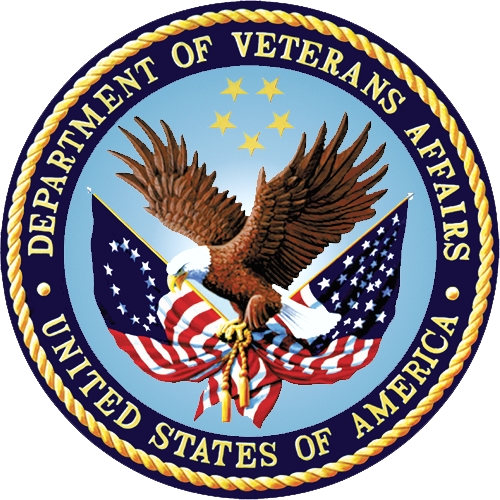 January 2024Department of Veterans Affairs (VA)Office of Information and Technology (OIT)Software Product Management (SPM)Revision HistoryTable of ContentsRevision History	iiList of Figures	xviList of Tables	xviiiOrientation	xxii1	Introduction	11.1	Purpose	11.2	System Overview	11.3	Enhancements	11.4	Background	11.5	Formatted Data	22	Remote Procedure Calls	32.1	VPR GET CHECKSUM	32.2	VPR DATA VERSION	42.3	VPR GET PATIENT DATA	42.3.1	VPR TEST XML Option	72.4	VPR GET PATIENT DATA JSON	82.4.1	VPR TEST JSON Option	113	XML Tables	143.1	Allergy/Adverse Reaction Tracking (GMRA)	143.2	Clinical Observations (MDC)	163.3	Clinical Procedures (MC)	173.4	Clinical Reminders (PXRM)	193.5	Consult/Request Tracking (GMRC)	203.6	Functional Independence Measurements (RMIM)	223.7	Integrated Billing (IB)	243.8	Laboratory (LR)	263.8.1	Accessions	283.8.2	Panels	313.9	Orders (OR)	333.10	Patient Care Encounter (PX)	363.10.1	Exams	363.10.2	Education Topics	373.10.3	Health Factors	383.10.4	Immunizations	393.10.5	Skin Tests	413.11	Patient Record Flags (DGPF)	423.12	Pharmacy (PS)	433.12.1	Inpatient (Unit Dose) Medications	433.12.2	IV Fluids (Infusions)	463.12.3	Outpatient Medications	493.12.4	Non-VA Medications	523.12.5	Medications by Order	553.13	Problem List (GMPL)	563.14	Radiology/Nuclear Medicine (RA)	583.15	Registration (DPT)	603.16	Scheduling (SDAM)	653.17	Surgery (SR)	673.18	Text Integration Utilities (TIU)	693.18.1	Clinical Procedure/Medicine Reports	723.18.2	Laboratory Reports	733.18.3	Radiology Reports	753.19	Visits/PCE (PX)	773.20	Vital Measurements (GMV)	804	JSON Tables	824.1	Allergy/Adverse Reaction Tracking (GMRA)	824.2	Clinical Observations (MDC)	844.3	Clinical Procedures (MDC)	864.4	Consult/Request Tracking (GMRC)	874.5	Laboratory (LR)	894.6	Orders (OR)	914.7	Patient Care Encounter (PX)	934.7.1	CPT Procedures	934.7.2	Exams	944.7.3	Education Topics	954.7.4	Health Factors	964.7.5	Immunizations	974.7.6	Purpose of Visit	984.7.7	Skin Tests	994.8	Pharmacy (PS)	1004.8.1	Medications	1004.8.2	Infusions	1034.9	Problem List (GMPL)	1054.10	PTF (DG)	1074.11	Radiology/Nuclear Medicine (RA)	1084.12	Registration (DPT)	1104.13	Scheduling (SDAM)	1134.14	Surgery (SR)	1144.15	Text Integration Utilities (TIU)	1164.16	Visits/PCE (PX)	1184.17	Vital Measurements (GMV)	1205	HealthShare Interface	1225.1	Process Flow	1225.2	Data Update Events	1235.2.1	Protocol Events	1235.2.2	MUMPS Index	1255.2.3	Tasked Events	1255.2.3.1	Patient Demographics	1255.2.3.2	Encounters (PCE)	1255.2.3.3	Documents (TIU)	1265.2.4	VPR Subscription File	1265.2.4.1	ANEW Index	1275.2.4.2	AVPR Index	1275.3	Generating SDA Results	1285.3.1	SDA Containers	1285.3.1.1	Advance Directives	1285.3.1.2	Alerts	1295.3.1.3	Allergies	1295.3.1.4	Appointments	1305.3.1.5	Diagnoses	1305.3.1.6	Document	1315.3.1.7	Encounters	1325.3.1.8	Family History	1335.3.1.9	Lab Orders	1345.3.1.10	Medications	1355.3.1.11	Member Enrollment	1365.3.1.12	Observations	1365.3.1.13	Other Orders	1365.3.1.14	Patient	1375.3.1.15	Physical Exams	1385.3.1.16	Problems	1385.3.1.17	Procedures	1395.3.1.18	Rad Order	1405.3.1.19	Referral	1405.3.1.20	Social History	1415.3.1.21	Vaccination	1425.3.2	Reference Files	1435.3.3	Deleting Records	1455.3.4	Container File	1455.4	VPRHS Utilities	1465.4.1	$$ON^VPRHS: System Monitoring On/Off	1465.4.1.1	Example	1465.4.2	EN^VPRHS(): Subscribe a Patient	1475.4.2.1	Example	1475.4.3	UN^VPRHS(): Unsubscribe a Patient	1475.4.3.1	Example	1485.4.4	$$SUBS^VPRHS(): Subscription Status of a Patient	1485.4.4.1	Example	1485.4.5	$$VALID^VPRHS(): Validation of a Patient for HealthShare	1495.4.5.1	Example	1495.4.6	POST^VPRHS(): Add Record to AVPR Index for Uploading	1505.4.6.1	Example	1515.4.7	NEW^VPRHS(): Add Patient to ANEW Index for Subscribing	1515.4.7.1	Example	1515.4.8	DEL^VPRHS(): Remove Nodes from ANEW or AVPR Upload Index	1525.4.8.1	Example	1525.4.9	GET^VPRHS(): Retrieve Patient Data for ECR	1535.4.9.1	Examples	1545.4.10	TEST^VPRHS(): Test SDA Extract	1565.4.10.1	Example	1575.5	Generating Online Documentation	1585.5.1	VPR CONTAINER (#560.1) File	1585.5.2	Print an Entity Option	1615.6	Monitoring and Troubleshooting	1635.6.1	VPR HealthShare Utilities [VPR HS MENU] Menu	1645.6.1.1	Encounter Transmission Task Monitor [VPR HS TASK MONITOR] Option	1655.6.1.2	SDA Upload List Monitor [VPR HS SDA MONITOR] Option	1675.6.1.3	Add Records to Upload List [VPR HS PUSH] Option	1685.6.1.4	Enable Data Monitoring [VPR HS ENABLE] Option	1695.6.2	Test/Audit VPR Functions [VPR HS TESTER] Menu	1695.6.2.1	Test SDA Extracts [VPR HS TEST] Option	1715.6.2.2	SDA Upload List Monitor [VPR HS SDA MONITOR] Option	1725.6.2.3	Data Upload List Log [VPR HS LOG] Option	1735.6.2.4	Encounter Transmission Task Monitor [VPR HS TASK MONITOR] Option	1745.6.2.5	Inquire to Patient Subscriptions [VPR HS PATIENTS] Option	1755.7	Call To Populate	1765.7.1	VPRZCTP	1765.7.1.1	Examples	178List of FiguresFigure 1: VPR GET PATIENT DATA RPC—Sample Returned XML-Formatted Data	6Figure 2: VPR TEST XML Option—Sample Returned Output	7Figure 3: VPR GET PATIENT DATA JSON RPC—Sample Returned JSON-Formatted Data	10Figure 4: VPR TEST JSON Option—Sample Returned Output	11Figure 5: Sample Deleted PCE Record Zero Node Saved in ^XTMP	145Figure 6: Sample SDA Container Class Entry in the VPR CONTAINER (#560.1) File	145Figure 7: $$ON^VPRHS Extrinsic Function—Example	146Figure 8: EN^VPRHS API—Example	147Figure 9: UN^VPRHS API—Example	148Figure 10: $$SUBS^VPRHS Extrinsic Function—Example	148Figure 11: $$VALID^VPRHS Extrinsic Function—Example	149Figure 12: POST^VPRHS API—Example	151Figure 13: NEW^VPRHS API—Example	151Figure 14: DEL^VPRHS API—Example	152Figure 15: GET^VPRHS API—Example 1	154Figure 16: GET^VPRHS API—Example 2	155Figure 17: TEST^VPRHS API—Example	157Figure 18: Print File Entries Option—Displaying the VPR CONTAINER (#560.1) File Contents	158Figure 19: Print an Entity Option—Displaying Entities in a Readable Format	161Figure 20: HealthShare Interface Manager [VPR HS MGR] Menu	163Figure 21: VPR HealthShare Utilities [VPR HS MENU] Menu	164Figure 22: Encounter Transmission Task Monitor [VPR HS TASK MONITOR] Option—System Prompts and User Entries	166Figure 23: SDA Upload List Monitor [VPR HS SDA MONITOR] Option—System Prompts and User Entries	167Figure 24: Add Records to Upload List [VPR HS PUSH] Option—System Prompts and User Entries	168Figure 25: Enable Data Monitoring [VPR HS ENABLE] Option—System Prompts and User Entries	169Figure 26: Test/Audit VPR Functions [VPR HS TESTER] Menu	169Figure 27: Test SDA Extracts [VPR HS TEST] Option—System Prompts and User Entries	171Figure 28: Data Upload List Log [VPR HS LOG] Option—System Prompts and User Entries	173Figure 29: Inquire to Patient Subscriptions [VPR HS PATIENTS] Option—System Prompts and User Entries	175Figure 30: CTP by Domain Utility―Sample Results	179Figure 31: CTP by Domain: CNT Utility―Sample Results	180Figure 32: CTP by Patient Utility―Sample Results	181Figure 33: CTP by ID Utility―Sample Results	182Figure 34: Sample CTP Routine―Finding Documents in the TIU DOCUMENT (#8925) File affected by the Patch	183List of TablesTable 1: Documentation Symbol Descriptions	xxivTable 2: VPR Remote Procedure Calls	3Table 3: VPR GET PATIENT DATA—Allergy/Adverse Reaction Tracking (GMRA): “reactions” Type Elements Returned	14Table 4: VPR GET PATIENT DATA—Clinical Observations (MDC): “observations” Type Elements Returned	16Table 5: VPR GET PATIENT DATA—Clinical Procedures (MC): “clinicalProcedures” Type Elements Returned	17Table 6: VPR GET PATIENT DATA—Clinical Reminders (PXRM): “reminders” Type Elements Returned	19Table 7: VPR GET PATIENT DATA—Consult/Request Tracking (GMRC): “consults” Type Elements Returned	20Table 8: VPR GET PATIENT DATA—Functional Independence Measurements (RMIM): “functionalMeasurements” Type Elements Returned	22Table 9: VPR GET PATIENT DATA—Integrated Billing (IB): “insurancePolicies” Type Elements Returned	24Table 10: VPR GET PATIENT DATA—Laboratory (LR): “labs” Type Elements Returned	26Table 11: VPR GET PATIENT DATA—Accessions: “accessions” Type Elements Returned	28Table 12: VPR GET PATIENT DATA—Panels: “panels” Type Elements Returned	31Table 13: VPR GET PATIENT DATA—Orders (OR): “orders” Type Elements Returned	33Table 14: VPR GET PATIENT DATA—Exams: “exams” Type Elements Returned	36Table 15: VPR GET PATIENT DATA—Education Topics: “educationTopics” Type Elements Returned	37Table 16: VPR GET PATIENT DATA—Health Factors: “healthFactors” Type Elements Returned	38Table 17: VPR GET PATIENT DATA—Immunizations: “immunizations” Type Elements Returned	39Table 18: VPR GET PATIENT DATA—Skin Tests: “skinTests” Type Elements Returned	41Table 19: VPR GET PATIENT DATA—Patient Record Flags (DGPF): “flags” Type Elements Returned	42Table 20: VPR GET PATIENT DATA—Inpatient (Unit Dose) Medications: “meds” Type Elements Returned	43Table 21: VPR GET PATIENT DATA—IV Fluids (Infusions): “meds” Type Elements Returned	46Table 22: VPR GET PATIENT DATA—Outpatient Medications: “meds” Type Elements Returned	49Table 23: VPR GET PATIENT DATA—Non-VA Medications: “meds” Type Elements Returned	52Table 24: VPR GET PATIENT DATA—Problem List (GMPL): “problems” Type Elements Returned	56Table 25: VPR GET PATIENT DATA—Radiology/Nuclear Medicine (RA): “radiologyExams” Type Elements Returned	58Table 26: VPR GET PATIENT DATA—Registration (DPT): “demographics” Type Elements Returned	60Table 27: VPR GET PATIENT DATA—Scheduling (SDAM): “appointments” Type Elements Returned	65Table 28: VPR GET PATIENT DATA—Surgery (SR): “surgeries” Type Elements Returned	67Table 29: VPR GET PATIENT DATA—Text Integration Utilities (TIU): “documents” Type Elements Returned	69Table 30: VPR GET PATIENT DATA—Clinical Procedure/Medicine Reports: “documents” Type Elements Returned	72Table 31: VPR GET PATIENT DATA—Laboratory Reports: “documents” Type Elements Returned	74Table 32: VPR GET PATIENT DATA—Radiology Reports: “documents” Type Elements Returned	75Table 33: VPR GET PATIENT DATA—Visits/PCE (PX): “visits” Type Elements Returned	77Table 34: VPR GET PATIENT DATA—Vital Measurements (GMV): “vitals” Type Elements Returned	80Table 35: VPR GET PATIENT DATA JSON—Allergy/Adverse Reaction Tracking (GMRA): “allergy” Domain Elements Returned	83Table 36: VPR GET PATIENT DATA JSON—Clinical Observations (MDC): “obs” Domain Elements Returned	84Table 37: VPR GET PATIENT DATA JSON—Clinical Procedures (MDC): “procedure” Domain Elements Returned	86Table 38: VPR GET PATIENT DATA JSON—Consult/Request Tracking (GMRC): “consult” Domain Elements Returned	87Table 39: VPR GET PATIENT DATA JSON—Laboratory (LR): “lab” Domain Elements Returned	89Table 40: VPR GET PATIENT DATA JSON—Orders (OR): “order” Domain Elements Returned	91Table 41: VPR GET PATIENT DATA JSON—CPT Procedures: “cpt” Domain Elements Returned	93Table 42: VPR GET PATIENT DATA JSON—Exams: “exam” Domain Elements Returned	94Table 43: VPR GET PATIENT DATA JSON—Education Topics: “education” Domain Elements Returned	95Table 44: VPR GET PATIENT DATA JSON—Health Factors: “factor” Domain Elements Returned	96Table 45: VPR GET PATIENT DATA JSON—Immunizations: “immunization” Domain Elements Returned	97Table 46: VPR GET PATIENT DATA JSON—Purpose of Visit: “pov” Domain Elements Returned	98Table 47: VPR GET PATIENT DATA JSON—Skin Tests: “skin” Domain Elements Returned	99Table 48: VPR GET PATIENT DATA JSON—Medications: “med” Domain Elements Returned	100Table 49: VPR GET PATIENT DATA JSON—Infusions: “med” Domain Elements Returned	103Table 50: VPR GET PATIENT DATA JSON—Problem List (GMPL): “problem” Domain Elements Returned	105Table 51: VPR GET PATIENT DATA JSON—PTF (DG): “ptf” Domain Elements Returned	107Table 52: VPR GET PATIENT DATA JSON—Radiology/Nuclear Medicine (RA): “image” Domain Elements Returned	108Table 53: VPR GET PATIENT DATA JSON—Registration (DPT): “patient” Domain Elements Returned	110Table 54: VPR GET PATIENT DATA JSON—Scheduling (SDAM): “appointment” Domain Elements Returned	113Table 55: VPR GET PATIENT DATA JSON—Surgery (SR): “surgery” Domain Elements Returned	114Table 56: VPR GET PATIENT DATA JSON—Text Integration Utilities (TIU): “document” Domain Elements Returned	116Table 57: VPR GET PATIENT DATA JSON—Visits/PCE (PX): “visit” Domain Elements Returned	118Table 58: VPR GET PATIENT DATA JSON—Vital Measurements (GMV)” “vital” Domain Elements Returned	120Table 59: VPR HL7 Event Protocols and Associated Listeners	123Table 60: VPR Non-HL7 Event Protocols and Associated Listeners	124Table 61: VPR MUMPS Cross Reference Listeners	125Table 62: Advance Directive SDA Container	128Table 63: Alert SDA Container	129Table 64: Allergy SDA Container	129Table 65: Appointment SDA Container	130Table 66: Diagnosis SDA Container	130Table 67: Document SDA Container	131Table 68: Encounter SDA Container	132Table 69: Family History SDA Container	133Table 70: Lab Order SDA Container	134Table 71: Medication SDA Container	135Table 72: Member Enrollment SDA Container	136Table 73: Observation SDA Container	136Table 74: Other Order SDA Container	137Table 75: Patient SDA Container	137Table 76: Physical Exam SDA Container	138Table 77: Problem SDA Container	138Table 78: Procedure SDA Container	139Table 79: Rad Order SDA Container	140Table 80: Referral SDA Container	140Table 81: Social History SDA Container	141Table 82: Vaccination SDA Container	142Table 83: HS.SDA3.CodeTableDetail Data Types	143Table 84: HS.Local.VA.SDA3.CodeTableDetail Data Types	144Table 85: VPR HS MGR Menu Options	163Table 86: VPR HealthShare Utilities Menu Options	164Table 87: Test/Audit VPR Functions [VPR HS TESTER] Menu Options	170OrientationHow to Use this ManualThe Virtual Patient Record (VPR) Developer’s Guide provides advice and instruction about the use of the following RPCs:VPR GET PATIENT DATAVPR GET PATIENT DATA JSONThis manual also describes the VPR interface with HealthShare.	REF: For VPR installation instructions in the VistA environment see the Virtual Patient Record (VPR) Installation Guide and any national patch description of the patch being released.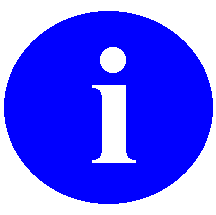 Intended AudienceThe intended audience of this manual is all key stakeholders. The stakeholders include the following:Software Product Management (SPM)—VistA legacy development teams who use the VPR RPCs; specifically, Veterans Health Information Exchange (VHIE) and Joint Legacy Viewer (JLV).System Administrators—System administrators at Department of Veterans Affairs (VA) sites who are responsible for computer management and system security on the VistA M Servers.Information Security Officers (ISOs)—Personnel at VA sites responsible for system security.Product Support (PS).DisclaimersSoftware DisclaimerThis software was developed at the Department of Veterans Affairs (VA) by employees of the Federal Government in the course of their official duties. Pursuant to title 17 Section 105 of the United States Code this software is not subject to copyright protection and is in the public domain. VA assumes no responsibility whatsoever for its use by other parties, and makes no guarantees, expressed or implied, about its quality, reliability, or any other characteristic. We would appreciate acknowledgement if the software is used. This software can be redistributed and/or modified freely provided that any derivative works bear some notice that they are derived from it, and any modified versions bear some notice that they have been modified.	CAUTION: To protect the security of VistA systems, distribution of this software for use on any other computer system by VistA sites is prohibited. All requests for copies of Kernel for non-VistA use should be referred to the VistA site’s local Office of Information Field Office (OIFO).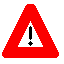 Documentation DisclaimerThis manual provides an overall explanation of and the functionality contained in Virtual Patient Record (VPR) 1.0; however, no attempt is made to explain how the overall VistA programming system is integrated and maintained. Such methods and procedures are documented elsewhere. We suggest you look at the various VA Internet and Intranet Websites for a general orientation to VistA. For example, visit the Office of Information and Technology (OIT) VistA Development Intranet website.	DISCLAIMER: The appearance of any external hyperlink references in this manual does not constitute endorsement by the Department of Veterans Affairs (VA) of this Website or the information, products, or services contained therein. The VA does not exercise any editorial control over the information you find at these locations. Such links are provided and are consistent with the stated purpose of this VA Intranet Service.Documentation ConventionsThis manual uses several methods to highlight different aspects of the material:Various symbols are used throughout the documentation to alert the reader to special information. Table 1 gives a description of each of these symbols:Table 1: Documentation Symbol DescriptionsDescriptive text is presented in a proportional font (as represented by this font).Conventions for displaying TEST data in this document are as follows:The first three digits (prefix) of any Social Security Numbers (SSN) begin with either “000” or “666”.Patient and user names are formatted as follows:<Application Name/Abbreviation/Namespace>PATIENT,<N><Application Name/Abbreviation/Namespace>USER,<N>Where:<Application Name/Abbreviation/Namespace> is defined in the Approved Application Abbreviations document.<N> represents the first name as a number spelled out and incremented with each new entry.For example, in Virtual Patient Record (VPR) test patient and user names would be documented as follows:VPRPATIENT,ONE; VPRPATIENT,TWO; VPRPATIENT,THREE; … VPRPATIENT,14; etc.VPRUSER,ONE; VPRUSER,TWO; VPRUSER,THREE; … VPRUSER,14; etc.“Snapshots” of computer online displays (i.e., screen captures/dialogues) and computer source code, if any, are shown in a non-proportional font and enclosed within a box:User’s responses to online prompts are bold typeface and sometimes highlighted in yellow (e.g., <Enter>).Emphasis within a dialogue box is bold typeface and highlighted in blue (e.g., STANDARD LISTENER: RUNNING).Some software code reserved/key words are bold typeface with alternate color font.References to “<Enter>” within these snapshots indicate that the user should press the Enter key on the keyboard. Other special keys are sometimes represented within < > angle brackets. For example, pressing the PF1 key can be represented as pressing <PF1>.Author’s comments are displayed in italics or as “callout” boxes.	NOTE: Callout boxes refer to labels or descriptions usually enclosed within a box, which point to specific areas of a displayed image.This manual refers to the MUMPS (M) programming language. Under the 1995 American National Standards Institute (ANSI) standard, M is the primary name of the MUMPS programming language, and MUMPS is considered an alternate name. This manual uses the name M.All uppercase is reserved for the representation of M code, variable names, or the formal name of options, field/file names, security keys, and RPCs (e.g., VPR GET PATIENT DATA).	NOTE: Other software code (e.g., Delphi/Pascal and Java) variable names and file/folder names can be written in lower or mixed case.Documentation NavigationThis document uses Microsoft® Word’s built-in navigation for internal hyperlinks. To add Back and Forward navigation buttons to your toolbar, do the following:Right-click anywhere on the customizable Toolbar in Word (not the Ribbon section).Select Customize Quick Access Toolbar from the secondary menu.Select the drop-down arrow in the “Choose commands from:” box.Select All Commands from the displayed list.Scroll through the command list in the left column until you see the Back command (green circle with arrow pointing left).Select/Highlight the Back command and select Add to add it to your customized toolbar.Scroll through the command list in the left column until you see the Forward command (green circle with arrow pointing right).Select/Highlight the Forward command and select Add to add it to your customized toolbar.Select OK.You can now use these Back and Forward command buttons in your Toolbar to navigate back and forth in your Word document when clicking on hyperlinks within the document.	NOTE: This is a one-time setup and is automatically available in any other Word document once you install it on the Toolbar.How to Obtain Technical Information OnlineExported VistA M Server-based software file, routine, and global documentation can be generated through the use of Kernel, MailMan, and VA FileMan utilities.	NOTE: Methods of obtaining specific technical information online is indicated where applicable under the appropriate topic.

REF: For further information, see the VA FileMan Technical Manual.Help at PromptsVistA M Server-based software provides online help and commonly used system default prompts. Users are encouraged to enter question marks at any response prompt. At the end of the help display, you are immediately returned to the point from which you started. This is an easy way to learn about any aspect of the software.Obtaining Data Dictionary ListingsTechnical information about VistA M Server-based files and the fields in files is stored in data dictionaries (DD). You can use the List File Attributes [DILIST] option on the Data Dictionary Utilities [DI DDU] menu in VA FileMan to print formatted data dictionaries.	REF: For details about obtaining data dictionaries and about the formats available, see the “List File Attributes” section in the “File Management” section in the VA FileMan Advanced User Manual.AssumptionsThis manual is written with the assumption that the reader is familiar with the following:VistA computing environment:Kernel—VistA M Server softwareVA FileMan data structures and terminology—VistA M Server softwareMicrosoft Windows environmentM programming languageReference Materials Readers who wish to learn more about Virtual Patient Record (VPR) should consult the following:Virtual Patient Record (VPR) Installation GuideVirtual Patient Record (VPR) Technical ManualVirtual Patient Record (VPR) Developer’s Guide (this manual)VistA documentation is made available online in Microsoft Word format and in Adobe Acrobat Portable Document Format (PDF). The PDF documents must be read using the Adobe Acrobat Reader, which is freely distributed by Adobe® Systems Incorporated at: http://www.adobe.com/VistA software documentation can be downloaded from the VA Software Document Library (VDL) at: http://www.va.gov/vdl/	REF: VPR manuals are located on the VDL at: https://www.va.gov/vdl/application.asp?appid=197 VistA documentation and software can also be downloaded from the Product Support (PS) Anonymous Directories.IntroductionPurposeThe purpose of this document is to provide technical information about the Virtual Patient Record (VPR) 1.0 software, specifically for developer use.System OverviewVPR 1.0 was originally developed as a part of the Health Informatics Initiative’s (hi2’s). It has been expanded to support VA’s interfaces to InterSystems’ Health Connect (HC) and HealthShare (HS).VPR extracts patient data from domains at a local Veterans Health Information Systems and Technology Architecture (VistA) site to provide a cached view of the patient chart. It provides normalized fields with common field names and data structures across domains.VPR includes four remote procedure calls (RPCs) that do the following:Extract data from VistA in Extensible Markup Language (XML) format.Extract VistA data in JavaScript Object Notation (JSON) format.Calculates checksums for data returned via the XML or JSON RPC.Returns the current VPR RPC version number.EnhancementsVPR Patch VPR*1*8 extends the Virtual Patient Record (VPR) application, to provide a new method of retrieving patient health data from a VistA database.VA FileMan Patch DI*22.2*9 released a new VA FileMan utility that provides the ability to map VistA files and fields to other data models and extract that data as XML or JSON objects. Patch VPR*1*8 populates the ENTITY (#1.5) file to map VistA data elements to InterSystems' Summary Data Architecture (SDA) model and use the supported calls to retrieve the requested data.Patch VPR*1*8 also installs a mechanism to monitor clinical data events in VistA, to enable retrieval of updated information as a patient's data changes. This patch adds new PROTOCOL (#101) file entries and links to appropriate clinical application events; the file and record numbers modified will be collected in the VPR SUBSCRIPTION (#560) file until retrieved and updated.BackgroundThe VPR RPC for XML-formatted data extraction was initially installed in the Nationwide Health Information Network (NwHIN) namespace, which was called NHIN. The NwHIN client used most of the VPR’s extract routines in production to get and share data. After this initial installation, VPR RPCs were installed in the VPR’s own (VPR) namespace and renumbered as VPR Version 1.0. NwHIN could continue to use the extract routines in its NHIN namespace, but would need to access VPR 1.0, or subsequent versions, to take advantage of future extract routine enhancements.	NOTE: After the VPR package installed its RPCs in its own (VPR) namespace with VPR 1.0, NwHIN began to use VPR 1.0 to take advantage of future extract-routine enhancements. The Virtual Lifetime Electronic Record (VLER) and Joint Legacy Viewer (JLV) are currently the primary users of the RPCs.Formatted DataVPR provides XML- and JSON-formatted data to support web applications that transmit data between themselves, servers, and users’ browsers.As its name suggests, XML uses markup to structure and serialize data. This human- and machine-readable format enjoys widespread use as a means of exchanging both text-based documents and structured data.	REF: Figure 1 contains a snippet of XML-formatted data.JSON is also a human- and machine-readable data-interchange format; however, its creator focused on making it a vehicle for transmitting structured data, rather than narrative documents. Although it uses several JavaScript notation rules to represent structured data, JSON is programming-language agnostic: JSON parser libraries are available for programming languages that range from ActionScript to Visual Basic.	REF: You can find a comprehensive list of available parser libraries on the JSON.org website.JSON supports four primitive and two structured data types:Primitive data types:Text strings (quotation-mark delimiters)Numbers BooleansNullStructured data types:ObjectsArraysThese data types provide a fluid (free-form) way to serialize data transmissions. For example, developers can represent objects that encompass arrays and arrays that encompass objects. They can also include non-significant white space around JSON’s structural elements (curly and block brackets, colons, and commas) to enhance human readability.	REF: Figure 3 contains a snippet of JSON-formatted data.Like XML, JSON supports asynchronous JavaScript and XML (Ajax), which allows web applications to send and receive data to and from web pages. As a result, both formats are viable options for data interchanges involving web applications. Two notable cases in point are HMP, which uses JSON-formatted data, and NwHIN, which uses XML-formatted data.Remote Procedure CallsTable 2 lists the RPCs released with VPR 1.0:Table 2: VPR Remote Procedure CallsThe purpose of the VPR application is to serve VistA data to developers for use in GUI or Web applications, formatted as XML or JSON. Because it does not store or manage any data of its own, VPR has no direct user interface; its user interface consists of these RPCs. A developer can call either the VPR GET PATIENT DATA or VPR GET PATIENT DATA JSON RPC to retrieve data as XML or JSON respectively, based on the input parameters described below. Specific input values and data returned for each clinical domain and format are described in Sections 3, “XML Tables,” and Section 4, “JSON Tables.”VPR GET CHECKSUMThe VPR GET CHECKSUM is a supporting RPC that retrieves data from VistA via GET^VPRD or GET^VPRDJ and calls the VPRDCRC routine to perform CRC32 calculations. VPRDCRC then returns the calculations as checksum values. Use this RPC to determine if patient data has changed since the last extract was performed.VPR DATA VERSIONThe VPR DATA VERSION is a supporting RPC that gets the value of the current VPR RPC version and returns it as a string. Any application with the appropriate Integration Control Registration (ICR) can use this RPC to extract the RPC version from VPR software.VPR GET PATIENT DATAThe VPR GET PATIENT DATA is a data extract RPC that retrieves data from VistA and returns it as XML in a ^TMP global. Applications with the appropriate ICRs can use this RPC to extract data from VistA. Developers can specify input parameters to determine the types and amounts of data the RPC will extract from VistA. Parameters include:Internal entry number (IEN) from PATIENT (#2) file (optionally data file number [DFN] or integration control number [ICN] for remote calls) [required parameter]The kinds of data to extract, which can include:Allergies and reactionsAppointmentsClinical Procedures (medicine and cardiology)Consults Demographics DocumentsEducation topicsExamsFlags (Patient Record Flags)Functional Independence MeasurementsHealth FactorsImmunizationsInsurance policiesLabs (by accession, order or panel, or individual result)MedicationsObservations (CLiO)OrdersProblems Procedures (includes Radiology, Surgery, and Clinical Procedures)Radiology examsSkin testsSurgical proceduresVisits and encountersVitalsWellness Reminders(optional) The date and time from which to begin searching for data.(optional) The date and time at which to end searching for data.(optional) The maximum number of items to return per data type.(optional, but TYPE must also be defined when used) The identifier of a single item to return.List of name-value pairs, further refining the search.The output from this RPC is a text array formatted as XML in the temporary global ^TMP(“VPR”,$J,n).The text in Figure 1 contains a snippet of XML data returned in response to a VPR GET PATIENT DATA RPC call for vitals measurements for VPRTestPatient, One:Figure 1: VPR GET PATIENT DATA RPC—Sample Returned XML-Formatted Data<vital><entered value='3050316.115625' /><facility code='998' name='ABILENE (CAA)' /><location code='158' name='7A GEN MED' /><measurements><measurement id='14871' vuid='4500634' name='BLOOD PRESSURE' value='168/68' high='210/110' low='100/60' /><measurement id='14869' vuid='4500636' name='PULSE' value='72' high='120' low='60' ><qualifiers><qualifier name='RADIAL' vuid='4688678' /></qualifiers></measurement><measurement id='14872' vuid='4500635' name='PAIN' value='1' /><measurement id='14870' vuid='4688725' name='RESPIRATION' value='18' high='30' low='8' ><qualifiers><qualifier name='SPONTANEOUS' vuid='4688706' /></qualifiers></measurement><measurement id='14868' vuid='4500638' name='TEMPERATURE' value='99' units='F' metricValue='37.2' metricUnits='C' high='102' low='95' ><qualifiers><qualifier name='ORAL' vuid='4500642' /></qualifiers></measurement></measurements<taken value='3050316.1' /></vital>	REF: To review the lists of data elements returned by the VPR GET PATIENT DATA RPC, see the “XML Tables” section.VPR TEST XML OptionThe View XML results [VPR TEST XML] option loops around its “Select DOMAIN:” and “Select PATIENT Name:” prompts, making it easy for testers to display data for successive patients and domains. The option asks for a start date, if the data domain supports date filtering; if testers provide a start date, it also asks for a stop date. The option’s start and stop parameters enable testers to limit data displays to a time-bound subset of available data. If testers do not provide a start date, the option does not ask for a stop date and displays all available data for the patient and domain testers specify.Additional search filters can be entered, for domains that support them. If one of those domains is selected, testers may also see “FILTER” and “VALUE” prompts. An “ID” prompt may also appear, allowing a specific data item to be extracted and displayed. Testers can simply press Enter through any of these filters they do not wish to apply, and execution falls through to the extract and display.Results will be displayed one record at a time, pausing between each to allow the tester to press Enter to continue or enter “^” to exit the results display and return to the “Select DOMAIN:” prompt.Figure 2 is an example of the View XML results [VPR TEST XML] option, showing the data it returns (the results are truncated, with extra spaces removed).Figure 2: VPR TEST XML Option—Sample Returned OutputSelect OPTION NAME: VPR TEST XML <Enter> View XML results View XML results Select PATIENT NAME: AVIVAPATIENT,TWENTYONE <Enter>       2-14-34    666000001  YES     SC VETERAN                 PROVIDER,EIGHTEEN  PRIMARY CARE TEAM2  Enrollment Priority: GROUP 3   Category: IN PROCESS    End Date:  Select DOMAIN: VITALS Select START DATE: 11-1-2014 <Enter> (NOV 01, 2014) Select STOP DATE: 11-1-2014 <Enter> (NOV 01, 2014) Select TOTAL #items: <Enter> <results version='1.02' timeZone='-0700' > <vitals total='1' > Press <return> to continue or ^ to exit results ... <Enter> <vital> <entered value='3141103.143428' /> <facility code='500D' name='SLC-FO HMP DEV' /> <location code='23' name='GENERAL MEDICINE' /> <measurements> <measurement id='53157' vuid='4500634' name='BLOOD PRESSURE' value='128/66'  units='mm[Hg]' high='210/110' low='100/60' /> <measurement id='53161' vuid='4688724' name='HEIGHT' value='71' units='in'  metricValue='180.34' metricUnits='cm' /> <measurement id='53160' vuid='4500636' name='PULSE' value='92' units='/min'  high='120' low='60' /> <measurement id='53164' vuid='4500635' name='PAIN' value='2' /> <measurement id='53163' vuid='4500637' name='PULSE OXIMETRY' value='95'  units='%' high='100' low='50' /> <measurement id='53159' vuid='4688725' name='RESPIRATION' value='16'  units='/min' high='30' low='8' /> <measurement id='53158' vuid='4500638' name='TEMPERATURE' value='98.5'  units='F' metricValue'53162' vuid='4500639' name='WEIGHT' VPR GET PATIENT DATA JSONThe VPR GET PATIENT DATA JSON is a data extract RPC that retrieves data from VistA and returns it as JSON-formatted documents in a ^TMP global. Applications with appropriate ICRs can use this RPC to extract data from VistA. Developers can specify input parameters to determine the types and amounts of data the RPC will extract from VistA by entering the parameters as a list of name-value pairs. Some of the most commonly used parameters include:IEN from PATIENT (#2) file (optionally DFN; ICN for remote calls) [required]The kinds of data to extract, which can include:Allergies and reactionsAppointmentsClinical Procedures (medicine and cardiology)ConsultsCPT proceduresDemographics DocumentsEducation topicsExamsHealth FactorsImmunizationsLab resultsMedicationsObservations (CLiO)OrdersProblemsPurpose of visit (POV)Radiology examsSkin testsSurgical proceduresVisits and admissionsVitalsThe date and time from which to begin searching for data [optional].The date and time at which to stop searching for data [optional].The maximum number of items to return per data type [optional].The identifier of a single item to return [optional, but TYPE must also be defined when used].Additional name-value pairs, further refining the search [optional].The RPC’s output is a text array formatted as JSON in the temporary global ^TMP(“VPR”,$J,n).Figure 3 contains a snippet of data returned in response to a VPR GET PATIENT DATA JSON RPC call for vitals measurements for VPRTestPatient, One—the same patient and data returned in the XML example (Figure 1).Figure 3: VPR GET PATIENT DATA JSON RPC—Sample Returned JSON-Formatted Data{"apiVersion":"1.01","params":{"domain":"DEV.HMPDEV.VAINNOVATIONS.US","systemId":"F484"},"data":{"updated":"20130718143517","totalItems":5,"items":[{"displayName":"BP","facilityCode":"500D","facilityName":"SLC-FO HMP DEV","high":"210\/110","kind":"Vital Sign","localId":14871,"locationName":"7 WEST MEDICINE","locationUid":"urn:va:location:F484:158","low":"100\/60","observed":200503161000,"result":"168\/68","resulted":20050316115625,"summary":"BLOOD PRESSURE 168\/68mm[Hg]","typeCode":"urn:va:vuid:4500634","typeName":"BLOOD PRESSURE","uid":"urn:va:F484:229:vital:14871","units":"mm[Hg]"},{"displayName":"P","facilityCode":"500D","facilityName":"SLC-FO HMP DEV","high":120,"kind":"Vital sign","localId":14869,"locationName":"7 WEST MEDICINE","locationUid":"urn:va:location:F484:158","low":60,"observed":200503161000,"qualifiers":[{"name":"RADIAL","vuid":4688678}],"result":72,"resulted":20050316115625,"summary":"PULSE 72 \/min","typeCode":"urn:va:vuid:4500636","typeName":"PULSE","uid":"urn:va:F484:229:vital:14869","units":"\/min"},{"displayName":"PN","facilityCode":"500D","facilityName":"SLC-FO HMP DEV","kind":"Vital Sign","localId":14872,"locationName":"7 WEST MEDICINE","locationUid":"urn:va:location:F484:158","observed":200503161000,"result":1,"resulted":20050316115625,"summary":"PAIN 1 ","typeCode":"urn:va:vuid:4500635","typeName":"PAIN","uid":"urn:va:F484:229:vital:14872","units":""},{"displayName":"R","facilityCode":"500D","facilityName":"SLC-FO HMP DEV","high":30,"kind":"Vital Sign","localId":14870,"locationName":"7 WEST MEDICINE","locationUid":"urn:va:location:F484:158","low":8,"observed":200503161000,"qualifiers":[{"name":"SPONTANEOUS","vuid":4688706}],"result":18,"resulted":20050316115625,"summary":"RESPIRATION 18 \/min","typeCode":"urn:va:vuid:4688725","typeName":"RESPIRATION","uid":"urn:va:F484:229:vital:14870","units":"\/min"}	REF: To review the lists of data elements returned by the VPR GET PATIENT DATA JSON RPC, see the “JSON Tables” section.VPR TEST JSON OptionThe View JSON results [VPR TEST JSON] option loops around its “Select DOMAIN:” and “Select PATIENT Name:” prompts, making it easy for testers to display data for successive patients and domains. The option asks for a start date. If testers provide a start date, it also asks for a stop date. The option’s start and stop parameters enable testers to limit data displays to a time-bound subset of available data. If testers do not provide a start date, the option does not ask for a stop date and displays all available data for the patient and domain testers specify.Results are displayed one record at a time, pausing between each to allow the tester to press Enter to continue or enter “^” to exit the results display and return to the “Select DOMAIN:” prompt.Figure 4 is an example of the View JSON results [VPR TEST JSON] option, showing the data it returns (the results are truncated, with extra spaces removed).Figure 4: VPR TEST JSON Option—Sample Returned OutputSelect OPTION NAME: VPR TEST JSON <Enter> View JSON resultsView JSON resultsSelect PATIENT NAME: AVIVAPATIENT,TWENTYONE      2-14-34    666000001    YES    SC VETERAN    PROVIDER,EIGHTEEN  PRIMARY CARE TEAM2Enrollment Priority: GROUP 3 Category: IN PROCESS    End Date: Select DOMAIN: VITALSelect START DATE: 11-1-2014 <Enter> (NOV 01, 2014)Select STOP DATE: 11-1-2014 <Enter> (NOV 01, 2014)Select TOTAL #items: <Enter>{"apiVersion":"1.03","params":{"domain":"DEV.HMPDEV.VAINNOVATIONS.US","systemId":"F484"},"data":{"updated":"20150106112207","totalItems":8,"items":[Press <return> to continue or ^ to exit results ... <Enter>{"displayName":"BP","facilityCode":"500D","facilityName":"SLC-FO HMP DEV","high":"210\/110","kind":"Vital Sign","localId":53157,"locationName":"GENERAL MEDICINE","locationUid":"urn:va:location:F484:23","low":"100\/60","observed":201411011903,"result":"128\/66","resulted":20141103143428,"summary":"BLOOD PRESSURE 128\/66mm[Hg]","typeCode":"urn:va:vuid:4500634","typeName":"BLOOD PRESSURE","uid":"urn:va:vital:F484:237:53157","units":"mm[Hg]"}Press <return> to continue or ^ to exit results ... <Enter>{"displayName":"HT","facilityCode":"500D","facilityName":"SLC-FO HMP DEV","kind":"Vital Sign","localId":53161,"locationName":"GENERAL MEDICINE","locationUid":"urn:va:location:F484:23","metricResult":180.34,"metricUnits":"cm","observed":201411011903,"result":71,"resulted":20141103143428,"summary":"HEIGHT 71 in","typeCode":"urn:va:vuid:4688724","typeName":"HEIGHT","uid":"urn:va:vital:F484:237:53161","units":"in"}, {"displayName":"P","facilityCode":"500D","facilityName":"SLC-FO HMP DEV","high":120,"kind":"Vital Sign","localId":53160,"locationName":"GENERAL MEDICINE","locationUid":"urn:va:location:F484:23","low":60,"observed"vital:F484:237:53160","units":"\/min"}Press <return> to continue or ^ to exit results ... <Enter>{"displayName":"PN","facilityCode":"500D","facilityName":"SLC-FO HMP DEV","kind":"Vital Sign","localId":53164,"locationName":"GENERAL MEDICINE","locationUid":"urn:va:location:F484:23","observed":201411011903,"result":2,"resulted":20141103143428,"summary":"PAIN 2 ","typeCode":"urn:va:vuid:4500635","typeName":"PAIN","uid":"urn:va:vital:F484:237:53164","units":""}Press <return> to continue or ^ to exit results ... <Enter>{"displayName":"PO2","facilityCode":"500D","facilityName":"SLC-FO HMP DEV","high":100,"kind":"Vital Sign","localId":53163,"locationName":"GENERAL MEDICINE","locationUid":"urn:va:location:F484:23","low":50,"observed":201411011903,"result":95,"resulted":20141103143428,"summary":"PULSE OXIMETRY 95 %","typeCode":"urn:va:vuid:4500637","typeName":"PULSE OXIMETRY","uid":"urn:va:vital:F484:237:53163","units":"%"}Press <return> to continue or ^ to exit results ... <Enter>{"displayName":"R","facilityCode":"500D","facilityName":"SLC-FO HMP DEV","high":30,"kind":"Vital Sign","localId":53159,"locationName":"GENERAL MEDICINE","locationUid":"urn:va:location:F484:23","low":8,"observed":201411011903,"result":16,"resulted":20141103143428,"summary":"RESPIRATION 16 \/min","typeCode":"urn:va:vuid:4688725","typeName":"RESPIRATION","uid":"urn:va:vital:F484:237:53159","units":"\/min"}Press <return> to continue or ^ to exit results ... <Enter>{"displayName":"T","facilityCode":"500D","facilityName":"SLC-FO HMP DEV","high":102,"kind":"Vital Sign","localId":53158,"locationName":"GENERAL MEDICINE","locationUid":"urn:va:location:F484:23","low":95,"metricResult":36.9,"metricUnits":"C","observed":201411011903,"result":98.5,"resulted":20141103143428,"summary":"TEMPERATURE 98.5 F","typeCode":"urn:va:vuid:4500638","typeName":"TEMPERATURE","uid":"urn:va:vital:F484:237:53158","units":"F"}Press <return> to continue or ^ to exit results ... <Enter>{"displayName":"WT","facilityCode":"500D","facilityName":"SLC-FO HMP DEV","kind":"Vital Sign","localId":53162,"locationName":"GENERAL MEDICINE","locationUid":"urn:va:location:F484:23","metricResult":46.36,"metricUnits":"kg","observed":201411011903,"result":102,"resulted":20141103143428,"summary":"WEIGHT 102 lb","typeCode":"urn:va:vuid:4500639","typeName":"WEIGHT","uid":"urn:va:vital:F484:237:53162","units":"lb"}]}}XML TablesThe tables in this section list the data elements returned by the VPR GET PATIENT DATA RPC. All searches are performed reverse-chronologically to return the most recent data, unless otherwise noted.All input parameters are optional to refine the extract, except for DFN and TYPE. The Data File Number (DFN) is the internal entry number (IEN) from the PATIENT (#2) file, or alternatively, the Integration Control Number (ICN) for remote calls. This parameter’s value can be provided in any of the following formats:DFNDFN;ICN;ICNAllergy/Adverse Reaction Tracking (GMRA)Input ParametersDFN:	(required) PATIENT (#2) file IEN (optionally: DFN;ICN or ;ICN).TYPE:	(required) “reactions”.START:	(optional) VA FileMan date to filter on “entered”.STOP:	(optional) VA FileMan date to filter on “entered”.MAX:	(optional) Use not recommended, as reactions are not sorted.ID:	(optional) PATIENT ALLERGIES (#120.8) file IEN.FILTER(“nowrap”):	1 or 0, to include breaks between lines in comment text.OutputTable 3: VPR GET PATIENT DATA—Allergy/Adverse Reaction Tracking (GMRA): “reactions” Type Elements Returned* = can be multipleClinical Observations (MDC)Input ParametersDFN:	(required) PATIENT (#2) file IEN (optionally: DFN;ICN or ;ICN).TYPE:	(required) “observations”.START:	(optional) VA FileMan date to filter on “observed”.STOP:	(optional) VA FileMan date to filter on “observed”.MAX:	(optional) Use with caution, as search is performed chronologically.ID:	(optional) OBS (#704.117) file ID (#.01) value.FILTER:	(optional) None.OutputTable 4: VPR GET PATIENT DATA—Clinical Observations (MDC): “observations” Type Elements ReturnedClinical Procedures (MC)Input ParametersDFN:	(required) PATIENT (#2) file IEN (optionally: DFN;ICN or ;ICN).TYPE:	(required) “clinicalProcedures”.START:	(optional) VA FileMan date to filter on “dateTime”.STOP:	(optional) VA FileMan date to filter on “dateTime”.MAX:	(optional) Number of most recent procedures to return.ID:	(optional) Variable pointer to CP data file/item.FILTER(“text”):	(optional) 1 or 0, to include “content” text of report.OutputTable 5: VPR GET PATIENT DATA—Clinical Procedures (MC): “clinicalProcedures” Type Elements Returned* = can be multipleClinical Reminders (PXRM)Not all clinical reminders that may appear in Computerized Patient Record System (CPRS) will be available via this extract. Only the nationally exported “wellness” reminders, those marked for Patient usage and shown in MyHealtheVet, are processed and returned at run time.Input ParametersDFN:	(required) PATIENT (#2) file IEN (optionally: DFN;ICN or ;ICN).TYPE:	(required) “reminders”.START:	(optional) None.STOP:	(optional) None.MAX:	(optional) None.ID:	(optional) REMINDER DEFINITION (#811.9) file ien.FILTER:	(optional) None.OutputTable 6: VPR GET PATIENT DATA—Clinical Reminders (PXRM): “reminders” Type Elements ReturnedConsult/Request Tracking (GMRC)Input ParametersDFN:	(required) PATIENT (#2) file IEN (optionally: DFN;ICN or ;ICN).TYPE:	(required) “consults”.START:	VA FileMan date to filter on “requested”.STOP:	VA FileMan date to filter on “requested”.MAX:	Number of most recent consult requests to return.ID:	REQUEST/CONSULTATION (#123) file IEN.FILTER(“text”):	1 or 0, to include “content” text of report.OutputTable 7: VPR GET PATIENT DATA—Consult/Request Tracking (GMRC): “consults” Type Elements Returned* = can be multipleFunctional Independence Measurements (RMIM)The assessment scores are often entered by multiple clinicians. The set as a whole is not returned until all 18 numeric scores are available. A sub-total for each section of scores will also then be included.Input ParametersDFN:	(required) PATIENT (#2) file IEN (optionally: DFN;ICN or ;ICN).TYPE:	(required) “functionalMeasurements”.START:	(optional) VA FileMan date to filter on “admitted”, chronologically.STOP:	(optional) VA FileMan date to filter on “admitted”, chronologically.MAX:	(optional) Use not recommended, as measurements are not sorted.ID:	(optional) FUNCTIONAL INDEPENDENCE (#783) file IEN.FILTER(“text”):	(optional) 1 or 0, to include “content” text of report.OutputTable 8: VPR GET PATIENT DATA—Functional Independence Measurements (RMIM): “functionalMeasurements” Type Elements Returned* = can be multipleIntegrated Billing (IB)Input ParametersDFN:	(required) PATIENT (#2) file IEN (optionally: DFN;ICN or ;ICN).TYPE:	(required) “insurancePolicies”.START:	(optional) None.STOP:	(optional) None.MAX:	(optional) Use not recommended, as policies are not sorted.ID:	(optional) None.FILTER(“status”):	(optional) Desired status codes, see ^IBBDOC for possible values. Default = “RB”.OutputTable 9: VPR GET PATIENT DATA—Integrated Billing (IB): “insurancePolicies” Type Elements ReturnedLaboratory (LR)Input ParametersDFN:	(required) PATIENT (#2) file IEN (optionally: DFN;ICN or ;ICN).TYPE:	(required) “labs”.START:	(optional) VA FileMan date to filter on “collected”.STOP:	(optional) VA FileMan date to filter on “collected”.MAX:	(optional) Number of most recent accessions to return.ID:	(optional) LAB DATA (#63) file IEN string.FILTER(“type”):	(optional) Desired “type” code(s). Default = “CH”.FILTER(“nowrap”):	(optional) 1 or 0, to include breaks between comment lines.OutputTable 10: VPR GET PATIENT DATA—Laboratory (LR): “labs” Type Elements ReturnedAccessionsThe same results can also be returned grouped by the accessioned specimen; this is the only Lab domain that returns pathology data, and the recommended domain for retrieving microbiology results.Input ParametersDFN:	(required) PATIENT (#2) file IEN (optionally: DFN;ICN or ;ICN).TYPE:	(required) “accessions”.START:	(optional) VA FileMan date to filter on “collected”.STOP:	(optional) VA FileMan date to filter on “collected”.MAX:	(optional) Number of most recent accessions to return.ID:	(optional) LAB DATA (#63) file IEN string.FILTER(“type”):	(optional) Desired “type” codes. Default = all lab types.FILTER(“text”):	(optional) 1 or 0, to include “content” text of report.FILTER(“nowrap”):	(optional) 1 or 0, to include breaks between comment lines.OutputTable 11: VPR GET PATIENT DATA—Accessions: “accessions” Type Elements Returned* = can be multiplePanelsResults can also be returned grouped by order or panel within an accession. Because Lab can purge its order information, results are found by first searching the ORDER (#100) file then retrieving the associated results from the LAB DATA (#63) file.Input ParametersDFN:	(required) PATIENT (#2) file IEN (optionally: DFN;ICN or ;ICN).TYPE:	(required) “panels”.START:	(optional) VA FileMan date to filter on date order released.STOP:	(optional) VA FileMan date to filter on date order released.MAX:	(optional) Number of most recent orders to return.ID:	(optional) ORDER (#100) file IEN.FILTER(“type”):	(optional) Desired “type” code. Default = “CH”.FILTER(“nowrap”):	(optional) 1 or 0, to include breaks between comment lines.OutputTable 12: VPR GET PATIENT DATA—Panels: “panels” Type Elements Returned* = can be multipleOrders (OR)Many order views in CPRS include actions on orders as separate items; this extract returns only the current snapshot of each order found, unless the view requested is specific to actions (i.e., unsigned).Input ParametersDFN:	(required) PATIENT (#2) file IEN (optionally: DFN;ICN or ;ICN).TYPE:	(required) “orders”.START:	(optional) VA FileMan date to filter on “released” or “entered”.STOP:	(optional) VA FileMan date to filter on “released” or “entered”.MAX:	(optional) Number of most recent orders to return.ID:	(optional) ORDER (#100) file IEN string.FILTER(“view”):	(optional) Desired “view” code, see ^ORQ1 for possible values. Default = 6 (Released Orders), sorted by “released”.OutputTable 13: VPR GET PATIENT DATA—Orders (OR): “orders” Type Elements Returned* = Can be multiple.Patient Care Encounter (PX)	NOTE: All Patient Care Encounter (PCE) patient data file names all start with “V”, which is short for Visit.ExamsInput ParametersDFN:	(required) PATIENT (#2) file IEN (optionally: DFN;ICN or ;ICN).TYPE:	(required) “exams”.START:	(optional) VA FileMan date to filter on “dateTime”.STOP:	(optional) VA FileMan date to filter on “dateTime”.MAX:	(optional) Number of most recent exams to return.ID:	(optional) V EXAM (#9000010.13) file IEN.FILTER:	(optional) None.OutputTable 14: VPR GET PATIENT DATA—Exams: “exams” Type Elements ReturnedEducation TopicsInput ParametersDFN:	(required) PATIENT (#2) file IEN (optionally: DFN;ICN or ;ICN).TYPE:	(required) “educationTopics”.START:	(optional) VA FileMan date to filter on “dateTime”.STOP:	(optional) VA FileMan date to filter on “dateTime”.MAX:	(optional) Number of most recent education instances to return.ID:	(optional) V PATIENT ED (#9000010.16) file IEN.FILTER:	(optional) None.OutputTable 15: VPR GET PATIENT DATA—Education Topics: “educationTopics” Type Elements ReturnedHealth FactorsInput ParametersDFN:	(required) PATIENT (#2) file IEN (optionally: DFN;ICN or ;ICN).TYPE:	(required) “healthFactors”.START:	(optional) VA FileMan date to filter on “recorded”.STOP:	(optional) VA FileMan date to filter on “recorded”.MAX:	(optional) Number of most recent factors to return.ID:	(optional) V HEALTH FACTORS (#9000010.23) file IEN.FILTER:	(optional) None.OutputTable 16: VPR GET PATIENT DATA—Health Factors: “healthFactors” Type Elements ReturnedImmunizationsInput ParametersDFN:	(required) PATIENT (#2) file IEN (optionally: DFN;ICN or ;ICN).TYPE:	(required) “immunizations”.START:	(optional) VA FileMan date to filter on “administered”.STOP:	(optional) VA FileMan date to filter on “administered”.MAX:	(optional) Number of most recent immunizations to return.ID:	(optional) V IMMUNIZATION (#9000010.11) file IEN.FILTER:	(optional) None.OutputTable 17: VPR GET PATIENT DATA—Immunizations: “immunizations” Type Elements ReturnedSkin TestsInput ParametersDFN:	(required) PATIENT (#2) file IEN (optionally: DFN;ICN or ;ICN).TYPE:	(required) “skinTests”.START:	(optional) VA FileMan date to filter on “dateTime”.STOP:	(optional) VA FileMan date to filter on “dateTime”.MAX:	(optional) Number of most recent skin tests to return.ID:	(optional) V SKIN TEST (#9000010.12) file IEN.FILTER:	(optional) None.OutputTable 18: VPR GET PATIENT DATA—Skin Tests: “skinTests” Type Elements ReturnedPatient Record Flags (DGPF)Input ParametersDFN:	(required) PATIENT (#2) file IEN (optionally: DFN;ICN or ;ICN).TYPE:	(required) “flags”.START:	(optional) None.STOP:	(optional) None.MAX:	(optional) None.ID:	(optional) DFN~PRF variable pointer string.FILTER(“nowrap”):	(optional) 1 or 0, to include breaks between content lines.OutputTable 19: VPR GET PATIENT DATA—Patient Record Flags (DGPF): “flags” Type Elements ReturnedPharmacy (PS)All meds can be requested by omitting any filters, but more commonly a single type of medications is pulled at a time, as shown in the following tables. As each type is processed in sequence, use of MAX is discouraged with multiple types.The PS Application Programming Interface (API) used to get the data sorts meds by expiration date and includes orders that expire on or after the START value but omit those that do not begin until after the STOP value.	NOTE: Results can include orders that expire after the STOP value, or that have no expiration date.Inpatient (Unit Dose) MedicationsInput ParametersDFN:	(required) PATIENT (#2) file IEN (optionally: DFN;ICN or ;ICN).TYPE:	(required) “meds”.START:	(optional) VA FileMan date to filter on “expires”, chronologically.STOP:	(optional) VA FileMan date to filter on “expires”, chronologically.MAX:	(optional) Number of most recent inpatient med orders to return.ID:	(optional) ORDER (#100) file IEN.FILTER(“vaType”):	(optional) “I”.OutputTable 20: VPR GET PATIENT DATA—Inpatient (Unit Dose) Medications: “meds” Type Elements Returned* = Can be multiple.IV Fluids (Infusions)Input ParametersDFN:	(required) PATIENT (#2) file IEN (optionally: DFN;ICN or ;ICN).TYPE:	(required) “meds”.START:	(optional) VA FileMan date to filter on “expires”, chronologically.STOP:	(optional) VA FileMan date to filter on “expires”, chronologically.MAX:	(optional) Number of most recent infusion orders to return.ID:	(optional) ORDER (#100) file IEN.FILTER(“vaType”):	(optional) “V”.OutputTable 21: VPR GET PATIENT DATA—IV Fluids (Infusions): “meds” Type Elements Returned* = Can be multiple.Outpatient MedicationsInput ParametersDFN:	(required) PATIENT (#2) file IEN (optionally: DFN;ICN or ;ICN).TYPE:	(required) “meds”.START:	(optional) VA FileMan date to filter on “expires”, chronologically.STOP:	(optional) VA FileMan date to filter on “expires”, chronologically.MAX:	(optional) Number of most recent outpatient med orders to return.ID:	(optional) ORDER (#100) file IEN.FILTER(“vaType”):	(optional) “O”.OutputTable 22: VPR GET PATIENT DATA—Outpatient Medications: “meds” Type Elements Returned* = Can be multiple.Non-VA MedicationsInput ParametersDFN:	(required) PATIENT (#2) file IEN (optionally: DFN;ICN or ;ICN).TYPE:	(required) “meds”.START:	(optional) VA FileMan date to filter on “expires”, chronologically.STOP:	(optional) VA FileMan date to filter on “expires”, chronologically.MAX:	(optional) Number of most recent non-VA med orders to return.ID:	(optional) ORDER (#100) file IEN.FILTER(“vaType”):	(optional) “N”.OutputTable 23: VPR GET PATIENT DATA—Non-VA Medications: “meds” Type Elements Returned* = Can be multiple.Medications by OrderAn alternate domain name is available for each med type that instead runs reverse-chronologically on the ORDER (#100) file, filtering by the “ordered” date without regard to medication type; thus, MAX can be safely used and return the most recent set of orders of the desired type(s). Request TYPE of “pharmacy” to use this method instead.This domain also supports the different order views available in the Orders (OR) domain.Input ParametersDFN:	(required) PATIENT (#2) file IEN (optionally: DFN;ICN or ;ICN).TYPE:	(required) “pharmacy”.START:	(optional) VA FileMan date to filter on “ordered”, chronologically.STOP:	(optional) VA FileMan date to filter on “ordered”, chronologically.MAX:	(optional) Number of most recent med orders to return.ID:	(optional) ORDER (#100) file IEN.FILTER(“vaType”):	(optional) “I”, “V”, “O”, or “N”.FILTER(“view”):	(optional) Desired “view” code from ^ORQ1 (only 1-7, 18, and 23 are supported). Default = 6 (Released Orders).This domain returns the same data elements as the other Pharmacy domains in Section 3.12.	REF: For details on each medication type, see Table 20 through Table 23.Problem List (GMPL)Input ParametersDFN:	(required) PATIENT (#2) file IEN (optionally: DFN;ICN or ;ICN).TYPE:	(required) “problems”.START:	(optional) VA FileMan date to filter on “onset”.STOP:	(optional) VA FileMan date to filter on “onset”.MAX:	(optional) Use not recommended, as problems are not sorted.ID:	(optional) Problem file #9000011 IEN.FILTER(“status”):	(optional) Desired “status” code. Default = “” (all).OutputTable 24: VPR GET PATIENT DATA—Problem List (GMPL): “problems” Type Elements Returned * = Can be multiple.Radiology/Nuclear Medicine (RA)Input ParametersDFN:	(required) PATIENT (#2) file IEN (optionally: DFN;ICN or ;ICN).TYPE:	(required) “radiologyExams”.START:	(optional) VA FileMan date to filter on “dateTime”.STOP:	(optional) VA FileMan date to filter on “dateTime”.MAX:	(optional) Number of most recent exams to return.ID:	EXAMINATIONS (#70.03) subfile IEN string.FILTER(“text”):	(optional) 1 or 0, to include “content” text of report.OutputTable 25: VPR GET PATIENT DATA—Radiology/Nuclear Medicine (RA): “radiologyExams” Type Elements Returned* = Can be multiple.Registration (DPT)Input ParametersDFN:	(required) PATIENT (#2) file IEN (optionally: DFN;ICN or ;ICN).TYPE:	(required) “demographics”.START:	(optional) None.STOP:	(optional) None.MAX:	(optional) None.ID:	(optional) PATIENT (#2) file IEN.FILTER(“nowrap”):	(optional) 1 or 0, to include breaks between lines in flag text.OutputTable 26: VPR GET PATIENT DATA—Registration (DPT): “demographics” Type Elements Returned* = Can be multiple.† = Only populated if the patient is currently admitted.Scheduling (SDAM)The Scheduling API sorts appointments by dateTime chronologically; while past appointments are available, the default view is to extract a patient’s future appointments.Input ParametersDFN:	(required) PATIENT (#2) file IEN (optionally: DFN;ICN or ;ICN).TYPE:	(required) “appointments”.START:	(optional) VA FileMan date to filter on “dateTime”. Default = TODAY.STOP:	(optional) VA FileMan date to filter on “dateTime”. Default = all future.MAX:	(optional) Number of (future) appointments to return.ID:	(optional) Inverse visit string (“servCatg;date.time;locationIEN”).FILTER(“status”):	(optional) Desired status code(s). For possible values, see the “Application Programming Interface – SDAPI/Available Data Filters” section in the Patient Information Management System (PIMS) Technical Manual.OutputTable 27: VPR GET PATIENT DATA—Scheduling (SDAM): “appointments” Type Elements ReturnedSurgery (SR)Input ParametersDFN:	(required) PATIENT (#2) file IEN (optionally: DFN;ICN or ;ICN).TYPE:	(required) “surgeries”.START:	(optional) VA FileMan date to filter on “dateTime”.STOP:	(optional) VA FileMan date to filter on “dateTime”.MAX:	(optional) Number of most recent surgical procedures to return.ID:	(optional) SURGERY (#130) file IEN.FILTER(“text”):	(optional) 1 or 0, to include “content” text of report.OutputTable 28: VPR GET PATIENT DATA—Surgery (SR): “surgeries” Type Elements ReturnedText Integration Utilities (TIU)Completed TIU Documents in the Progress Note and Discharge Summary classes are returned without text by default unless otherwise requested. Usually, Clinical Procedure (CP), Lab (LR), and Surgery (SR) reports are in their own classes and must be requested separately.The document extract can also return reports from other sources, in addition to TIU. See the following sub-sections for other supported source files.Input ParametersDFN:	(required) PATIENT (#2) file IEN (optionally: DFN;ICN or ;ICN).TYPE:	(required) “documents”.START:	(optional) VA FileMan date to filter on “referenceDateTime”.STOP:	(optional) VA FileMan date to filter on “referenceDateTime”.MAX:	(optional) Number of most recent documents to return.ID:	(optional) TIU DOCUMENTS (#8925) file IEN.FILTER(“category”):	(optional) Desired “category” code.FILTER(“status”):	(optional) “completed”, “unsigned”, or “all” (for current user).FILTER(“loinc”):	(optional) LOINC code (see LOINC codes list following (Table 29).FILTER(“text”):	(optional) 1 or 0, to include “content” text of report.OutputTable 29: VPR GET PATIENT DATA—Text Integration Utilities (TIU): “documents” Type Elements ReturnedLOINC codes currently in use with VLER:11488-4	Consultation Note18726-0	Radiology Studies18842-5	Discharge Summarization Note26441-6	Cardiology Studies27895-2	Gastroenterology Endoscopy Studies27896-0	Pulmonary Studies27897-8	Neuromuscular Electrophysiology Studies27898-6	Pathology Studies28570-0	Procedure Note (unspecified)28619-5	Ophthalmology Studies28634-4	Miscellaneous Studies29752-3	Perioperative Records34117-2	History & Physical NoteBecause there was no direct link in VistA between the TIU titles and LOINC codes when this RPC was created, the above list of codes was manually mapped to existing TIU search capabilities. The “loinc” attribute is only returned when a group of documents is requested using the loinc filter and are the same value passed into the extract.Clinical Procedure/Medicine ReportsUse the CP category to return all Clinical Procedure reports. Those stored in TIU return the data elements listed in Table 29. Older Medicine package reports are not stored in TIU and return only the elements shown in Table 30.Input ParametersDFN:	(required) PATIENT (#2) file IEN (optionally: DFN;ICN or ;ICN).TYPE:	(required) “documents”.FILTER(“category”):	(required) “CP”.START:	(optional) VA FileMan date to filter on “referenceDateTime”.STOP:	(optional) VA FileMan date to filter on “referenceDateTime”.MAX:	(optional) Number of most recent documents to return.ID:	(optional) Medicine Package (files #69*.*) variable pointer.FILTER(“text”):	(optional) 1 or 0, to include “content” text of report.OutputTable 30: VPR GET PATIENT DATA—Clinical Procedure/Medicine Reports: “documents” Type Elements ReturnedLaboratory ReportsUse the LR category to return all Laboratory reports. Those stored in TIU return the data elements listed in Table 29. Other Lab package reports not stored in TIU return only the elements shown in Table 31.Input ParametersDFN:	(required) PATIENT (#2) file IEN (optionally: DFN;ICN or ;ICN).TYPE:	(required) “documents”.FILTER(“category”):	(required) “LR”.START:	(optional) VA FileMan date to filter on “referenceDateTime”.STOP:	(optional) VA FileMan date to filter on “referenceDateTime”.MAX:	(optional) Number of most recent documents to return.ID:	(optional) LAB DATA (#63) subfile identifier string (subscript_“;”_inverse collection date.time).FILTER(“text”):	(optional) 1 or 0, to include “content” text of report.OutputTable 31: VPR GET PATIENT DATA—Laboratory Reports: “documents” Type Elements ReturnedRadiology ReportsUse the RA category to return all Radiology reports. These are not stored in TIU and return only the elements shown in Table 32.Input ParametersDFN:	(required) PATIENT (#2) file IEN (optionally: DFN;ICN or ;ICN).TYPE:	(required) “documents”.FILTER(“category”):	(required) “RA”.START:	(optional) VA FileMan date to filter on “referenceDateTime”.STOP:	(optional) VA FileMan date to filter on “referenceDateTime”.MAX:	(optional) Number of most recent documents to return.ID:	(optional) RAD NUC/MED PATIENT (#70) exam identifier string (inverse exam date.time_“-“_case ien).FILTER(“text”):	(optional) 1 or 0, to include “content” text of report.OutputTable 32: VPR GET PATIENT DATA—Radiology Reports: “documents” Type Elements ReturnedVisits/PCE (PX)Input ParametersDFN:	(required) PATIENT (#2) file IEN (optionally: DFN;ICN or ;ICN).TYPE:	(required) “visits”.START:	(optional) VA FileMan date to filter on “dateTime”.STOP:	(optional) VA FileMan date to filter on “dateTime”.MAX:	(optional) Number of most recent visits to return.ID:	(optional) VISIT (#9000010) file IEN.FILTER(“text”):	(optional) 1 or 0, to include “content” text of report.OutputTable 33: VPR GET PATIENT DATA—Visits/PCE (PX): “visits” Type Elements Returned* = Can be multiple.Vital Measurements (GMV)Input ParametersDFN:	(required) PATIENT (#2) file IEN (optionally: DFN;ICN or ;ICN).TYPE:	(required) “vitals”.START:	(optional) VA FileMan date to filter on “taken”.STOP:	(optional) VA FileMan date to filter on “taken”.MAX:	(optional) Number of measurement sets to return (by “taken”).ID:	(optional) GMRV VITAL MEASUREMENT (#120.5) file IEN, or VA FileMan date.time to match “taken” and return the set.FILTER:	(optional) None.OutputTable 34: VPR GET PATIENT DATA—Vital Measurements (GMV): “vitals” Type Elements Returned* = Can be multiple.JSON TablesThis section includes tables that list the data elements returned by the VPR GET PATIENT DATA JSON RPC. All searches are performed reverse-chronologically to return the most recent data, unless otherwise noted.This RPC accepts only one input parameter, which is an array passed by reference as a list of name-value pairs [i.e., FILTER(“name”)=value]. All input filters are optional to refine the extract, except for domain and patientId.The patientId is the internal entry number (IEN) from the PATIENT (#2) file, or alternatively, the Integration Control Number (ICN) for remote calls. Its value can be provided in any of the following formats:IENIEN;ICN;ICN	NOTE: For the PATIENT (#2) file, the IEN is the equivalent of the Data File Number (DFN).Allergy/Adverse Reaction Tracking (GMRA)Input FilterspatientId:	(required) PATIENT (#2) file IEN (optionally: DFN;ICN or ;ICN).domain:	(required) “allergy”.start:	(optional) VA FileMan date to filter on “entered”.stop:	(optional) VA FileMan date to filter on “entered”.max:	(optional) Use not recommended, as reactions are not sorted.id:	(optional) PATIENT ALLERGIES (#120.8) file IEN.uid:	(optional) Universal ID for item (urn:va:domain:SYS:DFN:id).OutputTable 35: VPR GET PATIENT DATA JSON—Allergy/Adverse Reaction Tracking (GMRA): “allergy” Domain Elements Returned* = Can be multiple.Clinical Observations (MDC)Input FilterspatientId:	(required) PATIENT (#2) file IEN (optionally: DFN;ICN or ;ICN).domain:	(required) “obs”.start:	(optional) VA FileMan date to filter on “observed”.stop:	(optional) VA FileMan date to filter on “observed”.max:	(optional) Use with caution, as search is performed chronologically.id:	(optional) OBS (#704.117) file ID (#.01) value.uid:	(optional) Universal ID for item (urn:va:domain:SYS:DFN:id).OutputTable 36: VPR GET PATIENT DATA JSON—Clinical Observations (MDC): “obs” Domain Elements Returned* = Can be multiple.Clinical Procedures (MDC)Input FilterspatientId:	(required) PATIENT (#2) file IEN (optionally: DFN;ICN or ;ICN).domain:	(required) “procedure”.start:	(optional) VA FileMan date to filter on “dateTime”.stop:	(optional) VA FileMan date to filter on “dateTime”.max:	(optional) Number of most recent procedures to return.id:	(optional) Variable pointer to CP data file/item.uid:	(optional) Universal ID for item (urn:va:domain:SYS:DFN:id).OutputTable 37: VPR GET PATIENT DATA JSON—Clinical Procedures (MDC): “procedure” Domain Elements Returned* = Can be multiple.Consult/Request Tracking (GMRC)Input FilterspatientId:	(required) PATIENT (#2) file IEN (optionally: DFN;ICN or ;ICN).domain:	(required) “consult”.start:	(optional) VA FileMan date to filter on “dateTime”.stop:	(optional) VA FileMan date to filter on “dateTime”.max:	(optional) Number of most recent consult requests to return.id:	(optional) REQUEST/CONSULTATION (#123) file IEN.uid:	(optional) Universal ID for item (urn:va:domain:SYS:DFN:id).nowrap:	(optional) 1 or 0, to include breaks between lines in reason.OutputTable 38: VPR GET PATIENT DATA JSON—Consult/Request Tracking (GMRC): “consult” Domain Elements Returned* = Can be multiple.Laboratory (LR)Input FilterspatientId:	(required) PATIENT (#2) file IEN (optionally: DFN;ICN or ;ICN).domain:	(required) “lab”.start:	(optional) VA FileMan date to filter on “observed”.stop:	(optional) VA FileMan date to filter on “observed”.max:	(optional) Number of most recent accessions to return.id:	(optional) LAB DATA (#63) file IEN string.uid:	(optional) Universal ID for item (urn:va:domain:SYS:DFN:id).category:	(optional) CH, MI, or AP. Default = all.nowrap:	(optional) 1 or 0, to include breaks between comment lines.OutputTable 39: VPR GET PATIENT DATA JSON—Laboratory (LR): “lab” Domain Elements Returned* = Can be multiple.Orders (OR)Input FilterspatientId:	(required) PATIENT (#2) file IEN (optionally: DFN;ICN or ;ICN).domain:	(required) “order”.start:	(optional) VA FileMan date to filter on date released.stop:	(optional) VA FileMan date to filter on date released.max:	(optional) Number of most recent orders to return.id:	(optional) ORDER (#100) file IEN string.uid:	(optional) Universal ID for item (urn:va:domain:SYS:DFN:id).OutputTable 40: VPR GET PATIENT DATA JSON—Orders (OR): “order” Domain Elements Returned* = Can be multiple.Patient Care Encounter (PX)CPT ProceduresInput FilterspatientId:	(required) PATIENT (#2) file IEN (optionally: DFN;ICN or ;ICN).domain:	(required) “cpt”.start:	(optional) VA FileMan date to filter on “entered”.stop:	(optional) VA FileMan date to filter on “entered”.max:	(optional) Number of most recent procedures to return.id:	(optional) V CPT (#9000010.18) file IEN.uid:	(optional) Universal ID for item (urn:va:domain:SYS:DFN:id).OutputTable 41: VPR GET PATIENT DATA JSON—CPT Procedures: “cpt” Domain Elements ReturnedExamsInput FilterspatientId:	(required) PATIENT (#2) file IEN (optionally: DFN;ICN or ;ICN).domain:	(required) “exam”.start:	(optional) VA FileMan date to filter on “entered”.stop:	(optional) VA FileMan date to filter on “entered”.max:	(optional) Number of most recent exams to return.id:	(optional) V EXAM (#9000010.13) file IEN.uid:	(optional) Universal ID for item (urn:va:domain:SYS:DFN:id).OutputTable 42: VPR GET PATIENT DATA JSON—Exams: “exam” Domain Elements ReturnedEducation TopicsInput FilterspatientId:	(required) PATIENT (#2) file IEN (optionally: DFN;ICN or ;ICN).domain:	(required) “education”.start:	(optional) VA FileMan date to filter on “entered”.stop:	(optional) VA FileMan date to filter on “entered”.max:	(optional) Number of most recent education instances to return.id:	(optional) V PATIENT ED (#9000010.16) file IEN.uid:	(optional) Universal ID for item (urn:va:domain:SYS:DFN:id).OutputTable 43: VPR GET PATIENT DATA JSON—Education Topics: “education” Domain Elements ReturnedHealth FactorsInput FilterspatientId:	(required) PATIENT (#2) file IEN (optionally: DFN;ICN or ;ICN).domain:	(required) “factor”.start:	(optional) VA FileMan date to filter on “entered”.stop:	(optional) VA FileMan date to filter on “entered”.max:	Number of most recent factors to return.id:	(optional) V HEALTH FACTORS (#9000010.23) file IEN.uid:	(optional) Universal ID for item (urn:va:domain:SYS:DFN:id).OutputTable 44: VPR GET PATIENT DATA JSON—Health Factors: “factor” Domain Elements ReturnedImmunizationsInput FilterspatientId:	(required) PATIENT (#2) file IEN (optionally: DFN;ICN or ;ICN).domain:	(required) “immunization”.start:	(optional) VA FileMan date to filter on “administeredDateTime”.stop:	(optional) VA FileMan date to filter on “administeredDateTime”.max:	(optional) Number of most recent immunizations to return.id:	(optional) V IMMUNIZATION (#9000010.11) file IEN.uid:	(optional) Universal ID for item (urn:va:domain:SYS:DFN:id).OutputTable 45: VPR GET PATIENT DATA JSON—Immunizations: “immunization” Domain Elements ReturnedPurpose of VisitInput FilterspatientId:	(required) PATIENT (#2) file IEN (optionally: DFN;ICN or ;ICN).domain:	(required) “pov”.start:	(optional) VA FileMan date to filter on “entered”.stop:	(optional) VA FileMan date to filter on “entered”.max:	(optional) Number of most recent reasons to return.id:	(optional) V POV (#9000010.07) file IEN.uid:	(optional) Universal ID for item (urn:va:domain:SYS:DFN:id).OutputTable 46: VPR GET PATIENT DATA JSON—Purpose of Visit: “pov” Domain Elements ReturnedSkin TestsInput FilterspatientId:	(required) PATIENT (#2) file IEN (optionally: DFN;ICN or ;ICN).domain:	(required) “skin”.start:	(optional) VA FileMan date to filter on “entered”.stop:	(optional) VA FileMan date to filter on “entered”.max:	(optional) Number of most recent exams to return.id:	(optional) V SKIN TEST (#9000010.12) file IEN.uid:	(optional) Universal ID for item (urn:va:domain:SYS:DFN:id).OutputTable 47: VPR GET PATIENT DATA JSON—Skin Tests: “skin” Domain Elements ReturnedPharmacy (PS)MedicationsInput FilterspatientId:	(required) PATIENT (#2) file IEN (optionally: DFN;ICN or ;ICN).domain:	(required) “med”.start:	(optional) VA FileMan date to filter on date released.stop:	(optional) VA FileMan date to filter on date released.max:	(optional) Number of most recent med orders to return.id:	(optional) ORDER (#100) file IEN.vaType:	(optional) I, O, or N.OutputTable 48: VPR GET PATIENT DATA JSON—Medications: “med” Domain Elements Returned* = Can be multiple.InfusionsInput FilterspatientId:	(required) PATIENT (#2) file IEN (optionally: DFN;ICN or ;ICN).domain:	(required) “med”.start:	(optional) VA FileMan date to filter on date released.stop:	(optional) VA FileMan date to filter on date released.max:	(optional) Number of most recent med orders to return.id:	(optional) ORDER (#100) file IEN.vaType:	(optional) “V”.OutputTable 49: VPR GET PATIENT DATA JSON—Infusions: “med” Domain Elements Returned* = Can be multiple.Problem List (GMPL)Input FilterspatientId:	(required) PATIENT (#2) file IEN (optionally: DFN;ICN or ;ICN).domain:	(required) “problem”.start:	(optional) None.stop:	(optional) None.max:	(optional) Use not recommended, as problems are not sorted.id:	(optional) PROBLEM (#9000011) file IEN.status:	(optional) A or I. Default = A (all).OutputTable 50: VPR GET PATIENT DATA JSON—Problem List (GMPL): “problem” Domain Elements Returned* = Can be multiple.PTF (DG)Input FilterspatientId:	(required) PATIENT (#2) file IEN (optionally: DFN;ICN or ;ICN).domain:	(required) “ptf”.start:	(optional) VA FileMan date to filter on movement date.stop:	(optional) VA FileMan date to filter on movement date.max:	(optional) Number of most recent treatment codes to return.id:	(optional) PTF (#45) file IEN.uid:	(optional) Universal ID for item (urn:va:domain:SYS:DFN:id).OutputTable 51: VPR GET PATIENT DATA JSON—PTF (DG): “ptf” Domain Elements ReturnedRadiology/Nuclear Medicine (RA)Input FilterspatientId:	(required) PATIENT (#2) file IEN (optionally: DFN;ICN or ;ICN).domain:	(required) “image”.start:	(optional) VA FileMan date to filter on “dateTime”.stop:	(optional) VA FileMan date to filter on “dateTime”.max:	(optional) Number of most recent exams to return.id:	(optional) EXAMINATIONS (#70.03) subfile IEN string.uid:	(optional) Universal ID for item (urn:va:domain:SYS:DFN:id).OutputTable 52: VPR GET PATIENT DATA JSON—Radiology/Nuclear Medicine (RA): “image” Domain Elements Returned* = Can be multiple.Registration (DPT)Input FilterspatientId:	(required) PATIENT (#2) file IEN (optionally: DFN;ICN or ;ICN).domain:	(required) “patient”.start:	(optional) None.stop:	(optional) None.max:	(optional) None.id:	(optional) PATIENT (#2) file IEN.uid:	(optional) Universal ID for item (urn:va:domain:SYS:DFN:id).nowrap:	(optional) 1 or 0, to include breaks between lines of flag text.OutputTable 53: VPR GET PATIENT DATA JSON—Registration (DPT): “patient” Domain Elements Returned* = Can be multiple.Scheduling (SDAM)The Scheduling API sorts appointments by dateTime chronologically; while past appointments are available, the default view is to extract a patient’s future appointments.Input FilterspatientId:	(required) PATIENT (#2) file IEN (optionally: DFN;ICN or ;ICN).domain:	(required) “appointment”.start:	(optional) VA FileMan date to filter on “dateTime”. Default = TODAY.stop:	(optional) VA FileMan date to filter on “dateTime”. Default = all future.max:	(optional) Number of [future] appointments to return.id:	(optional) Inverse visit string (“servCatg;date.time;locationIEN”).uid:	(optional) Universal ID for item (urn:va:domain:SYS:DFN:id).OutputTable 54: VPR GET PATIENT DATA JSON—Scheduling (SDAM): “appointment” Domain Elements Returned* = Can be multiple.Surgery (SR)Input FilterspatientId:	(required) PATIENT (#2) file IEN (optionally: DFN;ICN or ;ICN).domain:	(required) “surgery”.start:	(optional) VA FileMan date to filter on “dateTime”.stop:	(optional) VA FileMan date to filter on “dateTime”.max:	(optional) Number of most recent surgical procedures to return.id:	(optional) SURGERY (#130) file IEN.uid:	(optional) Universal ID for item (urn:va:domain:SYS:DFN:id).OutputTable 55: VPR GET PATIENT DATA JSON—Surgery (SR): “surgery” Domain Elements Returned* = Can be multiple.Text Integration Utilities (TIU)Input FilterspatientId:	(required) PATIENT (#2) file IEN (optionally: DFN;ICN or ;ICN).domain:	(required) “document”.start:	(optional) VA FileMan date to filter on “referenceDateTime”.stop:	(optional) VA FileMan date to filter on “referenceDateTime”.max:	(optional) Number of most recent documents to return.id:	(optional) TIU DOCUMENTS (#8925) file IEN.uid:	(optional) Universal ID for item (urn:va:domain:SYS:DFN:id).category:	(optional) PN, CR, C, W, A, D, DS, SR, CP, LR, or RA.status:	(optional) “completed”, “unsigned”, or “all” (for current user).text:	(optional) 1 or 0, to include “content” text of document.OutputTable 56: VPR GET PATIENT DATA JSON—Text Integration Utilities (TIU): “document” Domain Elements Returned* = Can be multiple.Visits/PCE (PX)Input FilterspatientId:	(required) PATIENT (#2) file IEN (optionally: DFN;ICN or ;ICN).domain:	(required) “visit”.start:	(optional) VA FileMan date to filter on “dateTime”.stop:	(optional) VA FileMan date to filter on “dateTime”.max:	(optional) Number of most recent visits to return.id:	(optional) VISIT (#9000010) file IEN.uid:	(optional) Universal ID for item (urn:va:domain:SYS:DFN:id).OutputTable 57: VPR GET PATIENT DATA JSON—Visits/PCE (PX): “visit” Domain Elements Returned* = Can be multiple.Vital Measurements (GMV)Input FilterspatientId:	(required) PATIENT (#2) file IEN (optionally: DFN;ICN or ;ICN).domain:	(required) “vital”.start:	(optional) VA FileMan date to filter on “observed”.stop:	(optional) VA FileMan date to filter on “observed”.max:	(optional) Number of measurement sets to return (by “taken”).id:	(optional) GMRV VITAL MEASUREMENT (#120.5) file IEN, or VA FileMan date.time to match “taken” and return the set.uid:	(optional) Universal ID for item (urn:va:domain:SYS:DFN:id).OutputTable 58: VPR GET PATIENT DATA JSON—Vital Measurements (GMV)” “vital” Domain Elements Returned* = Can be multiple.HealthShare InterfacePatch VPR*1*8 introduced another method of retrieving VistA data to support the HealthShare (HS) interface engine. This patch exported almost 150 entries in the VA FileMan ENTITY (#1.5) file, to map VistA data elements to the SDA model and use the supported VA FileMan DDE calls to retrieve the requested data as XML. The names and structure of each VPR entity is intended to comply with the SDA model.Patch VPR*1*8 also installed a mechanism to monitor application data events in VistA, to enable retrieval of updated information as a patient's data changes. This patch added new PROTOCOL (#101) file entries and links to other appropriate application events, as well as new utilities in the VPRHS routines to directly support the Regional Health Connect (RHC) servers.Process FlowIn 2019, all data for active patients was loaded into the Edge Cache Repositories (ECR) on the RHC servers. A patient was considered active at run-time if they:Were a current inpatient.Had future scheduled appointments or admissions.Had a visit within the past three years.Now, the VPR application performs two primary functions to support HS:Monitor patient data events in VistA and notify the RHC of new or modified records.Respond to requests from the RHC for an updated copy of those records.If the patient does not currently have data in the ECR, a request for a full new patient load is added to the RHC update list instead.Data Update EventsVPR monitors about 40 different patient data events in VistA to be able to notify the RHC that new or updated data is available. The VPR SUBSCRIPTION (#560) file tracks all active patients that have data in the ECR, and it maintains the upload lists used by the RHC to extract updated records.Patient data is extracted when it is no longer in a draft status, usually electronically signed or in a completed or verified state. Requests for future action, such as orders or appointments, can be removed from the ECR if cancelled before being performed. Records that are retracted or marked as in error are also removed.Protocol EventsAn event in the PROTOCOL (#101) file can be triggered by an application after a record has been added or modified. Other applications add protocol Items to the event to be notified of the changes.	REF: For details about the Kernel Unwinder (XQOR) utility that processes protocols and subscribers, see the Kernel 8.0 and Kernel Toolkit 7.3 Developer’s Guide on the VA Software Document Library (VDL).VPR added listeners to the HL7 event protocols listed in Table 59:Table 59: VPR HL7 Event Protocols and Associated ListenersVPR also monitors the non-HL7 event protocols listed in Table 60:Table 60: VPR Non-HL7 Event Protocols and Associated ListenersMUMPS IndexTwo VistA files that require data monitoring do not have a protocol event, so the MUMPS-type cross references in Table 61 were created to call a VPR listener routine on edits:Table 61: VPR MUMPS Cross Reference ListenersTasked EventsMost events process updates immediately, making changes available to the ECR in near real time. Some event updates need to be tasked but usually run within 5-10 minutes.Patient DemographicsThe VistA Registration package fires the DG FIELD MONITOR protocol for every field that is changed in the PATIENT (#2) file, but the entire Patient container is updated all at once. The VPR DG UPDATES listener creates a task the first time it runs, which waits 10 minutes before adding the Patient container to the upload list; the task number is saved in the VPR SUBSCRIPTION (#560) file until it runs. When the DG event fires for another field, the VPR listener simply quits if a task number already exists.Encounters (PCE)SDA organizes data first by patient but then by encounter, so any record that is linked to a visit must have that pointer defined when the record is created in the ECR; if assigned later, the original record will not be found and a duplicate will be created with the encounter.When encounters are created or edited in VistA, data is passed to the Patient Care Encounter (PCE) application which fires the PXK VISIT DATA EVENT protocol. This process can happen multiple times during a single user session in some applications, so the VPR PCE EVENTS listener collects the visit number as well as the identifiers of all modified records in ^XTMP in the following format:^XTMP("VPRPX",0) = descriptor node
^XTMP("VPRPX",visit~dfn) = NOW ^ visit;9000010 ^ 1 if new^XTMP("VPRPX",visit~dfn,vFile,ien) = 1 if new^XTMP("VPRPX","ZTSK") = current task numberIt then fires off a task (if one does not already exist) to check ^XTMP in 5 minutes; if the encounter has been stable and unchanged for at least 2 minutes, it is moved to the AVPR upload list along with any related PCE records and the ^XTMP entry is removed. If any encounters remain in ^XTMP at the end of the task, it requeues itself to repeat this process until all records have been moved to the upload list.PCE records can be deleted in VistA, but if the new flag in ^XTMP is true (1). Then, the ^XTMP nodes are simply KILLed, because the record was never sent to the ECR.	REF: For more information on managing deleted records, see Section 5.3.3, “Deleting Records.”Documents (TIU)The TIU Document event is an index, so it can fire multiple times during a single user session. Documents are also usually linked to a visit, but the visit event is tasked, and thus, is not always executed before the note has been marked as complete and the index is executed. HealthShare requires the encounter to be uploaded to the ECR before any data linked to that encounter.For these reasons, TIU Documents also use the same process and task as Encounters to populate the upload list. Document identifiers are also saved in ^XTMP in the following format:^XTMP("VPRPX","DOC",ien) = NOW ^ ien;8925The encounter task looks for any waiting documents tied to each visit processed, to ensure that a document’s encounter is uploaded first. Any other waiting documents are then also moved to the upload list when stable for at least 2 minutes.VPR Subscription FileThe VPR SUBSCRIPTION (#560) file tracks the subscription status of patients for inclusion in the ECR. If subscribed, data changes detected for that patient are tracked in the Patients subfile and indexed for fast retrieval by HS in either of the following indexes:^VPR(“ANEW”)^VPR(“AVPR”)ANEW IndexNew, or newly active, patients are added to the ANEW index when VistA clinical activity is detected. The RHC monitors this index to register and subscribe to these patients. Once subscribed, the RHC will then automatically upload all of that patient’s current data into HealthShare. The ANEW index is subscripted by a sequence number and patient DFN, and also includes the ICN:^VPR("ANEW",9,224)="10111V183702"The RHC removes the ANEW index node when it has registered the patient.AVPR IndexOnce a patient is subscribed to, changes to his/her clinical data results in a node added to the AVPR index. Like the ANEW index, the AVPR index is subscripted by a sequence number and the patient DFN. Changes are applied to the ECR in order; AVPR saves more data to know what record has been updated, including:Patient ICNSDA Container NameRecord ID, which consists of two semi-colon pieces:Internal entry number, or a string that uniquely identifies the record to the EntityVistA source file or subfile numberAction Code:U—UpdateD—DeleteVisit Number (if available)For example:^VPR("AVPR",1,229)="10104V248233^Problem^940;9000011^U^"^VPR("AVPR",2,229)="10104V248233^OtherOrder^33751;100^U^"^VPR("AVPR",3,229)="10104V248233^Referral^618;123^U^"^VPR("AVPR",4,229)="10104V248233^Appointment^3190524.1128,229;2.98^U^"^VPR("AVPR",5,229)="10104V248233^Document^4239;8925^U^7200"Like ANEW, the RHC removes the AVPR index node when it has uploaded the record.Generating SDA ResultsVPR responds to requests for data from the RHC with XML that is formatted according to the Summary Document Architecture (SDA) data model. SDA organizes patient data by classes called “containers,” which correspond to various types of patient data.VPR uses the VA FileMan ENTITY (#1.5) file to store the mappings between VistA files and fields, and SDA container classes and properties. There is a VPR entity for every file or subfile that feeds a container; some containers have multiple VistA sources, and so multiple VPR entities exist. Entities also exist for subclasses and common or shared data elements, such as providers or locations. The name and structure of each VPR entity is intended to comply with the SDA model.The initial data set for the VPR Entities was based on the VPR RPCs. Unlike the VPR RPCs that are hard-coded, the DDE (Entity) utility provides a table-driven interface that can be easily updated and searched. SDA supports an aggregated data cache, so national standard codes are used when possible while still preserving VistA values. Some property values are translated to SDA or HL7 table values; see the SDA Class Reference for detailed information on each container.SDA ContainersSDA organizes patient data by classes called “containers,” which correspond to various types of clinical data. VPR is currently populating 21 of the 30 SDA containers. There is a VPR entity for every file or subfile that feeds a container; some containers have multiple VistA sources, and so multiple VPR entities exist. The names and structure of each VPR entity is intended to comply with the SDA model.Advance DirectivesThe Advance Directive (AD) container holds completed TIU Documents with a title that is in the Advance Directives document class.Table 62: Advance Directive SDA ContainerA document must be complete or amended to be saved in the ECR; retracted documents are removed from the ECR. A patient should have only one active AD at a time per site, but VistA does not explicitly track or mark each as active or inactive. The status is set to inactive if the title contains “rescind”.ADs are not linked to an encounter in SDA, even if the document has a visit pointer in TIU.AlertsThe Alert container holds Patient Record Flags (PRF), and copies of TIU documents with a title in the Crisis Note or Clinical Warning document classes (that populate the “CW” indicator in CPRS).Table 63: Alert SDA ContainerOnly national flag assignments are extracted for the ECR, as local flag assignments have not historically been shared between VistA sites. Flag assignments are not deleted from the ECR, but they can be inactivated.A document must be complete or amended to be saved in the ECR; retracted documents are removed from the ECR. Alert documents are not linked to an encounter in the ECR, even if the document has a visit pointer in TIU.AllergiesThe Allergy container holds all records from the Allergy/Adverse Reaction Tracking application for each patient, or an assessment entry if there are none.Table 64: Allergy SDA ContainerUnlike most other containers, records marked as Entered in Error are retained in SDA at the request of client applications, as this is the only way an allergy can be inactivated in VistA.If the patient has not been assessed for allergies, or has been marked as having No Known Allergies, an Assessment record is sent to the ECR. The creation of an allergy later causes the assessment record to be removed from the ECR. If all reactions are inactivated (marked as Entered in Error), the assessment record will be re-sent to note No Known Allergies.AppointmentsThe Appointment container is populated primarily from the Appointments subfile of the Patient (#2) file, supplemented with additional data from related entries in the Appointment subfile of the Hospital Location (#44) file and the Outpatient Encounter (#409.68) file. This container also contains entries from the Scheduled Admissions (#41.1) file.	Table 65: Appointment SDA ContainerAppointments are not usually associated with a visit until checked-in, but SDA organizes data by encounter, and thus, requires the Encounter Number at the time a record is created, if used; populating this property later causes a duplicate entry to be created. For this reason, the visit number is retrieved from the related Outpatient Encounter entry when assigned and stored in an extension property instead of the standard Encounter Number.Cancelled appointments and admissions are currently filtered out and removed from the ECR.DiagnosesThe Diagnosis container holds ICD code assignments from the V POV (outpatient) and PTF (inpatient) files. The PTF extract pulls codes from the Principal Diagnosis (#79) field, and the Secondary Diagnosis 1-24 (#79.16-79.24915) fields.Table 66: Diagnosis SDA ContainerAll diagnoses expect an encounter and are not posted without a related VISIT (#9000010) file entry. Each ICD code in the PTF (#45) file creates a separate record in the ECR.PCE allows V POV records to be deleted, and individual codes can be deleted from PTF. The VPR DEL entities use data saved in ^XTMP to create the delete request.	REF: For more information on building delete messages, see Section 5.3.3, “Deleting Records.”DocumentThe Document container holds all completed TIU Documents, as well as any Lab or Radiology reports not stored in TIU. All documents must be complete (TIU) or verified (Lab or Rad) to be pulled into the ECR; retracted documents are removed from the ECR.Table 67: Document SDA ContainerMost TIU notes are linked to a visit, though not all. Reports not stored in TIU are not tied to an encounter.Because notes are not sent to the ECR until complete, they cannot be deleted in VistA afterwards. Some retraction scenarios do, however, remove the Visit pointer from the note which the ECR needs to find and remove the note. The VPR DEL entity uses data saved in ^XTMP to create the delete request.	REF: For more information on building delete messages. see Section 5.3.3, “Deleting Records.”Any addenda that are added to a note are always included in the original note text. VPR does not pull addenda separately for the ECR. Amending a note is a different process that retracts the original and creates a new one. The old note is kept as an audit trail, while the new one can be edited and replaces it. Any user can add an addendum to a note, but users must have access to a special TIU menu to be able to amend a note.If the AP ESIG ON (#619) field in LABORATORY SITE (#69.9) file is set to YES, then pathology reports are stored in TIU and must follow all TIU processing rules (signed, complete). For lab reports not stored in TIU, including all microbiology reports, results must be verified and the report is generated via Lab package APIs.Radiology reports are not stored in TIU at all and must have a Report Status of Verified, Released, or Electronically Filed. If a report is part of a set (multiple reports for a single order), all are saved together in the ECR as a single document like TIU addenda.EncountersThe Encounter container is populated from the VISIT (#9000010) file. Supplemental data is pulled from the PATIENT MOVEMENT (#405) and ED LOG (#230) files for admissions and ED visits, respectively. All visits are pulled except for child visits that only store additional StopCodes for the parent visit.Table 68: Encounter SDA ContainerPCE allows a visit to be deleted if no other records are pointing to it. Deleting an admission or ED log entry in VistA does not remove the encounter from the ECR until the related visit is also deleted.	REF: For more information on building delete messages, see Section 5.3.3, “Deleting Records.”A visit with a Service Category of “Hospitalization” corresponds to an admission in the PATIENT MOVEMENT (#405) file. A PCE item, VSIT PATIENT STATUS, on the DGPM MOVEMENT EVENTS protocol creates a new visit for a new admission. An entire inpatient episode is considered a single visit, so all subsequent movements simply update the admission encounter in the ECR. An admission must have a related visit number to be stored in the ECR, but most data is pulled from the movements. Movements can be deleted, but the encounter is not removed from the ECR until the related visit is deleted.Most data in the ED LOG (#230) file that is relevant for the ECR is captured in the VISIT (#9000010) file, and as such is maintained by the PXK VISIT DATA EVENT. The AVPR index on #230 lets VPR know when an ED Log entry has been closed.Family HistoryThe Family History container is currently populated by the V Health Factors file, with any records that contain some form of ‘Family History’ in its name as there is no Factor Category that contains all history factors.Table 69: Family History SDA ContainerFamily History entries expect an encounter and are not posted without a related VISIT (#9000010) file entry.V Health Factor records can also be deleted. The VPR DEL entity uses data saved in ^XTMP to create the delete request.	REF: For more information on building delete messages, see Section 5.3.3, “Deleting Records.”Lab OrdersThe Lab Order container is populated from the Orders file, with associated results from the Lab Data file. Orders are added to the ECR when released to the service; cancelled orders that were never acted on are removed from SDA. Orders with a schedule create “child” orders are released to Lab instead of the original “parent” order; only the “child” orders are sent to the ECR.Table 70: Lab Order SDA ContainerThe OR EVSEND protocols are invoked by CPRS when an order is released to the service for action. This usually happens on signature, but an order can be explicitly released without a signature (then signed later). All subsequent updates come from the package events.	REF: For details on these events, see the OE/RR documentation on the VDL.Until very recently, pathology requests were made directly to the lab; there was no order for them in CPRS. Without an order, the results cannot be saved in the Lab Order container; older reports are available in the Document container.Blood Bank requests and results are not currently being sent to the ECR.MedicationsThe Medication container is populated primarily from the Orders file, with additional data coming from the various Pharmacy application files. Orders are sent to the ECR when released to the service; cancelled orders that were never acted on are removed from the ECR. Inpatient orders with a schedule create “child” orders are released to Pharmacy instead of the original “parent” order; only the “child” orders are sent to the ECR.Table 71: Medication SDA ContainerThe OR EVSEND protocols are invoked by CPRS when an order is released to the service for action. This usually happens on signature, but an order can be explicitly released without a signature (then signed later). All subsequent updates come from the package events.	REF: For details on these events, see the OE/RR documentation on the VDL.Member EnrollmentThe Member Enrollment container is populated by the Insurance Type subfile of the PATIENT (#2) file, which is managed by the Integrated Billing (IB) VistA application.Table 72: Member Enrollment SDA ContainerIntegrated Billing allows policy assignments to be deleted. The VPR DEL entity uses data saved in ^XTMP to create the delete requeues.	REF: For more information on building delete messages, see Section 5.3.3, “Deleting Records.”ObservationsThe Observation container is populated primarily from the GMRV Vital Measurements file but can also include vitals stored in the Clinical Procedures OBS file.Table 73: Observation SDA ContainerThe GMRVUT0 utility returns vitals stored in both files and the GMV APIs support the OBS GUID as well as a #120.5 IEN, so both files share a single entity. Observations are not linked to an encounter or removed from the ECR.Other OrdersThe Other Order container is populated by the Orders file and holds any kind of order that was not sent to Lab, Pharmacy, or Radiology. Orders are sent to the ECR when released; cancelled orders that were never acted on are removed from the ECR.Table 74: Other Order SDA ContainerThe OR EVSEND protocols are invoked by CPRS when an order is released to the service for action. This usually happens on signature, but an order can be explicitly released without a signature (then signed later). All subsequent updates come from the package events.	REF: For details on these events, see the OE/RR documentation on the VDL.Orders for the OR package are also called “generic” or text orders, since they only live within CPRS and are not sent to any other service for action. As such, they usually go directly to an Active status and users can complete them inside CPRS (which invokes the event).The Other Orders container also holds Dietetics (FH) and Consult (GMRC) orders. Consult events also cause an entry to be made or updated in the Referral container.PatientThe Patient container is populated primarily from the PATIENT (#2) file and supplemented by various other Registration package files.Table 75: Patient SDA ContainerAuthoritative demographics from Master Veteran Index (MVI) and the HC Registry are saved in the Enterprise Facility (EF) Edge and returned instead of any local value when a request is made to the Access Gateway. Most other properties are returned from the preferred or last treated facility, though some return all values tagged with the source facility.Physical ExamsThe Physical Exam container is populated by the V Exam file.Table 76: Physical Exam SDA ContainerAll exams expect an encounter and are not posted without a related VISIT (#9000010) file entry.PCE allows V EXAM records to be deleted. The VPR DEL entity uses data saved in ^XTMP to create the delete request.	REF: For more information on building delete messages, see Section 5.3.3, “Deleting Records.”ProblemsThe Problem container is populated primarily by the Problem file but also includes Functional Independence Measurements. All problems, active and inactive, are sent to the ECR; “hidden” problems are filtered out or removed.Table 77: Problem SDA ContainerThe preferred coding system for a problem is SNOMED, but early entries in this file used only ICD. The Problem property is populated by the SNOMED (#80001) field if available; otherwise, the ICD code (field #.01) is used.FIM data is returned in the Problem container because previous CDA document specifications looked for it here, and much of SDA used similar structures. Current versions of both models now prefer the Social History container.ProceduresThe primary source for the Procedure container is the V CPT file. Inpatient ICD procedure codes are pulled from the Procedure Code 1-25 (#4-28) fields in the 601 subfile of the PTF (#45) file.Table 78: Procedure SDA ContainerAll procedures expect an encounter and are not posted without a related VISIT (#9000010) file entry.PCE allows V CPT records to be deleted, and individual codes can be deleted from PTF. The VPR DEL entities use data saved in ^XTMP to create the delete request.	REF: For more information on building delete messages, see Section 5.3.3, “Deleting Records.”Many applications create entries in V CPT for billing and workload tracking, and some of those codes are returned to the ECR elsewhere. Surgery codes are pulled from the Surgery package instead, when a report has been completed in TIU indicating that the procedure has been done. Codes for office visit type are skipped in Procedure and instead returned as a property of the Encounter. Immunization CPT codes are returned in the Vaccination container.Rad OrderThe Rad Order container is populated from the Orders file, with associated results from the Rad/Nuc Med Patient file. Orders are added to the ECR when released to the service; cancelled orders that were never acted on are removed from SDA.Table 79: Rad Order SDA ContainerThe OR EVSEND protocols are invoked by CPRS when an order is released to the service for action. This usually happens on signature, but an order can be explicitly released without a signature (then signed later). All subsequent updates come from the package events.	REF: For details on these events, see the OE/RR documentation on the VDL.ReferralThe Referral container is populated by the Request/Consultation file, which includes consult and clinical procedure requests. A consult makes an entry in both the Referral and the Other Order containers; it can also appear in the Procedure container if it has a corresponding Clinical Procedure record.Table 80: Referral SDA ContainerThe OR EVSEND protocols are invoked by CPRS when an order is released to the service for action. This usually happens on signature, but an order can be explicitly released without a signature (then signed later). All subsequent updates come from the package events.	REF: For details on these events, see the OE/RR documentation on the VDL.SDA does not support the Delete action for the Referral container, so cancelled consults are not removed from the ECR.The Consult package supports both local and remote requests, via the Inter-Facility Consult (IFC) feature. The Referring Provider has different source fields for local requests (field #10 - #200 IEN) vs. remote (field #.126 – name string only). Remote consults that have only results will have no corresponding order in CPRS.Social HistoryThe Social History container is populated primarily by the V Health Factor file, with entries related to Smoking or Tobacco Use. It also contains a Pregnancy Status entry for female patients using data in the Women’s Health package.Table 81: Social History SDA ContainerV Health Factors expect an encounter and are not posted without a related VISIT (#9000010) file entry, but the Pregnancy Status does not.PCE allows V Health Factor records to be deleted. The VPR DEL entity uses data saved in ^XTMP to create the delete request.	REF: For more information on building delete messages, see Section 5.3.3, “Deleting Records.”Only a single entry tracking the pregnancy status of female patients is currently being sent to the ECR, and not every entry in the Pregnancy Status Log.VaccinationThe Vaccination container is populated primarily from the V Immunization file but may also include vaccination refusals in the V Imm Contra/Refusal Event or V Health Factor files.Table 82: Vaccination SDA ContainerAll V files expect an encounter and are not posted without a related VISIT (#9000010) file entry.PCE allows V file records to be deleted. The VPR DEL entities use data saved in ^XTMP to create the delete request	REF: For more information on building delete messages, see Section 5.3.3, “Deleting Records.”Reference FilesReference files themselves are not stored in the ECR, which is only for patient data. Most patient records point to one or more reference files, however, and SDA properties must be able to identify a record in a reference file consistently when needed.Many VPR entities were created for reference files as coded elements, to be re-useable for consistency. Some have additional data included beyond the standard Code and Description. Table 83: HS.SDA3.CodeTableDetail Data TypesTable 84: HS.Local.VA.SDA3.CodeTableDetail Data TypesDeleting RecordsRecords can be removed from the ECR if they are cancelled or marked in error in VistA. Most records in the ECR are in a complete or verified state so they can no longer be physically deleted from VistA. This preserves data that must be included in the delete request for the RHC to find the record in the ECR and mark it as deleted. Usually the record identifier is sufficient, but some containers require additional properties to match the record. If the record was linked to a visit, then encounter number will also be required.PCE records can be truly deleted in VistA. A copy of the deleted record’s zero node is saved in ^XTMP by upload sequence number, so the SDA message can still be built when requested from the RHC:Figure 5: Sample Deleted PCE Record Zero Node Saved in ^XTMP^XTMP("VPR-seq",0) = descriptor node
^XTMP("VPR-seq",ien) = DFN ^ Container ^ ien;file# ^ D ^ visit^XTMP("VPR-seq",ien,0) = zero node of deleted recordEntities can be created for building delete requests that use this data in ^XTMP instead of the application file. Existing delete entities have names that begin with “VPR DEL” to easily identify them.The ICD codes in the PTF (#45) file create entries in the Diagnosis and Procedure containers, and when one of those field values is deleted the old data is stored here as well. Some document retractions in TIU remove the visit pointer, so those are also handled by this mechanism.Container FileThe VPR CONTAINER (#560.1) file contains information about each SDA container class that has been implemented. The SOURCE FILE subfile links each VistA source for that container to one or more Entities used to build SDA messages.Figure 6: Sample SDA Container Class Entry in the VPR CONTAINER (#560.1) FileNAME: DIAGNOSIS                         DISPLAY NAME: DiagnosisSOURCE FILE NUMBER: 9000010.07  UPDATE ENTITY: VPR V POV              DELETE ENTITY: VPR DEL V POVSOURCE FILE NUMBER: 45  UPDATE ENTITY: VPR PTF                DELETE ENTITY: VPR DEL PTFThe UPDATE ENTITY is used to build most SDA messages, to send a new or updated record from VistA to the ECR. The DELETE ENTITY is used to build SDA messages for data or records that have been deleted from VistA, using data saved in ^XTMP instead of the regular global.VPRHS UtilitiesThe VPRHS routine contains the utility functions needed to directly support the RHC servers. These APIs are only used within VPR or by Health Connect (HC). They are documented in this document to help system administrators who support the HC interface.There are no ICR for these APIs; they are only used within VPR or by Health Connect (HC).$$ON^VPRHS: System Monitoring On/OffDescriptionThe $$ON^VPRHS extrinsic function returns the current status of the data monitoring utilities.The VPR event listeners use this function to verify that data should be passed to HealthShare. If the system has been stopped for any reason, no data will be uploaded and the listener quits.Format$$ON^VPRHSInput ParametersNone.OutputReturns	This Boolean function returns the following:1—If system monitoring of data events is active.0—If system monitoring of data events is not active.ExampleFigure 7: $$ON^VPRHS Extrinsic Function—Example>W $$ON^VPRHS1EN^VPRHS(): Subscribe a PatientDescriptionThe EN^VPRHS API adds a patient to the VPR SUBSCRIPTION (#560) file for data monitoring.The RHC server calls this API during the patient subscription process. Developers working in a system that is not linked to an RHC can use this call in programmer mode to replicate the actions of the RHC.FormatEN^VPRHS(dfn)Input Parametersdfn:	(Required) Pointer to the PATIENT (#2) file.OutputNone.ExampleFigure 8: EN^VPRHS API—Example>S DFN=229 D EN^VPRHS(DFN)UN^VPRHS(): Unsubscribe a PatientDescriptionThe UN^VPRHS API removes a patient from the VPR SUBSCRIPTION (#560) file to stop data monitoring for that patient.The RHC server calls this API when a patient is removed from the data cache and data subscription is stopped. Developers working in a system that is not linked to an RHC can use this call in programmer mode to replicate the actions of the RHC.FormatUN^VPRHS(dfn)Input Parametersdfn:	(Required) Pointer to the PATIENT (#2) file.OutputNone.ExampleFigure 9: UN^VPRHS API—Example>S DFN=229 D UN^VPRHS(DFN)$$SUBS^VPRHS(): Subscription Status of a PatientDescriptionThe $$SUBS^VPRHS extrinsic function returns the current subscription status of a patient.The POST^VPRHS API uses this function to determine if changes to this patient’s clinical data are currently being tracked in HealthShare.Format$$SUBS^VPRHS(dfn)Input Parametersdfn:	(Required) Pointer to the PATIENT (#2) file.OutputReturns	This Boolean function returns the following:1—If the patient is currently subscribed.0—If the patient is not currently subscribed.ExampleFigure 10: $$SUBS^VPRHS Extrinsic Function—Example>S DFN=229 W $$SUBS^VPRHS(DFN)0$$VALID^VPRHS(): Validation of a Patient for HealthShareDescriptionThe $$VALID^VPRHS extrinsic function evaluates a patient for possible subscription for data monitoring in HealthShare. Patients:Must have an ICN.Cannot be deceased or merged.Cannot be marked as test patients on a Production system.The POST^VPRHS API uses this function when clinical data is added or modified for a patient that is not currently subscribed.Format$$VALID^VPRHS(dfn)Input Parametersdfn:	(Required) Pointer to the PATIENT (#2) file.OutputReturns	This Boolean function returns the following:1—If the patient is valid for subscription.0—If the patient is not valid for subscription.ExampleFigure 11: $$VALID^VPRHS Extrinsic Function—Example>S DFN=224 W $$VALID^VPRHS(DFN)1POST^VPRHS(): Add Record to AVPR Index for UploadingDescriptionThe POST^VPRHS API adds a node to the AVPR upload index when clinical activity occurs in VistA for a subscribed patient. If the patient is not subscribed but is eligible, control is passed to the NEW^VPRHS API for subscribing. The RHC then automatically uploads all of the patient’s data.The VPR event listeners use this API when clinical data is added or modified for a patient:If the patient is subscribed, an entry is made in the ^VPR(“AVPR”) index.If the patient is not subscribed but passes the checks in the $$VALID^VPRHS function, then a request to register the patient in HealthShare is posted in the ^VPR(“ANEW”) index instead.If the patient is neither subscribed nor eligible for subscription, nothing is uploaded and the API quits.FormatPOST^VPRHS(dfn,type,id,action,visit[,.seq])Input Parametersdfn:	(Required) Pointer to the PATIENT (#2) file.type:	(Required) Name of the SDA container where the data is to be stored.id:	(Required) Record identifier, in the format:internal entry number_“;”_VistA source file numberaction:	(Required) NULL to update the record, or “@” to delete it from HealthShare.visit:	(Required) Pointer to the related VISIT (#9000010) entry, if applicable..seq:	(Optional) Parameter to return the assigned sequence number in the AVPR or ANEW upload lists, must be passed by reference.OutputThis API does not directly return any results. If successful, however:A node is added to the AVPR or ANEW index.The sequence number assigned may optionally be returned in the SEQ parameter.ExampleFigure 12: POST^VPRHS API—Example>D POST^VPRHS(229,"Problem","644;9000011")NEW^VPRHS(): Add Patient to ANEW Index for SubscribingDescriptionThe NEW^VPRHS API adds a node to the ANEW upload index when clinical activity occurs in VistA for an unsubscribed patient.The POST^VPRHS API calls this API when a valid patient needs to be registered in HealthShare and subscribed for data monitoring. The RHC server registers and subscribes the patient, and then retrieves all current data for the patient so individual record identifiers do not need to be passed here.FormatNEW^VPRHS(dfn[,icn])Input Parametersdfn:	(Required) Pointer to the PATIENT (#2) file.icn:	(Optional) ICN of patient. If not defined, it retrieves the ICN from the PATIENT (#2) file.OutputThis API does not directly return any results. If successful, however, a node is added to the ANEW index.ExampleFigure 13: NEW^VPRHS API—Example>S DFN=229 D NEW^VPRHS(DFN)DEL^VPRHS(): Remove Nodes from ANEW or AVPR Upload IndexDescriptionThe DEL^VPRHS API removes a node from the ANEW or AVPR upload index after the RHC has processed the patient or record.The RHC server calls this API to remove nodes from the index after processing. Developers working in a system that is not linked to an RHC can use this call in programmer mode to replicate the actions of the RHC.FormatDEL^VPRHS(list,seq)Input Parameterslist:	(Required) Name of the index, either “ANEW” or “AVPR”.seq:	(Required) Sequence number in the index of the node to be removed.OutputThis API does not directly return any results. If successful, however, the node disappears from the specified index.ExampleFigure 14: DEL^VPRHS API—Example>D DEL^VPRHS("AVPR",5873294)GET^VPRHS(): Retrieve Patient Data for ECRDescriptionThe GET^VPRHS API retrieves data from VistA in SDA format for HealthShare. The input parameters are used to call the VA FileMan DDE utility GET^DDE API for the appropriate ENTITY (#1.5) file entries, collecting and returning the results and optionally any errors that may occur.The RHC server calls this API when data upload requests are put into the AVPR or ANEW index. For AVPR nodes, GET is called using the data saved in the index node as the input parameters to request a specific record. For ANEW, the RHC server requests a whole container at a time to retrieve all current data for the patient.FormatGET^VPRHS(dfn,type[,id][,.query],format,results,errors)Input Parametersdfn:	(Required) Pointer to the PATIENT (#2) file.type:	(Required) Name of the desired SDA Container.id:	(Optional) Record identifier, in the format:internal entry number_“;”_VistA source file numberIf not defined, the entire container is returned based on Query..query(“name”):	(Optional) Array of search conditions as a list of name-value pairs, passed by reference. This parameter is optional and not used if the id parameter is defined.Commonly used search parameters include:QUERY(“start”) = VA FileMan formatted date.timeQUERY(“stop”) = VA FileMan formatted date.timeQUERY(“max”) = Maximum number of items to returnOthers may be supported by a specific Entity, such as a status One value is used when ID is defined, to retrieve stored data for deleted records:QUERY(“sequence”) = AVPR list item being processedformat:	(Required) Format for results:0=JSON.1=XML (default).results:	(Required) Closed array name for returning results, default is:^TMP(“VPR GET”,$J,#)errors:	(Required) Closed array name for returning errors, default is:^TMP(“VPR ERR”,$J,#)OutputReturns:	This API return results in the specified array or ^TMP global, a single record per list item. The total number of records returned is in the zero node of the array.ExamplesExample 1Figure 15: GET^VPRHS API—Example 1>D GET^VPRHS(229,"Problem","644;9000011",,1,"VPRESLT") ZW VPRESLTVPRESLT(0)=1VPRESLT(1)="<Problem><UpdatedOn>2007-04-10T00:00:00</UpdatedOn><Extension><IsExposureAO>false</IsExposureAO><IsExposureIR>false</IsExposureIR><IsExposurePG>false</IsExposurePG><IsSc>false</IsSc><Service>MEDICAL</Service><OnsetDate>2005-04-07</OnsetDate><LexiconId>60339</LexiconId><Priority>CHRONIC</Priority></Extension><ProblemDetails>Hypertension</ProblemDetails><Problem><SDACodingStandard>ICD-9-CM</SDACodingStandard><Code>401.9</Code><Description>HYPERTENSION NOS</Description></Problem><Clinician><SDACodingStandard>VA200</SDACodingStandard><Extension><Title>Scholar Extraordinaire</Title></Extension><Code>10000000031</Code><Description>VEHU,ONEHUNDRED</Description><Name><FamilyName>VEHU</FamilyName><GivenName>ONEHUNDRED</GivenName></Name></Clinician><Status><SDACodingStandard>SNOMED CT</SDACodingStandard><Code>55561003</Code><Description>Active</Description></Status><EnteredBy><SDACodingStandard>VA200</SDACodingStandard><Code>10000000031</Code><Description>VEHU,ONEHUNDRED</Description></EnteredBy><EnteredAt><SDACodingStandard>VA4</SDACodingStandard><Code>500</Code><Description>CAMP MASTER</Description></EnteredAt><EnteredOn>2007-04-10T00:00:00</EnteredOn><FromTime>2005-04-07T00:00:00</FromTime><ExternalId>644;PL</ExternalId></Problem>"Example 2Figure 16: GET^VPRHS API—Example 2>S QRY("start")=2991101,QRY("stop")=2991130,QRY("max")=2>D GET^VPRHS(129,"Encounter",,.QRY,1,"VPRESLT") ZW VPRESLTVPRESLT(0)=2VPRESLT(1)="<Encounter><Extension><StopCode><SDACodingStandard>AMIS</SDACodingStandard><Code>328</Code><Description>MEDICAL/SURGICAL DAY UNIT MSDU</Description></StopCode></Extension><EncounterNumber>1822</EncounterNumber><EncounterType>O</EncounterType><EncounterCodedType><Code>A</Code><Description>AMBULATORY</Description></EncounterCodedType><ConsultingClinicians><CareProvider><SDACodingStandard>VA200</SDACodingStandard><Extension><Role>PRIMARY</Role><Title>Scholar Extraordinaire</Title></Extension><Code>11712</Code><Description>PROVIDER,TWOHUNDREDNINETYSEVEN</Description><Name><FamilyName>PROVIDER</FamilyName><GivenName>TWOHUNDREDNINETYSEVEN</GivenName></Name><CareProviderTyp: e><SDACodingStandard>X12</SDACodingStandard><Extension><Classification>Physician/Osteopath</Classification></Extension><Code>203B00000N</Code><Description>Physicians (M.D. and D.O.)</Description></CareProviderType></CareProvider></ConsultingClinicians><HealthCareFacility><SDACodingStandard>VA44</SDACodingStandard><Extension><StopCode><SDACodingStandard>AMIS</SDACodingStandard><Code>328</Code><Description>MEDICAL/SURGICAL DAY UNIT MSDU</Description></StopCode><CreditStopCode><SDACodingStandard>AMIS</SDACodingStandard><Code>328</Code><Description>MEDICAL/SURGICAL DAY UNIT MSDU</Description></CreditStopCode><Service>MEDICINE</Service></Extension><Code>261</Code><Description><![CDATA[MIKE'S MEDICAL CLINIC]]></Description><LocationType>OTHER</LocationType></HealthCareFacility><Priority><Code>P</Code><Description>PRIMARY</Description></Priority><EnteredBy><SDACodingStandard>VA200</SDACodingStandard><Code>11712</Code><Description>PROVIDER,TWOHUNDREDNINETYSEVEN</Description></EnteredBy><EnteredAt><SDACodingStandard>VA4</SDACodingStandard><Code>500</Code><Description>CAMP MASTER</Description></EnteredAt><EnteredOn>1999-11-22T11:13:45</EnteredOn><FromTime>1999-11-22T11:13:12</FromTime><ToTime>1999-11-22T11:13:00</ToTime></Encounter>"VPRESLT(2)="<Encounter><Extension><Cpt><SDACodingStandard>CPT-4</SDACodingStandard><Code>99201</Code><Description><![CDATA[OFFICE OR OTHER OUTPATIENT VISIT FORTHE EVALUATION AND MANAGEMENT OF A NEW PATIENT, WHICH REQUIRES THESE THREE KEY COMPONENTS: A PROBLEM FOCUSED HISTORY; A PROBLEM FOCUSED EXAMINATION; AND STRAIGHTFORWARD MEDICAL DECISION MAKING. COUNSELING AND/OR COORDINATION OF CARE WITH OTHER PROVIDERS OR AGENCIES ARE PROVIDED CONSISTENT WITH THE NATURE OF THE PROBLEM(S) AND THE PATIENT'S AND/OR FAMILY'S NEEDS. USUALLY, THE PRESENTING PROBLEMS ARE SELF LIMITED OR MINOR. PHYSICIANS TYPICALLY SPEND 10 MINUTES FACE-TO-FACE WITH THE PATIENT AND/OR FAMILY.]]></Description></Cpt><StopCode><SDACodingStandard>AMIS</SDACodingStandard><Code>401</Code><Description>GENERAL SURGERY</Description></StopCode></Extension><EncounterNumber>1806</EncounterNumber><EncounterType>O</EncounterType><EncounterCodedType><Code>A</Code><Description>AMBULATORY</Description></EncounterCodedType><ConsultingClinicians><CareProvider><SDACodingStandard>VA200</SDACodingStandard><Extension><Role>PRIMARY</Role><Title>Scholar Extraordinaire</Title></Extension><Code>11712</Code><Description>PROVIDER,TWOHUNDREDNINETYSEVEN</Description><Name><FamilyName>PROVIDER</FamilyName><GivenName>TWOHUNDREDNINETYSEVEN</GivenName></Name><CareProviderType><SDACodingStandard>X12</SDACodingStandard><Extension><Classification>Physician/Osteopath</Classification></Extension><Code>203B00000N</Code><Description>Physicians (M.D. and D.O.)</Description></CareProviderType></CareProvider></ConsultingClinicians><HealthCareFacility><SDACodingStandard>VA44</SDACodingStandard><Extension><StopCode><SDACodingStandard>AMIS</SDACodingStandard><Code>401</Code><Description>GENERAL SURGERY</Description></StopCode><Service>SURGERY</Service><Specialty><SDACodingStandard>VA45.7</SDACodingStandard><Code>18</Code><Description>GEM ACUTE MEDICINE</Description></Specialty></Extension><Code>91</Code><Description><![CDATA[SHERYL'S CLINIC]]></Description><Organization><SDACodingStandard>VA4</SDACodingStandard><Code>998</Code><Description>ABILENE (CAA)</Description></Organization><LocationType>OTHER</LocationType></HealthCareFacility><Priority><Code>P</Code><Description>PRIMARY</Description></Priority><EnteredBy><SDACodingStandard>VA200</SDACodingStandard><Code>11712</Code><Description>PROVIDER,TWOHUNDREDNINETYSEVEN</Description></EnteredBy><EnteredAt><SDACodingStandard>VA4</SDACodingStandard><Code>500</Code><Description>CAMP MASTER</Description></EnteredAt><EnteredOn>1999-11-17T11:12:10</EnteredOn><FromTime>1999-11-17T09:00:00</FromTime><ToTime>1999-11-17T11:12:00</ToTime></Encounter>"TEST^VPRHS(): Test SDA ExtractDescriptionThe TEST^VPRHS API retrieves data from VistA in SDA format for a single record. The input parameters are used to call the VA FileMan $$GET1^DDE utility for the specified ENTITY (#1.5) file entry and display the result or any errors that may occur onscreen.This API can be used by a developer in programmer mode, for testing and debugging purposes.FormatTEST^VPRHS(entity,id,dfn[,seq])Input Parametersentity:	(Required) Name of a single entry in, or pointer to, the ENTITY (#1.5) file.id:	(Required) Pointer to the desired record, from the VistA file defined by the Entity’s DEFAULT FILE NUMBER (#.02) field.dfn:	(Required) Pointer to the PATIENT (#2) file.seq:	(Optional) Sequence number of the record in the upload list.OutputReturns:	This API executes the requested entity and displays the results onscreen, as well as any errors that might occur.ExampleFigure 17: TEST^VPRHS API—Example>D TEST^VPRHS("VPR PROBLEM",644,229)<Problem>  <UpdatedOn>2007-04-10T00:00:00</UpdatedOn>  <Extension>    <IsExposureAO>false</IsExposureAO>    <IsExposureIR>false</IsExposureIR>    <IsExposurePG>false</IsExposurePG>    <IsSc>false</IsSc>    <Service>MEDICAL</Service>    <OnsetDate>2005-04-07</OnsetDate>    <LexiconId>60339</LexiconId>    <Priority>CHRONIC</Priority>  </Extension>  <ProblemDetails>Hypertension</ProblemDetails>  <Problem>    <SDACodingStandard>ICD-9-CM</SDACodingStandard>    <Code>401.9</Code>    <Description>HYPERTENSION NOS</Description>  </Problem>  <Clinician>    <SDACodingStandard>VA200</SDACodingStandard>    <Extension>      <Title>Scholar Extraordinaire</Title>    </Extension>    <Code>10000000031</Code>    <Description>VEHU,ONEHUNDRED</Description>    <Name>      <FamilyName>VEHU</FamilyName>      <GivenName>ONEHUNDRED</GivenName>    </Name>  </Clinician>  <Status>    <SDACodingStandard>SNOMED CT</SDACodingStandard>    <Code>55561003</Code>    <Description>Active</Description>  </Status>  <EnteredBy>    <SDACodingStandard>VA200</SDACodingStandard>    <Code>10000000031</Code>    <Description>VEHU,ONEHUNDRED</Description>  </EnteredBy>  <EnteredAt>    <SDACodingStandard>VA4</SDACodingStandard>    <Code>500</Code>    <Description>CAMP MASTER</Description>  </EnteredAt>  <EnteredOn>2007-04-10T00:00:00</EnteredOn>  <FromTime>2005-04-07T00:00:00</FromTime>  <ExternalId>644;PL</ExternalId></Problem>>Generating Online DocumentationUse VA FileMan options to generate and display online documentation to get the most current information about the VPR-SDA interface.VPR CONTAINER (#560.1) FileUse the Print File Entries option [DIPRINT] of VA FileMan to display the contents of the VPR CONTAINER (#560.1) file, as shown in Figure 18. The VPR CONTAINER SOURCES Print template can be used to show the primary Entities for each container and source.Figure 18: Print File Entries Option—Displaying the VPR CONTAINER (#560.1) File ContentsSelect OPTION: PRINT FILE ENTRIESOutput from what File: VPR CONTAINER// <Enter> (24 entries)Sort by: NAME// <Enter>Start with NAME: FIRST// <Enter>First Print FIELD: [VPR CONTAINER SOURCES                              (JUL 22, 2021@12:17) User #11948 File #560.1 Do you want to edit the 'VPR CONTAINER SOURCES' Template? No// <Enter> (No)Heading (S/C): VPR CONTAINER List// <Enter>DEVICE: 0;80;99 <Enter> Linux Telnet /SShVPR CONTAINER List                             JUL 22, 2021@12:54   PAGE 1NAME                 DISPLAY NAMESOURCE FILENUMBER               UPDATE ENTITY            DELETE ENTITY--------------------------------------------------------------------------ADVANCE DIRECTIVE    AdvanceDirective8925                 VPR ADVANCE DIRECTIVE    ALERT               26.13                VPR PATIENT RECORD FLAG  8925                 VPR CW NOTES             ALLERGY             120.8                VPR ALLERGY              120.86               VPR ALLERGY ASSESSMENT   APPOINTMENT         2.98                 VPR APPOINTMENT          41.1                 VPR SCHEDULED ADMISSION  DIAGNOSIS           9000010.07           VPR V POV                VPR DEL V POV45                   VPR PTF                  VPR DEL PTFDOCUMENT            8925                 VPR DOCUMENT             VPR DEL TIU DOCUMENT74                   VPR RAD REPORT           63.05                VPR LRMI REPORT          63.08                VPR LRAP REPORT          ENCOUNTER           9000010              VPR VISIT                VPR VISIT STUB405                  VPR ADMISSION            230                  VPR EDP LOG              FAMILY HISTORY       FamilyHistory9000010.23           VPR FAMILY HISTORY       VPR DEL FAMILY HXILLNESS HISTORY      IllnessHistoryLAB ORDER            LabOrder100                  VPR LAB ORDER            MEDICAL CLAIM        MedicalClaimMEDICATION          100                  VPR MEDICATION           MEMBER ENROLLMENT    MemberEnrollment2.312                VPR INSURANCE            OBSERVATION          Observation120.5                VPR VITAL MEASUREMENT    OTHER ORDER          OtherOrder100                  VPR OTHER ORDER          PATIENT              Patient2                    VPR PATIENT              PHYSICAL EXAM        PhysicalExam9000010.13           VPR V EXAM               VPR DEL V EXAMPROBLEM              Problem9000011              VPR PROBLEM              783                  VPR FIM                  PROCEDURE            Procedure130                  VPR SURGERY              9000010.18           VPR V CPT                VPR DEL V CPTPROGRAM MEMBERSHIP   ProgramMembershipRAD ORDER            RadOrder100                  VPR RAD ORDER            REFERRAL             Referral123                  VPR REFERRAL             SOCIAL HISTORY       SocialHistory9000010.23           VPR SOCIAL HISTORY       VPR DEL SOCIAL HX790.05               VPR PREGNANCY            VACCINATION          Vaccination9000010.11           VPR VACCINATION          VPR DEL VACCINATION9000010.23           VPR VACC HF REFUSAL      VPR DEL HF VACC REFUSAL9000010.707          VPR ICR EVENT            VPR DEL ICRThe UPDATE ENTITY (Figure 18) is used to build most SDA messages, to send a new or updated record from VistA to the ECR. The DELETE ENTITY (Figure 18) is used to build SDA messages for data or records that have been deleted from VistA, using data saved in ^XTMP instead of the regular global.Print an Entity OptionThe Data Mapping [DDE ENTITY MAPPING] menu, on the VA FileMan Other Options [DIOTHER] menu, contains options that support the creation and management of the ENTITY (#1.5) file entries.Use the Print an Entity [DDE ENTITY INQUIRE] option to display an Entity in a more readable format than the regular VA FileMan Inquire to File Entries option [DIINQUIRE]. Basic information about the Entity displays first, followed by a list of the Entity’s Items.Select the Summary format to see a simple list as shown in Figure 19, or Detailed to view all properties of each item.Figure 19: Print an Entity Option—Displaying Entities in a Readable FormatSelect OPTION: OTHER OPTIONSSelect OTHER OPTION: DATA MAPPINGSelect DATA MAPPING OPTION: ?    Answer with DATA MAPPING OPTION NUMBER, or NAME   Choose from:   1            ENTER/EDIT AN ENTITY   2            PRINT AN ENTITY   3            GENERATE AN ENTITY FOR A FILESelect DATA MAPPING OPTION: 2 <Enter> PRINT AN ENTITYSelect ENTITY: VPR ALLERGY     1   VPR ALLERGY       SDA     2   VPR ALLERGY ASSESSMENT       SDA     3   VPR ALLERGY EXTENSION       SDA     4   VPR ALLERGY OBSERVATION       SDA     5   VPR ALLERGY SIGN EXTENSION       SDAPress <Enter> to see more, '^' to exit this list,  ORCHOOSE 1-5: 1 <Enter> VPR ALLERGY     SDAPrint item summary or details? SummaryDEVICE: HOME// 0;80;99  NETWORKENTITY: VPR ALLERGY (#52)  FILE: PATIENT ALLERGIES (#120.8)          Jun 07, 2019@09:58:20   PAGE 1--------------------------------------------------------------------------DISPLAY NAME: Allergy      SORT BY:                          DATA MODEL: SDA    FILTER BY:                           READ ONLY: NO       SCREEN: QUERY ROUTINE: ALLERGYS^VPRSDAQ ENTRY ACTION: S VASITE=+$$SITE^VASITE S:VASITE'>0 VASITE=$$KSP^XUPARAM("INST")    ID ACTION: D ALG1^VPRSDAL(DIEN)  EXIT ACTION: K GMRAL,GMRAY,VPRALG,VASITESeq  Item                        Type Field  Sub/File   Entity--------------------------------------------------------------------------2    Extension                     E         120.8      VPR ALLERGY EXTENSION3    Allergy                       E      1  120.8      VPR CODE TABLE4    AllergyCategory               E    3.1  120.8      VPR CODE TABLE5    Clinician                     E     21  120.8      VPR PROVIDER6    Reaction                      E         120.8      VPR ALLERGY SIGN/SYMPTOM7    Severity                      E         120.85     VPR CODE TABLE8    Certainty                     E     19  120.8      VPR CODE TABLE12   InactiveTime                  S     23  120.813   InactiveComments              S         120.814   VerifiedTime                  S     20  120.817   FreeTextAllergy               S    .02  120.819   Status                        S     22  120.822   EnteredBy                     E      5  120.8      VPR USER23   EnteredAt                     E         120.8      VPR FACILITY24   EnteredOn                     S      4  120.825   FromTime                      S         120.8526   ToTime                        S     23  120.827   ExternalId                    I         Select DATA MAPPING OPTION: Monitoring and TroubleshootingIf data is not being saved in the ECR, ensure that the application events and tasks are all running, and that the SDA itself is building correctly and as expected.The HealthShare Interface Manager [VPR HS MGR] menu shown in Figure 20 contains two sub-menus that can be used for monitoring the system and troubleshooting the SDA messages.Figure 20: HealthShare Interface Manager [VPR HS MGR] MenuSelect OPTION NAME: VPR HS MGR <Enter> HealthShare Interface Manager   HS     VPR HealthShare Utilities ...   TEST   Test/Audit VPR Functions ...Select HealthShare Interface Manager Option: Table 85, describes the two HealthShare Interface Manager [VPR HS MGR] sub-menus that contain options that can be used for technical support or testing:Table 85: VPR HS MGR Menu OptionsVPR HealthShare Utilities [VPR HS MENU] MenuThe VPR HealthShare Utilities [VPR HS MENU] menu shown in Figure 21 contains four options used for managing the interface between VistA and the RHC servers:Figure 21: VPR HealthShare Utilities [VPR HS MENU] MenuSelect HealthShare Interface Manager Option: HS <Enter> VPR HealthShare Utilities   ENC    Encounter Transmission Task Monitor   AVPR   SDA Upload List Monitor   UPD    Add Records to Upload List   ON     Enable Data MonitoringSelect VPR HealthShare Utilities Option: Table 86 and the sub-sections that follow describe the VPR HealthShare Utilities [VPR HS MENU] menu options:Table 86: VPR HealthShare Utilities Menu OptionsEncounter Transmission Task Monitor [VPR HS TASK MONITOR] OptionUpdates to the ECR from the Patient Care Encounter (PCE) application are processed and added to the upload list by a background task, to collect multiple edits into a single update per encounter. Documents stored in the Text Integration Utilities (TIU) application also use this process, as they are usually linked to a visit and may also save multiple edits during a single user session.	REF: For details on the event tasks, see Section 5.2.3, “Tasked Events.”HealthShare requires encounters to be uploaded first, before any data linked to that encounter can be saved.The Encounter Transmission Task Monitor [VPR HS TASK MONITOR] option checks the health of this task, displaying the task number and its current status. Any waiting encounters or documents can be viewed here. If the task has stopped for any reason and data is waiting, the task can also be restarted with this option.Figure 22: Encounter Transmission Task Monitor [VPR HS TASK MONITOR] Option—System Prompts and User EntriesSelect VPR HealthShare Utilities Option: ENC <Enter> Encounter Transmission Task MonitorCurrent time: Feb 04, 2021@16:37:10Data Monitoring System is ON.Checking TaskMan ...     VPR Encounter task is SCHEDULED.     Task #8437572 is SCHEDULED for Feb 04, 2021@16:40:33Checking the Transmission List ...     There are encounters awaiting transmission.     There are no documents awaiting transmission.Enter monitor action: UPDATE// ?     Enter <RETURN> to refresh the monitor display.     Enter Q to exit the monitor.     Enter T to display the task.     Enter R to re-queue the transmission task.     Enter E to display the Encounter list.     Enter D to display the Document list.     Enter ? to see this message.Enter monitor action: UPDATE// E     Last Updated   Visit#      DFN         Location Feb 04, 2021@16:37:21-------------------------------------------------------------------------- 2/ 4/21@16:33:33    1851       9           GENERAL MEDICINEPress <return> to continue ...<Enter>Current time: Feb 04, 2021@16:37:26Data Monitoring System is ON.Checking TaskMan ...     VPR Encounter task is SCHEDULED.     Task #8437572 is SCHEDULED for Feb 04, 2021@16:40:33Checking the Transmission List ...     There are encounters awaiting transmission.     There are no documents awaiting transmission.Enter monitor action: UPDATE// QSDA Upload List Monitor [VPR HS SDA MONITOR] OptionThe SDA Upload List Monitor [VPR HS SDA MONITOR] option is a simple monitor of the AVPR index, which the RHC server polls every few seconds for data extracts, optionally filtered by patient and container. If no patient or container is selected, all current entries in the list are displayed. The RHC server removes entries from this index when the data has been uploaded, so this list should turn over every few seconds if the system is running correctly.The last sequence number used in this list is also displayed at the bottom.Figure 23: SDA Upload List Monitor [VPR HS SDA MONITOR] Option—System Prompts and User EntriesSelect VPR HealthShare Utilities Option: SDA Upload List MonitorSelect PATIENT NAME: <Enter>Select CONTAINER: <Enter>VPR Global Upload Monitor                         Apr 16, 2021@15:08:30SEQ       DFN       All containers for all patients--------------------------------------------------------------------------4838      8         5000000049V161696^Medication^16417;100^U^4839      153       5000000100V704929^Medication^16419;100^U^4840      153       5000000100V704929^Medication^16420;100^U^4841      9         5000000098V757329^Observation^525;120.5^U^4842      9         5000000098V757329^Observation^526;120.5^U^4843      741       5000000026V032296^Medication^16547;100^U^4844      741       5000000026V032296^Medication^16546;100^U^4845      9         5000000098V757329^LabOrder^16578;100^U^4846      9         5000000098V757329^LabOrder^16577;100^U^4847      9         5000000098V757329^Medication^16550;100^U^4848      181       5000000068V971252^Medication^15534;100^U^4849      300       5000000128V793395^Medication^15556;100^U^4850      129       5000000129V929287^Medication^15549;100^U^4851      129       5000000129V929287^Medication^15551;100^U^4852      300       5000000128V793395^Medication^15553;100^U^4853      134       5000000046V523900^Medication^15555;100^U^4854      756       1012856479V033267^Alert^7;26.13^U^4855      128       5000000126V406128^Medication^16579;100^U^4856      300       5000000128V793395^Medication^15578;100^U^Press <return> to continue or ^ to exit ... <Enter>VPR Global Upload Monitor                         Apr 16, 2021@15:09:06SEQ       DFN       All containers for all patients--------------------------------------------------------------------------4857      9         5000000098V757329^Medication^16892;100^U^4858      179       5000000115V760984^Medication^16374;100^U^4859      755       1012856477V526483^Allergy^947;120.8^U^4860      9         5000000098V757329^Medication^16413;100^U^Current Sequence#: 4860Do you wish to continue to monitor the upload global? YES// NOAdd Records to Upload List [VPR HS PUSH] OptionThe Add Records to Upload List [VPR HS PUSH] option allows patient record id(s) to be manually added to the AVPR upload list, if it is suspected that the data cache has gotten out of synch or a record extract has errored.Figure 24: Add Records to Upload List [VPR HS PUSH] Option—System Prompts and User EntriesSelect VPR HealthShare Utilities Option: UPD <Enter> Add Records to Upload ListSelect PATIENT NAME: VPRPATIENT,ONE <Enter>       12-1-46    666000004     YES     NSC VETERAN         *MULTIPLE BIRTH*      SMB     SMB  Select CONTAINER: PROB <Enter> ProblemUpdate the full container? NO// ?Enter YES to send all available records in this container to the ECR, or NO to exit.Update the full container? NO// <Enter>This container has multiple sources; please select one.Select SOURCE FILE: ?Select a VistA source file for this container, or press return for all.     Select one of the following:          9000011   PROBLEM          783       FUNCTIONAL INDEPENDENCE MEASUREMENT RECORDSelect SOURCE FILE: PROBLEMAvailable Problems for VPRPATIENT,ONE: 1    JUL 29, 2019  Hearing loss (SCT 15188001)Select ITEM(S): 1Problem #1 added to update queue.Select CONTAINER: Enable Data Monitoring [VPR HS ENABLE] OptionThe Enable Data Monitoring [VPR HS ENABLE] option enables or disables the tracking of patient data changes in the AVPR upload list, for retrieval by the RHC server. Turning off data monitoring effectively disables the VistA – HealthShare interface entirely, so this option is for emergency use only and is locked with the VPR HS ENABLE security key. A timestamp is captured when the system is turned on or off, for use in data recovery.	CAUTION: In a Production system, only use this option at the direction of Health Product Support (HPS) or VPR development staff!Figure 25: Enable Data Monitoring [VPR HS ENABLE] Option—System Prompts and User EntriesSelect VPR HealthShare Utilities Option: ON <Enter> Enable Data MonitoringWARNING: Turning off data monitoring will cause the Regional Health Connect         server to become out of synch with VistA!!    ***  Do NOT proceed unless directed to do so by Health Product Support         or VPR development staff!ARE YOU SURE? NO// YESENABLE MONITORING: YES// <Enter>Test/Audit VPR Functions [VPR HS TESTER] MenuThe Test/Audit VPR Functions [VPR HS TESTER] menu shown in Figure 26 contains five options for testing and monitoring the VPR data monitoring functions:Figure 26: Test/Audit VPR Functions [VPR HS TESTER] MenuSelect HealthShare Interface Manager Option: TEST <Enter> Test/Audit VPR Functions   SDA    Test SDA Extracts   AVPR   SDA Upload List Monitor   LOG    Data Upload List Log   ENC    Encounter Transmission Task Monitor   PAT    Inquire to Patient SubscriptionsSelect Test/Audit VPR Functions Option: Table 87 and the sub-sections that follow describe the Test/Audit VPR Functions [VPR HS TESTER] menu options:Table 87: Test/Audit VPR Functions [VPR HS TESTER] Menu OptionsTest SDA Extracts [VPR HS TEST] OptionThe Test SDA Extracts [VPR HS TEST] option runs the SDA data extracts for a selected patient and container, to view the records in SDA format as they were sent to the HealthShare. No data is actually sent to the ECR using this option, the results are only displayed on screen for testing and debugging purposes.Figure 27: Test SDA Extracts [VPR HS TEST] Option—System Prompts and User EntriesSelect Test/Audit VPR Functions Option: SDA <Enter> Test SDA ExtractsSelect PATIENT NAME: VPRPATIENT,ONE <Enter>      12-1-46    666000004     YES NSC VETERAN         *MULTIPLE BIRTH*      SMB     SMBSelect CONTAINER: PROBLEMSelect SOURCE FILE: <Enter>Select START DATE: <Enter>Select TOTAL #items: <Enter>DEVICE: HOME// <Enter> Linux Telnet /SSh#Results: 1Press <return> to continue or ^ to exit results ... <Enter>Result #1<Problem>  <UpdatedOn>2019-07-29T00:00:00</UpdatedOn>  <Extension>    <IsExposureAO>false</IsExposureAO>    <IsExposureIR>false</IsExposureIR>    <IsExposurePG>false</IsExposurePG>    <IsExposureCV>true</IsExposureCV>    <Location>      <SDACodingStandard>VA44</SDACodingStandard>      <Extension>        <StopCode>          <SDACodingStandard>AMIS</SDACodingStandard>          <Code>203</Code>          <Description>AUDIOLOGY</Description>        </StopCode>        <Service>MEDICINE</Service>        <Specialty>          <SDACodingStandard>VA45.7</SDACodingStandard>          <Code>11</Code>          <Description>INTERMEDIATE MED</Description>Press <return> to continue or ^ to exit item ... ^Select CONTAINER: <Enter>Select PATIENT NAME: SDA Upload List Monitor [VPR HS SDA MONITOR] OptionThe SDA Upload List Monitor [VPR HS SDA MONITOR] option is duplicated on the VPR HS TESTER menu for the convenience of users testing VPR patches.	REF: For a description of this option, see Section 5.6.1.2, “SDA Upload List Monitor [VPR HS SDA MONITOR] Option.”Data Upload List Log [VPR HS LOG] OptionThe Data Upload List Log [VPR HS LOG] option enables VPR to save a copy of the AVPR upload list entries in ^XTMP(“VPRHS”) temporarily, for testing or debugging purposes. Entries are stored by date of activity, so a nightly Kernel job can remove data from the log after 3 days.The log can also be viewed in this option, by date of activity, and optionally by patient.Figure 28: Data Upload List Log [VPR HS LOG] Option—System Prompts and User EntriesSelect Test/Audit VPR Functions Option: LOG <Enter> Data Upload List LogUpload list logging is currently OFFWould you like to turn it ON? NO// Y <Enter> YES   SDA    Test SDA Extracts   AVPR   SDA Upload List Monitor   LOG    Data Upload List Log   ENC    Encounter Transmission Task Monitor   PAT    Inquire to Patient SubscriptionsSelect Test/Audit VPR Functions Option: LOG <Enter> Data Upload List LogUpload list logging is currently ONSelect log action: VIEW// <Enter>Select a date: Apr 16, 2021// ?Available date is Apr 16, 2021, or enter ^ to exit.Select a date: Apr 16, 2021// <Enter> (APR 16, 2021)Starting sequence#: FIRST// <Enter>Select PATIENT NAME: <Enter>SEQ       DFN       Apr 16, 2021--------------------------------------------------------------------------5342      4         5000000103V528688^Problem^187;9000011^U^Press <return> to continue ... <Enter>Select a date: Apr 16, 2021// ^Select log action: VIEW// QUITEncounter Transmission Task Monitor [VPR HS TASK MONITOR] OptionThe Encounter Transmission Task Monitor [VPR HS TASK MONITOR] option is duplicated on the VPR HS TESTER menu for the convenience of users testing VPR patches. However, the action of re-queuing the task, if it has stopped, is not available when the option is accessed via the VPR HS TESTER menu.	REF: For a description of this option, see Section 5.6.1.1, “Encounter Transmission Task Monitor [VPR HS TASK MONITOR] Option.”Inquire to Patient Subscriptions [VPR HS PATIENTS] OptionThe Inquire to Patient Subscriptions [VPR HS PATIENTS] option displays information about a selected patient’s subscription status for HealthShare data monitoring.Figure 29: Inquire to Patient Subscriptions [VPR HS PATIENTS] Option—System Prompts and User EntriesSelect Test/Audit VPR Functions Option: PAT <Enter> Inquire to Patient SubscriptionsSelect PATIENT NAME: VPRPATIENT,TWO MEANS RD <Enter>       3-3-30    666000003 NO  SC VETERAN                   ORANGE TEAMVPRPATIENT,TWO MEANS RD is subscribed in HealthShareDFN: 3ICN: 5000000101V983844>> Patient DIED on May 29, 2021@08:00Select PATIENT NAME: VPRPATIENT,THREE <Enter>     0-0-01    102000001P **Pseudo SSN**     YES     SC VETERAN         *MULTIPLE BIRTH*      SMB     SMB  VPRPATIENT,THREE is subscribed in HealthShareDFN: 9ICN: 5000000098V757329Select PATIENT NAME: NEWVPRPATIENT,RELEASE <Enter>       12-30-45    666000015     NO     COLLATERAL                                  *** Patient Requires a Means Test ***                         *** Please update ***Enter <RETURN> to continue. <Enter>MEANS TEST REQUIRED   PATIENT REQUIRES A MEANS TESTNEWVPRPATIENT,RELEASE is NOT subscribed in HealthShareDFN: 15ICN: NO MPI NODESelect PATIENT NAME: Call To PopulateThe Call To Populate (CTP) is a utility created by the VPR team that can re-pull VistA patient records that already exist on the RHC server. It is used to update data records after national release of a VPR patch, which added extension properties or corrected a data extract problem.	REF: This document describes the VistA CTP Utility, for more information on the Veterans Data Integration and Federation Enterprise Platform (VDIF-EP) CTP Utility, see the VDIF-EP Utilities User Guide (vdif_ug_utilities.pdf); located in the VDIF-EP GitHub repository.VPRZCTPDescriptionThe VPRZCTP routine exists on each RHC server to support the CTP utility. It is in the VPRZ namespace as it is only for use by the RHC and is not exported to any VistA site. Routine mappings tell the RHC to look for VPRZ routines on its system rather than in VistA. Because the job started on the RHC, the results will accumulate in a global there instead of filling up a ^TMP or ^XTMP global in VistA.VPRZCTP itself does not actually extract any data. It uses the VPR CONTAINER (#560.1) file and existing Entity file definitions to search for affected records, but it only executes the Query Routine. The resulting record identifiers are formatted like the strings used by the AVPR index and returned to the RHC for processing with the real-time updates.FormatEN^VPRZCTP(start,stop,max,routine,type,id,format,number,dfn,result)Input ParametersAll input parameters are optional; however, if the type input parameter is not defined then no data can be returned.start:	Date to start searching for records (default is all records).stop:	Date to stop searching for records (default is all records).max:	Maximum number of items to return per container (default is 9999).routine:	Name of a VPRZ routine to execute for a specialized search.type:	Name of the desired SDA Container(s) and optional source file number, separated by commas, each in the format:Container name_[“;”_VistA source file number]id:	Record identifier, in the format:internal entry number_“;”_VistA source file numberformat:	String indicating the type of results to return, as:“OPS”―Individual record identifier strings (default).“CNT”―A count of the records found by container.number:	Base number from which to start incrementing the sequence numbers in the results array (default is 0).dfn:	Pointer to the PATIENT (#2) file, or list of pointers as:“~”_pointer_”~”_pointer_..._”~”_pointerresult:	Closed array name for returning results, default is:^PL.CTP(#)	Global that accumulates on the RHC.OutputThis routine returns a list of record identifiers in the specified array, as well as indexes by patient and container. The total number of records returned can be found in the “Tot” node of the array.Result(#):	Record identifier string, formatted for use with AVPR index utility and indexed by:Result(“DFN”, dfn, #)Result(“DOMAIN”, dfn, type, #)Result(“Tot”):	Nodes containing counts of the records found by the query, in the form:Result(“Tot”)	total ^ updates ^ deletes ^ last subscript ^	error message, if anyResult(“Tot”, “U”)	# of records to be updatedResult(“Tot”, “D”)	# of records to be deletedResult(“Tot”, type)	# of records in the containerResult(“Tot”, type, file#)	# of records in the container and source fileExamplesThe following are some examples of running the VPRZCTP routine utilities to demonstrate how the RHC server calls it and the results returned:	NOTE: This routine exists only on the RHC servers and not in any VistA site.CTP by DomainCTP by Domain: CNTCTP by PatientCTP by IDCTP by PatchCTP by DomainRunning the CTP by Domain utility only truly requires the container name; however, due to the volume of data in VistA other filters, such as a date range, are strongly recommended.	NOTE: Dates do not need to be passed in VA FileMan format. All input dates are validated using the VA FileMan %DT utility, so any format that passes this check is acceptable.Any domain that relies on visits will also return any related Encounter records.Figure 30: CTP by Domain Utility―Sample Results>D EN^VPRZCTP(20210701,20211231,,,"Document",,,,,"RESULT") ZW RESULTRESULT(1)="5000000103V528688^Document^1709;8925^U^1862^4"RESULT(2)="5000000103V528688^Encounter^1862;9000010^U^^4"RESULT(3)="5000000098V757329^Document^1716;8925^U^1860^9"RESULT(4)="5000000098V757329^Document^1706;8925^U^1860^9"RESULT(5)="5000000098V757329^Encounter^1860;9000010^U^^9"RESULT(6)="5000000129V929287^Document^1726;8925^U^^129"RESULT(7)="5000000148V605820^Document^1707;8925^U^1861^229"RESULT(8)="5000000148V605820^Encounter^1861;9000010^U^^229"RESULT("DFN",4,1)=""RESULT("DFN",4,2)=""RESULT("DFN",9,3)=""RESULT("DFN",9,4)=""RESULT("DFN",9,5)=""RESULT("DFN",129,6)=""RESULT("DFN",229,7)=""RESULT("DFN",229,8)=""RESULT("DOMAIN",4,"Document",1)=""RESULT("DOMAIN",4,"Encounter",2)=""RESULT("DOMAIN",9,"Document",3)=""RESULT("DOMAIN",9,"Document",4)=""RESULT("DOMAIN",9,"Encounter",5)=""RESULT("DOMAIN",129,"Document",6)=""RESULT("DOMAIN",229,"Document",7)=""RESULT("DOMAIN",229,"Encounter",8)=""RESULT("Tot")="8^8^0^8^"RESULT("Tot","D")=0RESULT("Tot","Document")=5RESULT("Tot","Document",8925)=5RESULT("Tot","Encounter")=3RESULT("Tot","Encounter",9000010)=3RESULT("Tot","U")=8>CTP by Domain: CNTThe “CNT” format of the CTP by Domain utility performs the same query as the regular CTP by Domain utility, but it only returns the index and total nodes to the RHC server. The “CNT” parameter simply tells CTP to only count the number of entries it finds that fit the criteria; it does not actually return all of the record ids or do the update. This is sometimes used first to get an estimate of how long it takes the actual CTP by Domain to complete at a given site.Figure 31: CTP by Domain: CNT Utility―Sample Results>D EN^VPRZCTP(20210701,20211231,,,"Document",,"CNT",,,"RESULT") ZW RESULTRESULT("DFN",4,1)=""RESULT("DFN",4,2)=""RESULT("DFN",9,3)=""RESULT("DFN",9,4)=""RESULT("DFN",9,5)=""RESULT("DFN",129,6)=""RESULT("DFN",229,7)=""RESULT("DFN",229,8)=""RESULT("DOMAIN",4,"Document",1)=""RESULT("DOMAIN",4,"Encounter",2)=""RESULT("DOMAIN",9,"Document",3)=""RESULT("DOMAIN",9,"Document",4)=""RESULT("DOMAIN",9,"Encounter",5)=""RESULT("DOMAIN",129,"Document",6)=""RESULT("DOMAIN",229,"Document",7)=""RESULT("DOMAIN",229,"Encounter",8)=""RESULT("Tot")="8^8^0^8^"RESULT("Tot","D")=0RESULT("Tot","Document")=5RESULT("Tot","Document",8925)=5RESULT("Tot","Encounter")=3RESULT("Tot","Encounter",9000010)=3RESULT("Tot","U")=8>CTP by PatientThe CTP by Patient utility can be run for a single patient by passing the local PATIENT (#2) pointer in the dfn parameter. A finite list of patient DFNs can also be requested by passing in a string whose first character is the delimiter separating each dfn. For example: “~129~231~744”.Figure 32: CTP by Patient Utility―Sample Results>D EN^VPRZCTP(20210701,20211231,,,"Document,Problem",,,,9,"RESULT") ZW RESULTRESULT(1)="5000000098V757329^Document^1716;8925^U^1860^9"RESULT(2)="5000000098V757329^Document^1706;8925^U^1860^9"RESULT(3)="5000000098V757329^Problem^195;9000011^U^^9"RESULT(4)="5000000098V757329^Problem^155;9000011^U^^9"RESULT(5)="5000000098V757329^Encounter^1860;9000010^U^^9"RESULT("DFN",9,1)=""RESULT("DFN",9,2)=""RESULT("DFN",9,3)=""RESULT("DFN",9,4)=""RESULT("DFN",9,5)=""RESULT("DOMAIN",9,"Document",1)=""RESULT("DOMAIN",9,"Document",2)=""RESULT("DOMAIN",9,"Encounter",5)=""RESULT("DOMAIN",9,"Problem",3)=""RESULT("DOMAIN",9,"Problem",4)=""RESULT("Tot")="5^5^0^5^"RESULT("Tot","D")=0RESULT("Tot","Document")=2RESULT("Tot","Document",8925)=2RESULT("Tot","Encounter")=1RESULT("Tot","Encounter",9000010)=1RESULT("Tot","Problem")=2RESULT("Tot","Problem",9000011)=2RESULT("Tot","U")=5>CTP by IDUse the CTP by ID utility to pass in a single record id. It is often used after an error has occurred. If the id parameter is passed, then the type and dfn parameters are also required.Figure 33: CTP by ID Utility―Sample Results>D EN^VPRZCTP(20210701,20211231,,,"Problem","195;9000011",,,9,"RESULT")>ZW RESULTRESULT(1)="5000000098V757329^Problem^195;9000011^U^^9"RESULT("DFN",9,1)=""RESULT("DOMAIN",9,"Problem",1)=""RESULT("Tot")="1^1^0^1^"RESULT("Tot","D")=0RESULT("Tot","Problem")=1RESULT("Tot","Problem",9000011)=1RESULT("Tot","U")=1>CTP by PatchSome containers, such as Documents, are very intensive to re-load; so, a special lookup routine can be written to target only those records directly affected by a patch. The CTP by Patch utility allows you to pass the CTP patch routine name into VPRZCTP. It should follow these constraints:Be named VPRZP##; where ## is the number of the corresponding VistA VPR patch; it will be loaded only on the RHC servers.Have a “CTP” line tag, that will be called from inside VPRZCTP.Support the search parameters for date range and patient that are available in the variables: VPRBDT, VPREDT, and VPRPT respectively.Support the type parameter, if multiple searches are performed; type is available in the VPRTYPE variable and can be whatever domain identifier needed by the routine, such as a container name or a line tag to execute.Can call the POST^VPRZCTP API for each record identified, to return the same results array.Figure 34 is an example of the CTP routine from patch VPR*1*20, to find documents in the TIU DOCUMENT (#8925) file affected by the patch.Figure 34: Sample CTP Routine―Finding Documents in the TIU DOCUMENT (#8925) File affected by the Patch>D EN^VPRZCTP(20210701,20211231,,"VPRZP20","TIU",,,,,"RESULT") ZW RESULTRESULT(1)="5000000098V757329^Document^1706;8925^U^1860^9^1706;TIU"RESULT(2)="5000000098V757329^Document^1716;8925^U^1860^9^1716;TIU"RESULT(3)="5000000098V757329^Encounter^1860;9000010^U^^9^1860"RESULT(4)="5000000129V929287^Document^1726;8925^U^^129^1726;TIU"RESULT(5)="5000000148V605820^Document^1707;8925^U^1861^229^1707;TIU"RESULT(6)="5000000148V605820^Encounter^1861;9000010^U^^229^1861"RESULT("DFN",9,1)=""RESULT("DFN",9,2)=""RESULT("DFN",9,3)=""RESULT("DFN",129,4)=""RESULT("DFN",229,5)=""RESULT("DFN",229,6)=""RESULT("DOMAIN",9,"Document",1)=""RESULT("DOMAIN",9,"Document",2)=""RESULT("DOMAIN",9,"Encounter",3)=""RESULT("DOMAIN",129,"Document",4)=""RESULT("DOMAIN",229,"Document",5)=""RESULT("DOMAIN",229,"Encounter",6)=""RESULT("Tot")="6^6^0^6^"RESULT("Tot","D")=0RESULT("Tot","TIU")=6RESULT("Tot","U")=6>DateRevisionDescriptionAuthor01/24/20241.9Updates:Updated entries in Table 3, Table 5, Table 11, Table 12, Table 20, Table 21, Table 22, Table 23, Table 26, Table 27, Table 28, Table 29, and Table 36.Updated Section 5, 5.1, 5.2, 5.2.1, 5.2.3, 5.2.3.2, 5.2.3.3, 5.5.1, and 5.6.Section 5.1: Deleted the “VPR Entities” table.Deleted the “VPR Subscription File and Indexes” section.Added Section 5.3 and all subsections.Virtual Patient Record (VPR) Development Team10/10/20231.8Updates:Section 3: Added DFN or patientId to RPC tables.Section 3.16:Updated the FILTER input parameter.Table 27: Added two new properties that are being added in the next VPR patch.Section 4: Changed JSON filter names back to lowercase.Section 5.2: Added new events to tables.Section 3.18, 5.4.2, 5.4.3, and 5.4.8: Made a few other miscellaneous updates.Table 60: Added MDC OBSERVATION UPDATE event protocol.Table 61: Added TIU MULTIPLE SIGNATURE (#8925.7) file.VPR Development Team07/06/20231.7Updates for VPR Patches VPR*1*30 and 31:Section 2.3.1 and 2.4.1: Added specific prompt references and text regarding results display options.Updated Figure 2 and Figure 4: Added prompt to continue display.Section 3.1, 3.8, 3.8.1, 3.8.2, 3.11, 3.13, 3.15, 4.4, 4.5, and 4.12: Updated FILTER parameter.Section 3.9: Many orders not most.Section 3.10: In NOTE: “Visit” not “VistA.”Section 3.12 and 3.12.1: Moved text to another section.Added Section 3.12.5, “Medications by Order.”Added Section 3.18, “Text Integration Utilities (TIU).”Table 29: Updated category entry; removed “RA” value.Added Section 3.18.1, “Clinical Procedure/Medicine Reports”; added Table 30.Added Section 3.18.2, “Laboratory Reports”; added Table 31.Added Section 3.18.3, “Radiology Reports”; added Table 32.Table:Added VPR DEL INSURANCE, VPR INSURANCE EXTENSION, and VPR SOCIAL HX EXTENSION entries.Updated VPR INSURANCE PLAN entry.VPR Development Team02/01/20231.6Updates for VPR Patch VPR*1*30:Table: Added the VPR DEL PTF 601, VPR DOCUMENT CLASS, VPR FAM HX EXTENSION, VPR ICD OP, VPR MAS SPECIALTY, VPR MED SPECIALTY, VPR ORDER DC EVENT, VPR ORDER DIALOG, VPR ORDER EVENT, VPR PATIENT TYPE, VPR PTF 601, VPR PTF 601 EXTENSION, VPR RELEASE EVENT, VPR SERVICE, VPR SURG SPECIALTY, VPR UNITS, VPR VPOV EXTENSION, and VPR VXAM EXTENSION entries.Table 59: Added the PSO VDEF RDS O13 OP PHARM PPAR VS and PSO VDEF RDS O13 OP PHARM PREF VW entries.Table 60: Added the DG PTF ICD PROCEDURE NOTIFIER entry.Section 5.5.2, “Print an Entity Option:” Retitled to match option name.VPR Development Team07/05/20221.5Updates:Table: Updated "Display Name" and "Primary Source Sub/File#" columns for these entries: VPR DEL FAMILY HX, VPR DEL HF VACC REFUSAL, VPR DEL ICR (new), VPR DEL PTF, VPR DEL SOCIAL HX, VPR DEL TIU DOCUMENT, VPR DEL V CPT, VPR DEL V EXAM, VPR DEL V POV, VPR DEL VACCINATION, VPR ELIGIBILITY (new), VPR ICR ADMINISTRATION (new), VPR ICR CONTRAINDICATION (new), VPR ICR EVENT (new), VPR ICR EXTENSION (new), VPR ICR OBSERVATION (new), VPR ICR REFUSAL (new), and VPR IMM MANUFACTURER (new).Updated Section 5.2.3.2, "Encounters (PCE):" XTMP check times.Updated Figure 18: Added VPR ICR EVENT.Updated Section 5.5.2, "Print an Entity Option:" Figure 19.Added Section 5.7, "Call To Populate:" Added sub-sections and figures.VPR Development Team11/03/20211.4Updates:Table 37: Added the locationName and locationUid entries.Table 39: Added the displayOrder and vuid entries.Table 40: Added the instructions and orderUid entries.Table 49: Added the parent entry.Table 50: Added the service entry.Table 55: Deleted cpt entry.Table: Added the VPR DEL FAMILY HX, VPR DEL HF VACC REFUSAL, VPR DEL PTF, VPR DEL SOCIAL HX, VPR DEL TIU DOCUMENT, VPR DEL V CPT, VPR DEL V EXAM, VPR DEL V POV, VPR DEL VACCINATION, and VPR TEXT ONLY entries.Table 60: Added the TIU DOCUMENT ACTION EVENT entry.Added Sections 5.2.3, “Tasked Events,” and 5.5.1, “VPR CONTAINER (#560.1) File.”Updated Sections 5.2: Added second paragraph, 5.2.2: Clarified first sentence, 5.3, 5.4.1, and 5.5.2: Added option names.Updated Figure 19.Section 5.3: Added application programming interface (API) details.Updated Section 5.5: Intro text.Added Section 5.6, “Monitoring and Troubleshooting.”VPR Development Team03/26/20211.3Updates:Updated “How to Use this Manual” section.Section 5: VPR is currently populating 21 of the 30 SDA containersSection: Add intro text.Table: Corrected column title, delete some entries and added the following entries: VPR ADMISSION MOVEMENT, VPR EDP CODE, VPR EDP EXTENSION, VPR EDP LOG, VPR LAB FACILITY, VPR MAS MOVEMENT TYPE, VPR MAS TRANSACTION TYPE, VPR MDD PROCEDURE, VPR PACKAGE, VPR PRF DBRS RECORD, VPR PRF HISTORY, VPR REFERRING PROVIDER, VPR SCH ADM EXTENSION, VPR VACC HF ADMIN, VPR VACC HF EXT, VPR VACC HF REFUSAL, VPR VCPT EXTENSION, VPR VFILE DELETE, VPR VISIT STUB, and VPR WARD LOCATION.Table 59: Deleted an entry.Table 60: Added the following entries: DG PTF ICD DIAGNOSIS NOTIFIER, DG SA FILE ENTRY NOTIFIER, DGPF PRF EVENT, GMRA VERIFY DATA, and WV PREGNANCY STATUS CHANGE EVENT.Section: added link to Section 5.2.Section 5.2.4.1: Updated intro text.Section 5.2.4.2: Updated bulleted list and example.Deleted some content and an entry.Section 5.5, “Generating Online Documentation:” Updated intro text.Section 5.5.1: Updated title and intro text.VPR Development Team06/13/20191.2Updates for Patch VPR*1.0*10 and VPR*1.0*14:Section 5, “HealthShare Interface.”Renamed/Updated Section 5.2, “Data Update Events.”Renamed/Updated Section 5.3, “Generating SDA Results.”Updated VPRHS Utilities.Renumbered/Updated Section 5.4.1, “$$ON^VPRHS: System Monitoring On/Off.”VPR Development Team04/24/20191.1Updates for Patch VPR*1.0*8 and VPR*1.0*14:Updated stakeholders in the “Intended Audience” section.Added Section 1.1, “Purpose.”Updated Section 1.2.Moved Section 1.5, “Formatted Data,” to follow Section 1.4.Added explanatory text to Section 2.Updated Sections 2.1 and 2.2.Added the following “placeholder” sections for future content:Section 5, “HealthShare Interface.” Section 5.1, “Entity (#1.5) File VPR Entries.”Section 5.2, “File 560 and AVPR and ANEW Indices.”Section 5.3, “Protocol Events.”Section 5.4, “Generating Online Documentation.”VPR Development Team09/25/20181.0Updates for Patch VPR*1.0*8:Created a new, separate Developer’s Guide (this manual).Moved other content to a new, separate Technical Manual.Updated document to follow current documentation standards and style guidelines.VPR Development Team08/21/20180.13Updates for Patch VPR*1.0*7:Added new data elements to tables.Pages: 25, 31-32, 51-52, 60, 63-64, 67, 78-80.VPR Development Team08/03/20150.12Updates for Patch VPR*1.0*5: Moved ICRs to end, and data element lists from Routine section to new Appendix A & B.Pages: 7, 10, 21-87.VPR Development Team06/29/20150.11Updates for Patch VPR*1.0*5:Removed Patch descriptions.Updated Data Domains, ICRs, and Checksums.Pages: 4-5, 8-9, 11-56.VPR Development Team01/16/20150.10Updates for Patch VPR*1.0*4:Updated the VPR*1.0*4 Data Domain section to include Consults.Updated Routines section to include VPRDGMRC and VPRDPSO.Updated the External Relationships section with changes to the ^USC(8932.1 ICB numberUpdated checksums for VPRDGMRC and VPRDPSO.Pages: 6, 12, 43-44.VPR Development Team01/07/20150.09Updates for Patch VPR*1.0*4:Updated the checksum for VPRDTST to reflect a last-minute change; Page: 45.VPR Development Team01/02/2015 to 01/06/20150.08Updates for Patch VPR*1.0*4:Updated dates in page footers and on the cover page; Pages: All.Added a prerequisite instruction for installing VPR*1.0*4; Page: 4.Added a section describing VPR*1.0*4; Pages: 7-8.Added two new ICRs to the External Relationships section; Page: 13.Added a new routine (VPRTST) to the routine table; Page 41.Updated checksums; Pages: 45-46.Added a new option (VPR TEST XML) and new examples for VPR TEST XML and VPR TEST JSON; Pages: 47–50.VPR Development Team09/11/2013 to 10/11/20130.07Updates for Patch VPR*1.0*2:Updated Title-page fonts to meet end-user documentation standards.Updated revision date.Updated footer to include package name (re end-user documentation standards).Addressed reviewer suggestions and comments.Added an installation and a software-availability section to provide information about how to retrieve software and documentation (re end-user documentation standards).Added a legal-disclaimers section (re end-user documentation standards).Corrected errors in the routines section; updated checksums.Pages: All.VPR Development Team07/24/20130.06Updates for Patch VPR*1.0*2:Updated title to reflect new patch.Updated Overview to add JSON information.Added a new (Formatted Data) section to discuss data formatting.Added patch information for VPR*1.0*2.Added JSON remote procedure call information.Added JSON routines.Corrected capitalization in routines table.Added a JSON example placeholder.Added JSON checksums.Updated the glossary section.Pages: All.VPR Development Team07/30/20120.05Updates for Patch VPR*1.0*1:Updated checksum for VPRDPSOR; Page 27.VPR Development Team06/13/20120.04Updates for Patch VPR*1.0*1:Updated Clinical Procedures ICRs in Relationships, renumbered the table, increased row height when necessary; Pages 5-7.Changed revised date; Pages 5-7.Fixed typo; Page 11.VPR Development Team05/18/20120.03Updates for Patch VPR*1.0*1:Added a paragraph about the VPR proxy; Page 2.VPR Development Team05/15/20120.02Updates for Patch VPR*1.0*1:Changed header colors from blue to black.Corrected formatting issues.Added hyperlinks to revision history.Updated Overview to reflect changes with NwHIN.Added new extract routines for Clinical Observations, Clinical Procedures, Insurance, Exams, Skin Tests, Patient Education.Renamed Pharmacy Extract Medications.Renamed Pharmacy Inpatient extract to Inpatient Meds.Renamed Pharmacy Outpatient Extract Outpatient Meds.Added Non-VA Meds and IV Fluids/Infusions extracts.Added section for Implementation & Maintenance.Added section for patch description.Modified list of new routines.Updated Routines List with new and modified extract routines.Added section for Security Keys.Updated External relationships table.Added section for Files.Updated Routine List table with new/changed routines and reordered elements alphabetically.Removed elements predecessor, successor, code from VPRDPL routine because they were never populated. Added elements acknowledgement [m], provider, and service to VPRDOR routine.Added element category to VPRDPXHF.Added element encounter to VPRDXIM routine.Added elements clinicStop, provider, and type to VPRDSDAM routine (clinicStop was inadvertently missed in the previous version of this TM).Added elements category, images and parent to VPRDTIU routine.Updated Checksums table.Added Options section.Added a Glossary section.Pages: All.VPR Development Team08/08/20110.01VPR Version 1.0 Release. Initial document.VPR Development TeamSymbolDescriptionNOTE / REF: Used to inform the reader of general information including references to additional reading material.CAUTION / RECOMMENDATION / DISCLAIMER: Used to caution the reader to take special notice of critical information.Remote Procedure CallM Entry PointCategoryVPR GET CHECKSUMCHECK^VPRDCRCSupporting RPCVPR DATA VERSIONVERSION^VPRDSupporting RPCVPR GET PATIENT DATAGET^VPRDData Extract RPCVPR GET PATIENT DATA JSONGET^VPRDJData Extract RPCElementsAttributesContentassessmentvaluenot done or nka (only returned if no reactions)comment *idnumberenteredByNEW PERSON (#200) NameenteredVA FileMan date.timecommentTypeO or E (observed or error)commentTextstringdrugClass *nameVA DRUG CLASS (#50.605) ClassificationvuidVA DRUG CLASS (#50.605) VUIDdrugIngredient *nameDRUG INGREDIENTS (#50.416) NamevuidDRUG INGREDIENTS (#50.416) VUIDenteredvalueVA FileMan date.timefacilitycodeINSTITUTION (#4) Station NumbernameINSTITUTION (#4) NameidvaluePATIENT ALLERGIES (#120.8) ienlocalCodevalueVA FileMan variable pointermechanismvalueALLERGY, PHARMACOLOGIC, or UNKNOWNnamevaluestringreaction *namestringvuidnumberremovedvalueboolean (1 or 0)severityvalueMILD, MODERATE, or SEVEREsourcevalueO or H (observed or historical)typevalueany combination of DFOverifiedvalueany combination of DRUG, FOOD, OTHERvuidvalueVUID numberElementsAttributesContentbodySitecodeVUID numbernamestringcommentvaluestringenteredvalueVA FileMan date.timefacilitycodeINSTITUTION (#4) Station NumbernameINSTITUTION (#4) NameidvalueOBS (#704.117) IDlocationcodeHOSPITAL LOCATION (#44) iennameHOSPITAL LOCATION (#44) NamemethodcodeVUID numbernamestringnamevaluestringobservedvalueVA FileMan date.timepositioncodeVUID numbernamestringproductcodeVUID numbernamestringqualitycodeVUID numbernamestringrangevalueUnknown, Normal, Out of Bounds Low, Out of Bounds High, Low, HighstatusvalueVerifiedunitscodeVUID numbernamestringvaluevaluestringvuidvalueVUID numberElementsAttributesContentcategoryvalueCPconsultvalueCONSULT (#123) iendateTimevalueVA FileMan date.timedocument *idTIU DOCUMENT (#8925) ienlocalTitleTIU DOCUMENT DEFINITION (#8925.1) NamenationalTitleTIU VHA ENTERPRISE STANDARD TITLE (#8926.1)vuidVUID numbercontentword-processing textencountervalueVISIT (#9000010) ienfacilitycodeINSTITUTION (#4) Station NumbernameINSTITUTION (#4) NamehasImagesvalueboolean (1 or 0)idvaluevariable pointerinterpretationvalueNormal, Abnormal, Borderline, Incomplete, or Machine ResultedlocationcodeHOSPITAL LOCATION (#44) iennameHOSPITAL LOCATION (#44) NamenamevaluestringordercodeORDER (#100) iennamestringprovidercodeNEW PERSON (#200) iennameNEW PERSON (#200) NameofficePhoneNEW PERSON (#200) Office PhoneanalogPagerNEW PERSON (#200) Voice PagerfaxNEW PERSON (#200) Fax NumberemailNEW PERSON (#200) Email AddresstaxonomyCodePERSON CLASS (#8932.1) X12 CodeproviderTypePERSON CLASS (#8932.1) Provider TypeclassificationPERSON CLASS (#8932.1) ClassificationspecializationPERSON CLASS (#8932.1) Area of SpecializationserviceNEW PERSON (#200) Service/SectionrequestedvalueVA FileMan date.timestatusvaluestringElementsAttributesContentclasscodeNnameNATIONALdetailword-processing textduevalueVA FileMan date.time, DUE NOW, N/A, or CNBDfacilitycodeINSTITUTION (#4) Station NumbernameINSTITUTION (#4) NameidvalueREMINDER DEFINITION (#811.9) ienlastDonevalueVA FileMan date.time, or UNKNOWNnamevalueREMINDER DEFINITION (#811.9) Print NamestatusvalueDUE NOW, DUE SOON, NOT DUE, RESOLVED, or N/Asummaryword-processing textElementsAttributesContentdocument *idTIU DOCUMENT (#8925) ienlocalTitleTIU DOCUMENT DEFINITION (#8925.1) NamenationalTitleTIU VHA ENTERPRISE STANDARD TITLE (#8926.1)vuidVUID numbercontentword-processing textfacilitycodeINSTITUTION (#4) Station NumbernameINSTITUTION (#4) NameidvalueREQUEST/CONSULTATION (#123) iennamevaluestringorderIDvalueORDER (#100) ienprocedurevalueGMRC Procedure #123.3 Name or “Consult”providercodeNEW PERSON (#200) iennameNEW PERSON (#200) NameofficePhoneNEW PERSON (#200) Office PhoneanalogPagerNEW PERSON (#200) Voice PagerfaxNEW PERSON (#200) Fax NumberemailNEW PERSON (#200) Email AddresstaxonomyCodePERSON CLASS (#8932.1) X12 CodeproviderTypePERSON CLASS (#8932.1) Provider TypeclassificationPERSON CLASS (#8932.1)1 ClassificationspecializationPERSON CLASS (#8932.1) Area of SpecializationserviceNEW PERSON (#200 Service/SectionprovDxcodeICD codenameICD DescriptionsystemICD or 10Dreasonvalueword-processing textrequestedvalueVA FileMan date.timeresultvaluestringservicevalueREQUEST SERVICES (#123.5) NamestatusvalueORDER STATUS (#100.01) NametypevalueC or PurgencyvaluestringElementsAttributesContentadmitClassvalue1, 2, or 3admittedvalueFileManassessment *typeadmission, discharge, interim, follow up, or goalscognitiveScorenumber, 5-35motorScorenumber, 13-91totalScorenumber, 18-126valueseatnumber, 1-7groomnumber, 1-7bathnumber, 1-7dressUpnumber, 1-7dressLonumber, 1-7toiletnumber, 1-7bladdernumber, 1-7bowelnumber, 1-7transChairnumber, 1-7transToiletnumber, 1-7transTubnumber, 1-7locomWalknumber, 1-7locomStairnumber, 1-7comprehendnumber, 1-7expressnumber, 1-7interactnumber, 1-7problemnumber, 1-7memorynumber, 1-7walkModeW, C, or B (walk, wheelchair, or both)comprehendModeA, V, or B (auditory, visual, or both)expressModeV, N, or B (vocal, non-vocal, or both)carevalueCONTINUUM OF CARE, ACUTE, or SUBACUTEcasevaluenumberdischargedvalueVA FileMan datedocument *idTIU DOCUMENT (#8925) ienlocalTitleTIU DOCUMENT DEFINITION (#8925.1) NamenationalTitleTIU VHA ENTERPRISE STANDARD TITLE (#8926.1)vuidVUID numbercontentword-processing textfacilitycodeINSTITUTION (#4) Station NumbernameINSTITUTION (#4) NameidvalueFUNCTIONAL INDEPENDENCE (#783) ienimpairmentGroupvaluestringinterruption *transferVA FileMan datereturnVA FileMan dateinterruptionCodevaluestringnamevalueFunctional Independence MeasurementonsetvalueVA FileMan dateElementsAttributesContentcompanyidINSURANCE COMPANY (#36) iennameINSURANCE COMPANY (#36) NameaddressstreetLine1INSURANCE COMPANY (#36) Street Address [1]streetLine2INSURANCE COMPANY (#36) Street Address [2]streetLine3INSURANCE COMPANY (#36) Street Address [3]cityINSURANCE COMPANY (#36) CitystateProvinceINSURANCE COMPANY (#36) StatepostalCodeINSURANCE COMPANY (#36) ZiptelecomINSURANCE COMPANY (#36) Phone NumbereffectiveDatevalueVA FileMan date.timeexpirationDatevalueVA FileMan date.timefacilitycodeINSTITUTION (#4) Station NumbernameINSTITUTION (#4) NamegroupNamevalueGROUP PLAN (#355.3) Group NamegroupNumbervaluestringidvalueDFN;company id;Group Plan (#355.3) ieninsuranceTypecodeTYPE OF PLAN (#355.1) iennameTYPE OF PLAN (#355.1) NamerelationshipvaluePATIENT, SPOUSE, NATURAL CHILD, EMPLOYEE, ORGAN DONOR, INJURED PLAINTIFF, MOTHER, FATHER, SIGNIFICANT OTHER, LIFE PARTNER, or OTHER RELATIONSHIPsubscriberidstringnamestringElementsAttributesContentcollectedvalueVA FileMan date.timecommentvaluestringfacilitycodeINSTITUTION (#4) Station NumbernameINSTITUTION (#4) NamegroupNamevalueaccession number stringhighvaluestringidvalueLAB DATA (#63) ien stringinterpretationvalueL, L*, H, H*, or NULLlabOrderIDvaluenumberlocalNamevalueLAB TEST (#60) Print NameloincvalueLOINC codelowvaluestringperformingLabvaluestringprovidercodeNEW PERSON (#200) iennameNEW PERSON (#200) NameofficePhoneNEW PERSON (#200) Office PhoneanalogPagerNEW PERSON (#200) Voice PagerfaxNEW PERSON (#200) Fax NumberemailNEW PERSON (#200) Email AddresstaxonomyCodePERSON CLASS (#8932.1) X12 CodeproviderTypePERSON CLASS (#8932.1) Provider TypeclassificationPERSON CLASS (#8932.1) ClassificationspecializationPERSON CLASS (#8932.1) Area of SpecializationserviceNEW PERSON (#200) Service/SectionorderIDvalueORDER (#100) ienresultvaluestringresultedvalueVA FileMan date.timesamplevalueCOLLECTION SAMPLE (#62) NamespecimencodeTOPOGRAPHY (#61) SNOMED CodenameTOPOGRAPHY (#61) Namestatusvaluecompleted or incompletetestvalueLAB TEST (#60) NametypevalueCH or MIunitsvaluestringvuidvalueVUID numberElementsAttributesContentcollectedvalueVA FileMan date.timecommentvaluestringdocument *idTIU DOCUMENT (#8925) ien(document only returned for MI and AP types)localTitleTIU DOCUMENT DEFINITION (#8925.1) NamenationalTitleTIU VHA ENTERPRISE STANDARD TITLE (#8926.1)vuidVUID numbercontentword-processing textfacilitycodeINSTITUTION (#4) Station NumbernameINSTITUTION (#4) NamegroupNamevalueaccession number stringidvalueLAB DATA (#63) ien stringlabOrderIDvaluenumbernamevalueACCESSION (#68) AreapathologistcodeNEW PERSON (#200) ien(pathologist only returned for AP types)nameNEW PERSON (#200) NameofficePhoneNEW PERSON (#200) Office PhoneanalogPagerNEW PERSON (#200) Voice PagerfaxNEW PERSON (#200) Fax NumberemailNEW PERSON (#200) Email AddresstaxonomyCodePERSON CLASS (#8932.1) X12 CodeproviderTypePERSON CLASS (#8932.1) Provider TypeclassificationPERSON CLASS (#8932.1) ClassificationspecializationPERSON CLASS (#8932.1) Area of SpecializationserviceNEW PERSON (#200) Service/SectionprovidercodeNEW PERSON (#200) iennameNEW PERSON (#200) NameofficePhoneNEW PERSON (#200) Office PhoneanalogPagerNEW PERSON (#200) Voice PagerfaxNEW PERSON (#200) Fax NumberemailNEW PERSON (#200) Email AddresstaxonomyCodePERSON CLASS (#8932.1) X12 CodeproviderTypePERSON CLASS (#8932.1) Provider TypeclassificationPERSON CLASS (#8932.1) ClassificationspecializationPERSON CLASS (#8932.1) Area of SpecializationserviceNEW PERSON (#200 Service/SectionresultedvalueVA FileMan date.timesamplevalueCOLLECTION SAMPLE (#62) NamespecimencodeTOPOGRAPHY (#61) SNOMED CodenameTOPOGRAPHY (#61) Namestatusvaluecompleted or incompletetypevalueCH, MI, CY, EM, SP, or AUvalue *idLAB DATA (#63) file ien stringtestLAB TEST (#60) NameresultstringinterpretationL, L*, H, H*, or NULLunitsstringlowstringhighstringlocalNameLAB TEST (#60) Print NameloincLOINC codevuidVUID numberorderORDER (#100) ienperformingLabstringElementsAttributesContentcollectedvalueVA FileMan date.timecommentvaluestringfacilitycodeINSTITUTION (#4) Station NumbernameINSTITUTION (#4) NamegroupNamevalueaccession number stringidvalueORDER (#100) ienlabOrderIDvalueORDER (#100) Package Reference stringnamevalueLAB TEST (#60) NameordercodeORDER (#100) iennameLAB TEST (#60) NameorderedvalueVA FileMan date.timeprovidercodeNEW PERSON (#200) iennameNEW PERSON (#200) NameofficePhoneNEW PERSON (#200) Office PhoneanalogPagerNEW PERSON (#200) Voice PagerfaxNEW PERSON (#200) Fax NumberemailNEW PERSON (#200) Email AddresstaxonomyCodePERSON CLASS (#8932.1) X12 CodeproviderTypePERSON CLASS (#8932.1) Provider TypeclassificationPERSON CLASS (#8932.1) ClassificationspecializationPERSON CLASS (#8932.1) Area of SpecializationserviceNEW PERSON (#200) Service/SectionresultedvalueVA FileMan date.timesamplevalueCOLLECTION SAMPLE (#62) NamespecimencodeTOPOGRAPHY (#61) SNOMED CodenameTOPOGRAPHY (#61) Namestatusvaluecompleted or incompletetypevalueCH or MIvalue *idLAB DATA (#63) file ien stringtestLAB TEST (#60) NameresultstringinterpretationL, L*, H, H*, or NULLunitsstringlowstringhighstringlocalNameLAB TEST (#60) Print NameloincLOINC codevuidVUID numberperformingLabstringElementsAttributesContentacknowledgement *codeNEW PERSON (#200) iennameNEW PERSON (#200) NamedateVA FileMan date.timecodingSystemcodestring (national code)nameCPT, NLT, or LNCcontentword-processing textdiscontinueddateVA FileMan date.timebyNEW PERSON (#200) ienbyNameNEW PERSON (#200) NamereasonstringenteredvalueVA FileMan date.timefacilitycodeINSTITUTION (#4) Station NumbernameINSTITUTION (#4) NamegroupvalueDISPLAY GROUP (#100.98) Short NameidvalueORDER (#100) ien stringlocationcodeHOSPITAL LOCATION (#44) iennameHOSPITAL LOCATION (#44) NamenamecodeORDERABLE ITEMS (#101.43) iennameORDERABLE ITEMS (#101.43) NameprovidercodeNEW PERSON (#200) iennameNEW PERSON (#200) NameofficePhoneNEW PERSON (#200) Office PhoneanalogPagerNEW PERSON (#200) Voice PagerfaxNEW PERSON (#200) Fax NumberemailNEW PERSON (#200) Email AddresstaxonomyCodePERSON CLASS (#8932.1) X12 CodeproviderTypePERSON CLASS (#8932.1) Provider TypeclassificationPERSON CLASS (#8932.1) ClassificationspecializationPERSON CLASS (#8932.1) Area of SpecializationserviceNEW PERSON (#200) Service/SectionreleasedvalueVA FileMan date.timeresultIDvaluestring (corresponds to “id” in other domains)servicevaluePACKAGE (#9.4) PrefixsignatureStatusvalueON CHART w/written orders, ELECTRONIC, NOT SIGNED, NOT REQUIRED, ON CHART w/printed orders, NOT REQUIRED due to cancel/lapse, SERVICE CORRECTION to signed order, DIGITALLY SIGNED, or ON PARENT ordersignedvalueVA FileMan date.timesignercodeNEW PERSON (#200) iennameNEW PERSON (#200) NameofficePhoneNEW PERSON (#200) Office PhoneanalogPagerNEW PERSON (#200) Voice PagerfaxNEW PERSON (#200) Fax NumberemailNEW PERSON (#200) Email AddresstaxonomyCodePERSON CLASS (#8932.1) X12 CodeproviderTypePERSON CLASS (#8932.1) Provider TypeclassificationPERSON CLASS (#8932.1) ClassificationspecializationPERSON CLASS (#8932.1) Area of SpecializationserviceNEW PERSON (#200) Service/SectionstartvalueVA FileMan date.timestatuscodeORDER STATUS (#100.01) AbbreviationnameORDER STATUS (#100.01) NamevuidORDER STATUS (#100.01) VUIDstopvalueVA FileMan date.timetypevalueDISPLAY GROUP (#100.98) Mixed NamevuidvalueVUID number of ordered item, for labs and medsElementsAttributesContentcommentvaluestringdateTimevalueVA FileMan date.timeencountervalueVISIT (#9000010) ienfacilitycodeINSTITUTION (#4) Station NumbernameINSTITUTION (#4) NameidvalueV EXAM (#9000010.13) iennamevalueEXAM (#9999999.15) NameresultvaluestringElementsAttributesContentcommentvaluestringdateTimevalueVA FileMan date.timeencountervalueVISIT (#9000010) ienfacilitycodeINSTITUTION (#4) Station NumbernameINSTITUTION (#4) NameidvalueV PATIENT ED (#9000010.16) iennamevalueEDUCATION TOPICS (#9999999.09) NameresultvaluestringElementsAttributesContentcategorycodeHEALTH FACTORS (#9999999.64) iennameHEALTH FACTORS (#9999999.64) CategorycommentvaluestringencountervalueVISIT (#9000010) ienfacilitycodeINSTITUTION (#4) Station NumbernameINSTITUTION (#4) NameidvalueV HEALTH FACTORS (#9000010.23) iennamevalueHEALTH FACTORS (#9999999.64) FactorrecordedvalueVA FileMan date.timeseverityvalueMINIMAL, MODERATE, or HEAVY/SEVEREElementsAttributesContentadministeredvalueVA FileMan date.timebodySitecodeIMM ADMINISTRATION SITE (#920.3) HL7 CodenameIMM ADMINISTRATION SITE (#920.3) Sitecommentvaluestringcontraindicatedvalueboolean (1 or 0)cptcodeCPT CodenameCPT Short NamecvxvalueCVX CodedocumentedBycodeNEW PERSON (#200) iennameNEW PERSON (#200) NamedosevaluestringencountervalueVISIT (#9000010) ienexpirationDatevalueVA FileMan date.timefacilitycodeINSTITUTION (#4) Station NumbernameINSTITUTION (#4) NameidvalueV IMMUNIZATION (#9000010.11) ienlocationvalueHOSPITAL LOCATION (#44) NamelotvalueIMMUNIZATION LOT (#9999999.41) Lot NumbermanufacturervalueIMMUNIZATION LOT (#9999999.41) ManufacturernamevalueIMMUNIZATION (#9999999.14) NameorderingProvidercodeNEW PERSON (#200) iennameNEW PERSON (#200) NameprovidercodeNEW PERSON (#200) iennameNEW PERSON (#200) NamereactionvaluestringroutecodeIMM ADMINISTRATION ROUTE (#920.2) HL7 CodenameIMM ADMINISTRATION ROUTE (#920.2) RouteseriesvaluePARTIALLY COMPLETE, COMPLETE, BOOSTER, SERIES 1-8sourcecodeIMMUNIZATION INFO SOURCE (#920) HL7 CodenameIMMUNIZATION INFO SOURCE (#920) Sourceunitsvaluestringvis [m]dateVA FileMan datenameVACCINE INFORMATION STATEMENT (#920) NameeditionDateVA FileMan datelanguagestringElementsAttributesContentcommentvaluestringdateTimevalueVA FileMan date.timeencountervalueVISIT (#9000010) ienfacilitycodeINSTITUTION (#4) Station NumbernameINSTITUTION (#4) NameidvalueV SKIN TEST (#9000010.12) iennamevalueSKIN TEST (#9999999.28) NameresultvaluestringElementsAttributesContentapprovedBycodeNEW PERSON (#200) iennameNEW PERSON (#200) NameassignedvalueFileMan date.timecategoryvalueI (NATIONAL) or II (LOCAL)contentword-processing textdocumentcodeTIU DOCUMENT (#8925) iennameTIU DOCUMENT DEFINITION (#8925.1) NameidvalueDFN~PRF variable pointer stringnamevaluePRF NATIONAL FLAG (#26.15) or PRF LOCAL FLAG (#26.11) NameorigSitecodeINSTITUTION (#4) Station NumbernameINSTITUTION (#4) NameownSitecodeINSTITUTION (#4) Station NumbernameINSTITUTION (#4) NamereviewDuevalueVA FileMan datetypevaluePRF TYPE (#26.16) NameElementsAttributesContentcurrentProvidercodeNEW PERSON (#200) iennameNEW PERSON (#200) NameofficePhoneNEW PERSON (#200) Office PhoneanalogPagerNEW PERSON (#200) Voice PagerfaxNEW PERSON (#200) Fax NumberemailNEW PERSON (#200) Email AddresstaxonomyCodePERSON CLASS (#8932.1) X12 CodeproviderTypePERSON CLASS (#8932.1) Provider TypeclassificationPERSON CLASS (#8932.1) ClassificationspecializationPERSON CLASS (#8932.1) Area of SpecializationserviceNEW PERSON (#200) Service/Sectiondose *dosestringunitsstringunitsPerDosenumbernounstringrouteMEDICATION ROUTES (#51.2) AbbreviationscheduleADMINISTRATION SCHEDULE (#51.1) NamedurationstringconjunctionA, T, or EdoseStartVA FileMan date.timedoseStopVA FileMan date.timeorderORDER (#100) ienfacilitycodeINSTITUTION (#4) Station NumbernameINSTITUTION (#4) NameformvalueDOSAGE FORM (#50.606) NameidvalueORDER (#100) ienIMOvalueboolean (1 or 0)indicationvaluestringlocationcodeHOSPITAL LOCATION (#44) iennameHOSPITAL LOCATION (#44) NamemedIDvalueNON-VERIFIED ORDERS (#53.1) ien_“P;I”, or UNIT DOSE ORDERS (#55.06) subfile ien_“U;I”namevaluePHARMACY ORDERABLE ITEM (#50.7) Name, FormorderedvalueVA FileMan date.timeorderIDvalueORDER (#100) ienorderingProvidercodeNEW PERSON (#200) iennameNEW PERSON (#200) NameofficePhoneNEW PERSON (#200) Office PhoneanalogPagerNEW PERSON (#200) Voice PagerfaxNEW PERSON (#200) Fax NumberemailNEW PERSON (#200) Email AddresstaxonomyCodePERSON CLASS (#8932.1) X12 CodeproviderTypePERSON CLASS (#8932.1) Provider TypeclassificationPERSON CLASS (#8932.1) ClassificationspecializationPERSON CLASS (#8932.1) Area of SpecializationserviceNEW PERSON (#200) Service/SectionparentvalueORDER (#100) ienpharmacistcodeNEW PERSON (#200) iennameNEW PERSON (#200) Nameproduct *codeDRUG (#50) iennameDRUG (#50) Generic NameroleDconcentrationstringorderORDER (#100) ienclasscodeVA DRUG CLASS (#50.605) CodenameVA DRUG CLASS (#50.605) ClassificationvuidVA DRUG CLASS (#50.605) VUIDvaGenericcodeVA GENERIC (#50.6) iennameVA GENERIC (#50.6) NamevuidVA GENERIC (#50.6) VUIDvaProductcodeVA PRODUCT (#50.68) iennameVA PRODUCT (#50.68) NamevuidVA PRODUCT (#50.68) VUIDsigvaluestringstartvalueVA FileMan date.timestatusvalueactive, hold, historical, or not activestopvalueVA FileMan date.timevaStatusvalueORDER STATUS (#100.01) NamevaTypevalueIElementsAttributesContentcurrentProvidercodeNEW PERSON (#200) iennameNEW PERSON (#200) NameofficePhoneNEW PERSON (#200) Office PhoneanalogPagerNEW PERSON (#200) Voice PagerfaxNEW PERSON (#200) Fax NumberemailNEW PERSON (#200) Email AddresstaxonomyCodePERSON CLASS (#8932.1) X12 CodeproviderTypePERSON CLASS (#8932.1) Provider TypeclassificationPERSON CLASS (#8932.1) ClassificationspecializationPERSON CLASS (#8932.1) Area of SpecializationserviceNEW PERSON (#200) Service/Sectiondose *routeMEDICATION ROUTES (#51.2) AbbreviationscheduleAdministration Schedule #51.1 NamefacilitycodeINSTITUTION (#4) Station NumbernameINSTITUTION (#4) NameidvalueORDER (#100) ienIMOvalueboolean (1 or 0)indicationvaluestringivLimitvaluestringlocationcodeHOSPITAL LOCATION (#44) iennameHOSPITAL LOCATION (#44) NamemedIDvalueNON-VERIFIED ORDERS (#53.1) ien_“P;I”, or IV ORDERS (#55.01) subfile ien_“V;I”namevaluePharmacy Orderable Item #50.7 Name, FormorderedvalueVA FileMan date.timeorderIDvalueORDER (#100) ienorderingProvidercodeNEW PERSON (#200) iennameNEW PERSON (#200) NameofficePhoneNEW PERSON (#200) Office PhoneanalogPagerNEW PERSON (#200) Voice PagerfaxNEW PERSON (#200) Fax NumberemailNEW PERSON (#200) Email AddresstaxonomyCodePERSON CLASS (#8932.1) X12 CodeproviderTypePERSON CLASS (#8932.1) Provider TypeclassificationPERSON CLASS (#8932.1) ClassificationspecializationPERSON CLASS (#8932.1) Area of SpecializationserviceNEW PERSON (#200) Service/SectionpharmacistcodeNEW PERSON (#200) iennameNEW PERSON (#200) Nameproduct *codeDRUG (#50) iennameDRUG (#50) Generic NameroleA or BconcentrationstringclasscodeVA DRUG CLASS (#50.605) CodenameVA DRUG CLASS (#50.605) ClassificationvuidVA DRUG CLASS (#50.605) VUIDordItemcodePHARMACY ORDERABLE ITEM (#50.7) iennamePHARMACY ORDERABLE ITEM (#50.7) Name, FormvaGenericcodeVA GENERIC (#50.6) iennameVA GENERIC (#50.6) NamevuidVA GENERIC (#50.6) VUIDvaProductcodeVA PRODUCT (#50.68) iennameVA PRODUCT (#50.68) NamevuidVA PRODUCT (#50.68) VUIDratevaluestringstartvalueVA FileMan date.timestatusvalueactive, hold, historical, or not activestopvalueVA FileMan date.timevaStatusvalueORDER STATUS (#100.01) NamevaTypevalueVElementsAttributesContentcurrentProvidercodeNEW PERSON (#200) iennameNEW PERSON (#200) NameofficePhoneNEW PERSON (#200) Office PhoneanalogPagerNEW PERSON (#200) Voice PagerfaxNEW PERSON (#200) Fax NumberemailNEW PERSON (#200) Email AddresstaxonomyCodePERSON CLASS (#8932.1) X12 CodeproviderTypePERSON CLASS (#8932.1) Provider TypeclassificationPERSON CLASS (#8932.1) ClassificationspecializationPERSON CLASS (#8932.1) Area of SpecializationserviceNEW PERSON (#200) Service/SectiondaysSupplyvaluenumberdose *dosestringunitsstringunitsPerDosenumbernounstringrouteMEDICATION ROUTES (#51.2) AbbreviationscheduleADMINISTRATION SCHEDULE (#51.1) NamedurationstringconjunctionA, T, or EdoseStartVA FileMan date.timedoseStopVA FileMan date.timeexpiresvalueVA FileMan datefacilitycodeINSTITUTION (#4) Station NumbernameINSTITUTION (#4) Namefill *fillDateVA FileMan datefillRoutingW, M, or CreleaseDateVA FileMan datefillQuantitynumberfillDaysSupplynumberpartialboolean (1 or 0)fillCostvaluenumberfillsAllowedvaluenumberfillsRemainingvaluenumberformvalueDOSAGE FORM (#50.606) NameidvalueORDER (#100) ienindicationvaluestringlastFilledvalueVA FileMan date.timelocationcodeHOSPITAL LOCATION (#44) iennameHOSPITAL LOCATION (#44) NamemedIDvaluePENDING OUTPATIENT ORDERS (#52.41) ien_“P;O”, or PRESCRIPTION (#52) file ien_“R;O”namevaluePHARMACY ORDERABLE ITEM (#50.7) Name, FormorderedvalueVA FileMan date.timeorderIDvalueORDER (#100) ienorderingProvidercodeNEW PERSON (#200) iennameNEW PERSON (#200) NameofficePhoneNEW PERSON (#200) Office PhoneanalogPagerNEW PERSON (#200) Voice PagerfaxNEW PERSON (#200) Fax NumberemailNEW PERSON (#200) Email AddresstaxonomyCodePERSON CLASS (#8932.1) X12 CodeproviderTypePERSON CLASS (#8932.1) Provider TypeclassificationPERSON CLASS (#8932.1) ClassificationspecializationPERSON CLASS (#8932.1) Area of SpecializationserviceNEW PERSON (#200) Service/Sectionparkedvalueboolean (1 or 0)pharmacistcodeNEW PERSON (#200) iennameNEW PERSON (#200) Nameprescriptionvaluestringproduct *codeDRUG (#50) iennameDRUG (#50) Generic NameroleDconcentrationstringclasscodeVA DRUG CLASS (#50.605) CodenameVA DRUG CLASS (#50.605) ClassificationvuidVA DRUG CLASS (#50.605) VUIDvaGenericcodeVA GENERIC (#50.6) iennameVA GENERIC (#50.6) NamevuidVA GENERIC (#50.6) VUIDvaProductcodeVA PRODUCT (#50.68) iennameVA PRODUCT (#50.68) NamevuidVA PRODUCT (#50.68) VUIDptInstructionsvaluestringquantityvaluenumberroutingvalueW, M, or CsigvaluestringstartvalueVA FileMan date.timestatusvalueactive, hold, historical, or not activestopvalueVA FileMan date.timesupplyvalueboolean (1 or 0)typevaluePrescriptionvaStatusvalueORDER STATUS (#100.01) NamevaTypevalueOElementsAttributesContentcurrentProvidercodeNEW PERSON (#200) iennameNEW PERSON (#200) NameofficePhoneNEW PERSON (#200) Office PhoneanalogPagerNEW PERSON (#200) Voice PagerfaxNEW PERSON (#200) Fax NumberemailNEW PERSON (#200) Email AddresstaxonomyCodePERSON CLASS (#8932.1) X12 CodeproviderTypePERSON CLASS (#8932.1) Provider TypeclassificationPERSON CLASS (#8932.1) ClassificationspecializationPERSON CLASS (#8932.1) Area of SpecializationserviceNEW PERSON (#200) Service/Sectiondose [m]dosestringunitsstringunitsPerDosenumbernounstringrouteMEDICATION ROUTES (#51.2) AbbreviationscheduleADMINISTRATION SCHEDULE (#51.1) NamefacilitycodeINSTITUTION (#4) Station NumbernameINSTITUTION (#4) NameformvalueDOSAGE FORM (#50.606) NameidvalueORDER (#100) ienindicationvaluestringlocationcodeHOSPITAL LOCATION (#44) iennameHOSPITAL LOCATION (#44) NamemedIDvalueNON-VA MED ORDERS (#55.05) subfile ien_“N;O”namevaluePHARMACY ORDERABLE ITEM (#50.7) Name, FormorderedvalueVA FileMan date.timeorderIDvalueORDER (#100) ienorderingProvidercodeNEW PERSON (#200) iennameNEW PERSON (#200) NameofficePhoneNEW PERSON (#200) Office PhoneanalogPagerNEW PERSON (#200) Voice PagerfaxNEW PERSON (#200) Fax NumberemailNEW PERSON (#200) Email AddresstaxonomyCodePERSON CLASS (#8932.1) X12 CodeproviderTypePERSON CLASS (#8932.1) Provider TypeclassificationPERSON CLASS (#8932.1) ClassificationspecializationPERSON CLASS (#8932.1) Area of SpecializationserviceNEW PERSON (#200) Service/Sectionproduct [m]codeDRUG (#50) iennameDRUG (#50) Generic NameroleDconcentrationstringclass codeVA DRUG CLASS (#50.605) CodenameVA DRUG CLASS (#50.605) ClassificationvuidVA DRUG CLASS (#50.605) VUIDvaGenericcodeVA GENERIC (#50.6) iennameVA GENERIC (#50.6) NamevuidVA GENERIC (#50.6) VUIDvaProductcodeVA PRODUCT (#50.68) iennameVA PRODUCT (#50.68) NamevuidVA PRODUCT (#50.68) VUIDsigstringstartVA FileMan date.timestatusactive, hold, historical, or not activestopVA FileMan date.timetypeOTCvaStatusORDER STATUS (#100.01) NamevaTypeNElementAttributesContentacuitycodeA or CnameACUTE or CHRONICcodingSystemvalueICD or 10DcommentidnumberenteredByNEW PERSON (#200) NameenteredVA FileMan datecommentTextstringenteredvaluedateexposure *valueAO, IR, PG, HNC, MST, CV, or SHADfacilitycodeINSTITUTION (#4) Station NumbernameINSTITUTION (#4) NameicdvalueICD codeicddvalueICD DescriptionidvaluePROBLEM (#9000011) ienlocationvalueHOSPITAL LOCATION (#44) namenamevaluePROVIDER NARRATIVE (#9999999.27) NarrativeonsetvalueVA FileMan dateprovidercodeNEW PERSON (#200) iennameNEW PERSON (#200) Nameremovedvalueboolean (1 or 0)resolvedvalueVA FileMan datescvalueboolean (1 or 0)sctcvalueSNOMED Concept CodesctdvalueSNOMED Designation CodescttvalueSNOMED Preferred TextservicevalueSERVICE (#49) NamestatuscodeA or InameACTIVE or INACTIVEunverifiedvalueboolean (1 or 0)updatedvalueVA FileMan dateElementsAttributesContentcasevaluenumbercategoryvalueRAdateTimevalueVA FileMan date.timedocument *idTIU DOCUMENT (#8925) ienlocalTitleTIU DOCUMENT DEFINITION (#8925.1) NamenationalTitleTIU VHA ENTERPRISE STANDARD TITLE (#8926.1)vuidVUID numberstatusVerified, Released/NotVerified, or Electronically Filedcontentword-processing textencountervalueVISIT (#9000010) ienfacilitycodeINSTITUTION (#4) Station NumbernameINSTITUTION (#4) NamehasImagesvalueboolean (1 or 0)idvalueEXAMINATIONS (#70.03) subfile ien stringimagingTypecodeIMAGING TYPE (#79.2) AbbreviationnameIMAGING TYPE (#79.2) Type of ImaginginterpretationvaluestringlocationcodeHOSPITAL LOCATION (#44) iennameHOSPITAL LOCATION (#44) namemodifier *codeCPT ModifiernameCPT Modifier NamenamevalueRAD/NUC MED PROCEDURES (#71) NameordercodeORDER (#100) iennameORDERABLE ITEMS (#101.43) NameprovidercodeNEW PERSON (#200) iennameNEW PERSON (#200) NameofficePhoneNEW PERSON (#200) Office PhoneanalogPagerNEW PERSON (#200) Voice PagerfaxNEW PERSON (#200) Fax NumberemailNEW PERSON (#200) Email AddresstaxonomyCodePERSON CLASS (#8932.1) X12 CodeproviderTypePERSON CLASS (#8932.1) Provider TypeclassificationPERSON CLASS (#8932.1) ClassificationspecializationPERSON CLASS (#8932.1) Area of SpecializationserviceNEW PERSON (#200) Service/SectionradOrderIDvalueRAD/NUC MED ORDERS (#75.1) ienstatus valueCOMPLETE, CANCELLED, EXAMINED, WAITING FOR EXAM, or CALLED FOR EXAMtypecodeCPT CodenameCPT DescriptionurgencyvalueSTAT, ASAP, or ROUTINEElementsAttributesContentaddressstreetLine1stringstreetLine2stringstreetLine3stringcitystringstateProvinceSTATE (#5) NamepostalCodestringadmitted †idPATIENT MOVEMENT (#405) iendatePATIENT MOVEMENT (#405) Date/Timealias *fullNamestringfamilyNamestringgivenNamesstringattending †codeNEW PERSON (#200) iennameNEW PERSON (#200) NamebidvalueStringdiedvalueVA FileMan datedisability *printNameDISABILITY CONDITION (#31) NamescPercentnumberscboolean (1 or 0)dobvalueVA FileMan dateeligibility *nameELIGIBILITY (#8) Nameprimaryboolean (1 or 0)eligibilityStatusvaluePENDING [RE]VERIFICATION or VERIFIEDethnicity *valueETHNICITY (#10.2) HL7 Valueexposure *valueAO, IR, PG, HNC, MST, or CVfacility *idINSTITUTION (#4) Station NumbernameINSTITUTION (#4) NamelatestDateVA FileMan date.timedomainDOMAIN (#4.2) NamehomeSiteboolean (1 or 0)familyNamevaluestringflag *namePRF NATIONAL FLAG (#26.15) or PRF LOCAL FLAG (#26.11) NametextstringfullNamevaluestringgendervalueM, F, or UNgivenNamesvaluestringIcnvalueICN numberIdvaluePATIENT (#2) ieninpatientvalueboolean (1 or 0)languagecodeISO 639 2-character language codenamestringlocation †codeHOSPITAL LOCATION (#44) iennameHOSPITAL LOCATION (#44) NamelocSvc †codeM, S, P, NH, NE, I, R, SCI, D, B, or NCnameMEDICINE, SURGERY, PSYCHIATRY, NHCU, NEUROLOGY, INTERMEDIATE MED, REHAB MEDICINE, SPINAL CORD INJURY, DOMICILIARY, BLIND REHAB, or NON-COUNTlrdfnvaluenumbermaritalStatusvalueD, M, W, S, N, or UmeansTestvalueMEANS TEST STATUS (#408.32) NamepcAssignedvalueVA FileMan datepcProvidercodeNEW PERSON (#200) iennameNEW PERSON (#200) NameofficePhoneNEW PERSON (#200) Office PhoneanalogPagerNEW PERSON (#200) Voice PagerfaxNEW PERSON (#200) Fax NumberemailNEW PERSON (#200) Email AddresstaxonomyCodePERSON CLASS (#8932.1) X12 CodeproviderTypePERSON CLASS (#8932.1) Provider TypeclassificationPERSON CLASS (#8932.1) ClassificationspecializationPERSON CLASS (#8932.1) Area of SpecializationserviceNEW PERSON (#200) Service/SectionaddressstreetLine1stringstreetLine2stringstreetLine3stringcitystringstateProvinceSTATE (#5) NamepostalCodestringpcTeamcodeTEAM (#404.51) iennameTEAM (#404.51) NamepcTeamMembercodeNEW PERSON (#200) iennameNEW PERSON (#200) NameofficePhoneNEW PERSON (#200) Office PhoneanalogPagerNEW PERSON (#200) Voice PagerfaxNEW PERSON (#200) Fax NumberemailNEW PERSON (#200) Email AddresstaxonomyCodePERSON CLASS (#8932.1) X12 CodeproviderTypePERSON CLASS (#8932.1) Provider TypeclassificationPERSON CLASS (#8932.1) ClassificationspecializationPERSON CLASS (#8932.1) Area of SpecializationserviceNEW PERSON (#200) Service/Sectionrace *valueRACE (#10) HL7 ValuereligionvalueRELIGIOUS PREFERENCE (#13) NameroomBed †valuestringscvalueboolean (1 or 0)scPercentvaluenumbersensitivevalueboolean (1 or 0)servicePeriodvaluePERIOD OF SERVICE (#21) Namesite †codeINSTITUTION (#4) Station NumbernameINSTITUTION (#4) Namespecialty †codeFACILITY TREATING SPECIALTY (#45.7) iennameFACILITY TREATING SPECIALTY (#45.7) Namessnvaluestringsupport *contactTypeNOK or ECONnamestringrelationshipstringaddressstreetLine1stringstreetLine2stringstreetLine3stringcitystringstateProvinceSTATE (#5) NamepostalCodestringtelecomusageTypeH, MC, or WPvaluestringtelecomusageTypeH, MC, or WPvaluestringveteranvalueboolean (1 or 0)ward †codeWARD LOCATION (#42) iennameWARD LOCATION (#42) NameElementsAttributesContentapptStatusvalueSCHEDULED/KEPT, INPATIENT, NO-SHOW, CANCELLED BY PATIENT, CANCELLED BY CLINIC, RESCHEDULED, NO ACTION TAKENcancelledvalueVA FileMan date.timecancelReasonvalueCANCELLATION REASONS (#409.2) NamecheckInvalueVA FileMan date.timecheckOutvalueVA FileMan date.timeclinicStopcodeCLINIC STOP (#40.7) AMIS StopCodenameCLINIC STOP (#40.7)7 NamedateTimevalueVA FileMan date.timefacilitycodeINSTITUTION (#4) Station NumbernameINSTITUTION (#4) NameidvalueserviceCategory code;dateTime;HOSPITAL LOCATION (#44) ienlocationvalueHOSPITAL LOCATION (#44) NamepatientClassvalueAMB, IMP, or EMERprovidercodeNEW PERSON (#200) iennameNEW PERSON (#200) NameservicevalueMEDICINE, SURGERY, PSYCHIATRY, NHCU, NEUROLOGY, INTERMEDIATE MED, REHAB MEDICINE, SPINAL CORD INJURY, DOMICILIARY, BLIND REHAB, or RESPITE CAREserviceCategorycodeA, I, or Hname AMBULATORY, INPATIENT VISIT, or HOSPITALIZATIONtypecodeAPPOINTMENT TYPE (#409.1) iennameAPPOINTMENT TYPE (#409.1) NamevisitvalueVISIT (#9000010) ienvisitStringvalueHOSPITAL LOCATION (#44) ien;dateTime; serviceCategory codeElementsAttributesContentcategoryvalueSRdateTimevalueVA FileMan datedocument *idTIU DOCUMENT (#8925) ienlocalTitleTIU DOCUMENT DEFINITION (#8925.1) NamenationalTitleTIU VHA ENTERPRISE STANDARD TITLE (#8926.1)vuidVUID numbercontentword-processing textencountervalueVISIT (#9000010) ienfacilitycodeINSTITUTION (#4) Station NumbernameINSTITUTION (#4) NameidvalueSURGERY (#130) ienmodifier *codeCPT ModifiernameCPT Modifier NamenamevaluestringopReportidTIU DOCUMENT (#8925) ienlocalTitleTIU DOCUMENT DEFINITION (#8925.1) NamenationalTitleTIU VHA ENTERPRISE STANDARD TITLE (#8926.1)vuidVUID numberotherProcedure *codeCPT CodenameCPT DescriptionprovidercodeNEW PERSON (#200) iennameNEW PERSON (#200) NameofficePhoneNEW PERSON (#200) Office PhoneanalogPagerNEW PERSON (#200) Voice PagerfaxNEW PERSON (#200) Fax NumberemailNEW PERSON (#200) Email AddresstaxonomyCodePERSON CLASS (#8932.1) X12 CodeproviderTypePERSON CLASS (#8932.1) Provider TypeclassificationPERSON CLASS (#8932.1) ClassificationspecializationPERSON CLASS (#8932.1) Area of SpecializationserviceNEW PERSON (#200) Service/SectionstatusvalueCOMPLETED or ABORTEDtypecodeCPT CodenameCPT DescriptionElementsAttributesContentcategoryvaluePN, DS, CR, CP, SR, LR, C, W, A, or Dclinician [m]codeNEW PERSON (#200) iennameNEW PERSON (#200) NameroleA, S, or CdateTimeVA FileMan date.timesignatureBlockstringofficePhoneNEW PERSON (#200) Office PhoneanalogPagerNEW PERSON (#200) Voice PagerfaxNEW PERSON (#200) Fax NumberemailNEW PERSON (#200) Email AddresstaxonomyCodePERSON CLASS (#8932.1) X12 CodeproviderTypePERSON CLASS (#8932.1) Provider TypeclassificationPERSON CLASS (#8932.1) ClassificationspecializationPERSON CLASS (#8932.1) Area of SpecializationserviceNEW PERSON (#200) Service/Sectioncontentword-processing textdocumentClassvalueTIU DOCUMENT DEFINITION (#8925.1) NameencountervalueVISIT (#9000010) ienfacilitycodeINSTITUTION (#4) Station NumbernameINSTITUTION (#4) NameidvalueTIU DOCUMENTS (#8925) ienimagesvaluenumberlocalTitlevalueTIU DOCUMENT DEFINITION (#8925.1) NameloincvalueLOINC codenationalTitlecodeTIU VHA ENTERPRISE STANDARD TITLE (#8926.1) VUIDnameTIU VHA ENTERPRISE STANDARD TITLE (#8926.1)nationalTitleRolecodeTIU LOINC ROLE (#8926.3) VUIDnameTIU LOINC ROLE (#8926.3) RolenationalTitleServicecodeTIU LOINC SERVICE (#8926.5) VUIDnameTIU LOINC SERVICE (#8926.5) ServicenationalTitleSettingcodeTIU LOINC SETTING (#8926.4) VUIDnameTIU LOINC SETTING (#8926.4) SettingnationalTitleSubjectcodeTIU LOINC SUBJ MATTER DOMN (#8926.2) VUIDnameTIU LOINC SUBJECT MATTER DOMAIN (#8926.2)nationalTitleTypecodeTIU LOINC DOCUMENT TYPE (#8926.6) VUIDnameTIU LOINC DOCUMENT TYPE (#8926.6) Doc TypeparentvalueTIU DOCUMENTS (#8925) ienreferenceDateTimevalueVA FileMan date.timestatusvalueTIU STATUS (#8925.6) Name, in lowercasesubjectvaluestringtypevaluePN, DS, CR, CP, SR, LR, C, W, A, or DElementsAttributesContentcategoryvalueCPclinician [m]codeNEW PERSON (#200) iennameNEW PERSON (#200) NameroleA, S, or CofficePhoneNEW PERSON (#200) Office PhoneanalogPagerNEW PERSON (#200) Voice PagerfaxNEW PERSON (#200) Fax NumberemailNEW PERSON (#200) Email AddresstaxonomyCodePERSON CLASS (#8932.1) X12 CodeproviderTypePERSON CLASS (#8932.1) Provider TypeclassificationPERSON CLASS (#8932.1) ClassificationspecializationPERSON CLASS (#8932.1) Area of SpecializationserviceNEW PERSON (#200) Service/Sectioncontentword-processing textdocumentClassvalueCLINICAL PROCEDURESfacilitycodeINSTITUTION (#4) Station NumbernameINSTITUTION (#4) NameidvalueMedicine package (#69*.*) variable pointerlocalTitlevaluePROCEDURE/SUBSPECIALTY (#697.2) NameloincvalueLOINC codenationalTitlecode4696566namePROCEDURE REPORTnationalTitleServicecode4696471namePROCEDUREnationalTitleTypecode4696123nameREPORTreferenceDateTimevalueVA FileMan date.timestatusvaluestringElementsAttributesContentclinician [m]codeNEW PERSON (#200) iennameNEW PERSON (#200) NameroleA, S, or CofficePhoneNEW PERSON (#200) Office PhoneanalogPagerNEW PERSON (#200) Voice PagerfaxNEW PERSON (#200) Fax NumberemailNEW PERSON (#200) Email AddresstaxonomyCodePERSON CLASS (#8932.1) X12 CodeproviderTypePERSON CLASS (#8932.1) Provider TypeclassificationPERSON CLASS (#8932.1) ClassificationspecializationPERSON CLASS (#8932.1) Area of SpecializationserviceNEW PERSON (#200) Service/Sectioncontentword-processing textdocumentClassvalueLR LABORATORY REPORTSencountervalueVISIT (#9000010) ienfacilitycodeINSTITUTION (#4) Station NumbernameINSTITUTION (#4) NameidvalueLAB DATA (#63) subscript_”;”_inverse collection date.timelocalTitlevalueLR <section> REPORTloincvalueLOINC codenationalTitlecode4697105nameLABORATORY NOTEnationalTitleSubjectcode4697104nameLABORATORYnationalTitleTypecode4696120nameNOTEreferenceDateTimevalueVA FileMan date.timestatusvaluestringtypevalueLRElementsAttributesContentcategoryvalueRAclinician [m]codeNEW PERSON (#200) iennameNEW PERSON (#200) NameroleA, S, or CofficePhoneNEW PERSON (#200) Office PhoneanalogPagerNEW PERSON (#200) Voice PagerfaxNEW PERSON (#200) Fax NumberemailNEW PERSON (#200) Email AddresstaxonomyCodePERSON CLASS (#8932.1) X12 CodeproviderTypePERSON CLASS (#8932.1) Provider TypeclassificationPERSON CLASS (#8932.1) ClassificationspecializationPERSON CLASS (#8932.1) Area of SpecializationserviceNEW PERSON (#200) Service/Sectioncontentword-processing textencountervalueVISIT (#9000010) ienfacilitycodeINSTITUTION (#4) Station NumbernameINSTITUTION (#4) NameidvalueRAD NUC/MED PATIENT (#70) inverse exam date.time_“-“_case ienlocalTitlevalueRAD NUC/MED PROCEDURE (#71) NameloincvalueLOINC codenationalTitlecode4695068nameRADIOLOGY REPORTnationalTitleSubjectcode4693357nameRADIOLOGYnationalTitleTypecode4696123nameREPORTreferenceDateTimevalueVA FileMan date.timestatusvaluestringElementsAttributesContentcpt *codeCPT CodenameCPT Short NamecreditStopCodecodeCLINIC STOP (#40.7) AMIS StopCodenameCLINIC STOP (#40.7) NamedateTimevalueVA FileMan date.timedocument *idTIU DOCUMENT (#8925) ienlocalTitleTIU DOCUMENT DEFINITION (#8925.1) NamenationalTitleTIU VHA ENTERPRISE STANDARD TITLE (#8926.1)vuidVUID numbercontentword-processing textfacilitycodeINSTITUTION (#4) Station NumbernameINSTITUTION (#4) Nameicd *codeICD CodenameICD DescriptionsystemICD or 10DnarrativeV POV (#9000010.07) Provider NarrativerankingP or SidvalueVISIT (#9000010) ienlocationvalueHOSPITAL LOCATION (#44) NamepatientClassvalueAMB, IMP, or EMERprovider *codeNEW PERSON (#200) iennameNEW PERSON (#200) NameroleP, S, or Aprimaryboolean (1 or 0)officePhoneNEW PERSON (#200) Office PhoneanalogPagerNEW PERSON (#200) Voice PagerfaxNEW PERSON (#200) Fax NumberemailNEW PERSON (#200) Email AddresstaxonomyCodePERSON CLASS (#8932.1) X12 CodeproviderTypePERSON CLASS (#8932.1) Provider TypeclassificationPERSON CLASS (#8932.1) ClassificationspecializationPERSON CLASS (#8932.1) Area of SpecializationserviceNEW PERSON (#200) Service/SectionreasoncodeICD CodenameICD DescriptionsystemICD or 10DnarrativeV POV (#9000010.07) Provider NarrativeservicevalueMEDICINE, SURGERY, PSYCHIATRY, NHCU, NEUROLOGY, INTERMEDIATE MED, REHAB MEDICINE, SPINAL CORD INJURY, DOMICILIARY, BLIND REHAB, or RESPITE CAREserviceCategorycodeA, H, I, C, N, T, S, O, E, R, D, or XnameAMBULATORY, HOSPITALIZATION, IN HOSPITAL, CHART REVIEW, NOT FOUND,TELECOMMUNICATIONS, DAY SURGERY, OBSERVATION, EVENT (HISTORICAL), NURSING HOME, DAILY HOSPITALIZATION DATA, ANCILLARY PACKAGE DAILY DATAstopCodecodeCLINIC STOP (#40.7) AMIS StopCodenameCLINIC STOP (#40.7) NametypecodeCPT CodenameCPT Short NamevisitStringvalueHOSPITAL LOCATION (#44) ien;dateTime; serviceCategory codeIncluded with admissions:admissionPATIENT MOVEMENT (#405) ienarrivalDateTimeVA FileMan date.timedepartureDateTimeVA FileMan date.timeptfPTF (#45) ienroomBedstringspecialtyFACILITY TREATING SPECIALTY (#45.7) NameElementsAttributesContententeredvalueVA FileMan date.timefacilitycodeINSTITUTION (#4) Station NumbernameINSTITUTION (#4) NamelocationcodeHOSPITAL LOCATION (#44) iennameHOSPITAL LOCATION (#44) Namemeasurement *idGMRV VITAL MEASUREMENT (#120.5) ienvuidVUID numbernameGMRV VITAL TYPE (#120.51) NamevaluestringunitsstringmetricValuenumbermetricUnitsC, cm, or kghighnumberlownumberbminumberqualifier *nameGMRV VITAL QUALIFIER (#120.52) QualifiervuidGMRV VITAL QUALIFIER (#120.52) VUIDremoved *valueINCORRECT DATE/TIME, INCORRECT READING, INCORRECT PATIENT, INVALID RECORDtakenvalueVA FileMan date.timeElementsAttributesenteredfacilityCodefacilityNamehistoricalkindlocalIdproductsnamevuidreactions *namevuidreferenceremovedsummaryuidverifiedElementsAttributesbodySiteCodebodySiteNamecommententeredfacilityCodefacilityNameinterpretationCodeinterpretationNamelocalIdlocationNamelocationUidmethodCodemethodNameobservedqualifiers *codenametyperesultsetIDsetNamesetStartsetStopsetTypestatusCodestatusNametypeCodetypeNametypeVuiduidunitsElementsAttributescategoryconsultUiddateTimeencounterUidfacilityCodefacilityNamehasImagesinterpretationkindlocalIdlocationNamelocationUidnameorderUidprovidersproviderNameproviderUidrequestedresults *localTitlenationalTitleuidstatusNameuidElementsAttributescategoryconsultProceduredateTimefacilityCodefacilityNameinterpretationlocalIdorderNameorderUidproviderNameproviderUidprovisionalDxcodenamesystemreasonresults *localTitlenationalTitleuidservicestatusNametypeNameuidurgencyElementsAttributesContentbactRemarkscategoryCodecategoryNamecommentdisplayNamedisplayOrderfacilityCodefacilityNamegramStain *resultgroupNamegroupUidhighinterpretationCodeinterpretationNamelabOrderIdlocalIdlowobservedorderUidorganisms *drugsinterpnamerestrictresultnameqtyorganizerTyperesultresultedresults *localTitlenationalTitleresultUiduidsamplespecimenstatusCodestatusNametypeCodetypeIdtypeNameuidunitsurineScreenvuidElementsAttributesadminTimesclinicians *namerolesignedDateTimeuidcontentdisplayGroupenteredfacilityCodefacilityNameinstructionslocalIdlocationNamelocationUidnameoiCodeoiNameoiPackageReforderUidpredecessorproviderNameproviderUidresults *uidscheduleNameservicestartstatusCodestatusNamestatusVuidstopsuccessoruidElementscommentcptCodeencounterNameencounterUidenteredfacilityCodefacilityNamelocalIdlocationNamelocationUidnamequantitytypeuidElementscommentencounterNameencounterUidenteredfacilityCodefacilityNamelocalIdlocationNamelocationUidnameresultuidElementscommentencounterNameencounterUidenteredfacilityCodefacilityNamelocalIdlocationNamelocationUidnameresultuidElementscategoryNamecategoryUidcommentdisplayencounterNameencounterUidenteredfacilityCodefacilityNamekindlocalIdlocationNamelocationUidnameseverityNameseverityUidsummaryuidElementsadministeredDateTimecommentcontraindicatedcptCodecptNameencounterNameencounterUidfacilityCodefacilityNamelocalIdlocationNamelocationUidnameperformerNameperformerUidreactionCodereactionNameseriesCodeseriesNamesummaryuidElementscommentencounterNameencounterUidenteredfacilityCodefacilityNameicdCodelocalIdlocationNamelocationUidnametypeuidElementscommentdateReadencounterNameencounterUidenteredfacilityCodefacilityNamelocalIdlocationNamelocationUidnamereadingresultuidElementsAttributesadministrations *dateTimestatuscommentdosages *adminTimescomplexConjunctioncomplexDurationdoserelatedOrderrelativeStartrelativeStoprouteNamescheduleFreqscheduleNamescheduleTypestartstopunitsfacilityCodefacilityNamefills *daysSupplyDispenseddispenseDatepartialreleaseDateroutingquantityDispensedIMOlastFilledlocalIdmedStatusmedStatusNamemedTypenameordersdaysSupplyfillCostfillsAllowedfillsRemaininglocationNamelocationUidorderedorderUidpharmacistNamepharmacistUidpredecessorprescriptionIdproviderNameproviderUidquantityOrderedsuccessorvaRoutingoverallStartoverallStopparentpatientInstructionproductFormNameproducts *drugClassCodedrugClassNameingredientCodeingredientCodeNameingredientNameingredientRolerelatedOrderstrengthsuppliedCodesuppliedNamequalifiedNamesigstoppedsupplytypeuidvaStatusvaTypeElementsAttributesadministrations *dateTimestatuscommentdosagesadminTimesdurationivRaterestrictionrouteNamescheduleFreqscheduleNamescheduleTypefacilityCodefacilityNameIMOlocalIdmedStatusmedStatusNamemedTypenameorderslocationNamelocationUidorderedorderUidpharmacistNamepharmacistUidpredecessorproviderNameproviderUidsuccessoroverallStartoverallStopparentproducts *drugClassCodedrugClassNameingredientCodeingredientCodeNameingredientNameingredientRolerelatedOrderstrengthsuppliedCodesuppliedNamevolumequalifiedNamestoppedtypeuidvaStatusvaTypeElementsAttributesacuityCodeacuityNamecomments *commententeredenteredByCodeenteredByNameenteredfacilityCodefacilityNameicdCodeicdNamelocalIdlocationNamelocationUidonsetproblemTextproviderNameproviderUidremovedresolvedserviceserviceConnectedstatusCodestatusNameuidunverifiedupdatedElementsarrivalDateTimedischargeDateTimeencounterNameencounterUidfacilityCodefacilityNameicdCodeicdNamelocalIdprincipalDxuidElementsAttributescasecategorydateTimediagnosis *codelexiconprimaryencounterNameencounterUidfacilityCodefacilityNamehasImagesimageLocationimagingTypeUidinterpretationkindlocalIdlocationNamelocationUidnameorderNameorderUidprovidersproviderNameproviderUidresultslocalTitleuidstatusNamesummarytypeNameuidverifiedElementsAttributesContentaddresses *citypostalCodestateProvincestreetLine1streetLine2aliasesfamilyNamefullNamegivenNamesbriefIddateOfBirthdieddisability *disPercentnamescvaCodeeligibility *nameprimaryeligibilityStatusethnicities *ethnicityexposures *nameuidfacilities *codehomeSitelatestDatelocalPatientIdnamesystemIdfamilyNameflags *nametextfullNamegenderCodegenderNamegivenNamesicninpatientlanguageCodelanguageNamelocalIdmaritalStatusescodenamemeansTestpcProviderNamepcProviderUidpcTeamMembers *namepositionuidpcTeamNamepcTeamUidraces *racereligionCodereligionNamesensitiveservicePeriodssnsupports *addresses *citypostalCodestateProvincestreetLine1streetLine2contactTypeCodecontactTypeNamenamerelationshiptelecomList *telecomusageCodeusageNametelecoms *telecomusageCodeusageNameuidveteranisVetlrdfnserviceConnectedserviceConnectionPercentElementsAttributesappointmentStatuscategoryCodecategoryNamecheckIncheckOutcommentdateTimefacilityCodefacilityNamelocalIdlocationNamelocationUidpatientClassCodepatientClassNameprovidersproviderNameproviderUidreasonNameservicestopCodeNamestopCodeUidsummarytypeCodetypeNameuidElementsAttributescategorydateTimeencounterNameencounterUidfacilityCodefacilityNamekindlocalIdproviders *providerNameproviderUidresults *localTitlenationalTitleuidstatusNamesummarytypeCodetypeNameuidElementsAttributesContentattendingNameattendingUiddocumentClassdocumentTypeCodedocumentTypeNameencounterNameencounterUidenteredfacilityCodefacilityNameimageslocalIdlocalTitlenationalTitletitlevuidnationalTitleRolerolevuidnationalTitleServiceservicevuidnationalTitleSettingsettingvuidnationalTitleSubjectsubjectvuidnationalTitleTypetypevuidparentreferenceDateTimestatusNamesubjecttext *clinicians *namerolesignaturesignedDateTimeuidcontentdateTimestatusuiduidurgencyElementsAttributescategoryCodecategoryNamecheckOutcurrentdateTimedocuments *localTitlenationalTitleuidfacilityCodefacilityNamelocalIdlocationNamelocationUidmovements *dateTimelocalIdlocationNamelocationUidmovementTypeproviderNameproviderUidspecialtypatientClassCodepatientClassNameproviders *primaryproviderNameproviderUidrolereasonNamereasonUidroomBedservicespecialtystayarrivalDateTimedischargeDateTimestopCodeNamestopCodeUidsummarytypeNameuidElementsAttributesdisplayNamefacilityCodefacilityNamehighkindlocalIdlocationNamelocationUidlowmetricResultmetricUnitsobservedqualifiers *namevuidremovedresultresultedsummarytypeCodetypeNameuidunitsEvent ProtocolListenerRMIM DRIVERVPR RMIM EVENTSPSO VDEF RDS O13 OP PHARM PPAR VSVPR PSO VDEF EVENTSPSO VDEF RDS O13 OP PHARM PREF VWVPR PSO VDEF EVENTSVAFC ADT-A08 SERVERVPR ADT-A08 CLIENTEvent ProtocolListenerDG FIELD MONITORVPR DG UPDATESDG PTF ICD DIAGNOSIS NOTIFIERVPR PTF EVENTSDG PTF ICD PROCEDURE NOTIFIERVPR PTF OP EVENTSDG SA FILE ENTRY NOTIFIERVPR DGS EVENTSDGPF PRF EVENTVPR PRF EVENTSDGPM MOVEMENT EVENTSVPR INPT EVENTSFH EVSEND ORVPR XQOR EVENTSGMPL EVENTVPR GMPL EVENTGMRA ASSESSMENT CHANGEVPR GMRA ASSESSMENTGMRA ENTERED IN ERRORVPR GMRA ERROR EVENTSGMRA SIGN-OFF ON DATAVPR GMRA EVENTSGMRA VERIFY DATAVPR GMRA EVENTSGMRC EVSEND ORVPR XQOR EVENTSIBCN NEW INSURANCE EVENTSVPR IBCN EVENTSLR7O AP EVSEND ORVPR XQOR EVENTSLR7O CH EVSEND ORVPR XQOR EVENTSMDC OBSERVATION UPDATEVPR OBSERVATION UPDATEOR EVSEND FHVPR NA EVENTSOR EVSEND GMRCVPR NA EVENTSOR EVSEND LRCHVPR NA EVENTSOR EVSEND ORGVPR XQOR EVENTSOR EVSEND PSVPR NA EVENTSOR EVSEND RAVPR NA EVENTSOR EVSEND VPRVPR XQOR EVENTSPS EVSEND ORVPR XQOR EVENTSPSB EVSEND VPRVPR PSB EVENTSPXK VISIT DATA EVENTVPR PCE EVENTSRA EVSEND ORVPR XQOR EVENTSSCMC PATIENT TEAM CHANGESVPR PCMM TEAMSCMC PATIENT TEAM POSITION CHANGESVPR PCMM TEAM POSITIONSDAM APPOINTMENT EVENTSVPR APPT EVENTSTIU DOCUMENT ACTION EVENTVPR TIU RETRACTWV PREGNANCY STATUS CHANGE EVENTVPR PREGNANCY EVENTFileIndexTIU DOCUMENT (#8925)AEVTTIU MULTIPLE SIGNATURE (#8925.7)AVPRGMRV VITAL MEASUREMENT (#120.5)AVPRPrimary Source FileEntityEventsUseEnc?CanDeleteCanDeleteTIU Document (#8925)VPR ADVANCE DIRECTIVEAEVT index on #8925,TIU DOCUMENT ACTION EVENT protocolNoNoYesPrimary Source FilesEntitiesEventsUseEnc?CanDeletePRF Assignment (#26.13)VPR PATIENT RECORD FLAGDGPF PRF EVENTNoNoTIU Document (#8925)VPR CW NOTESAEVT index on #8925,TIU DOCUMENT ACTION EVENT protocolNoYesPrimary Source FilesEntitiesEventsUseEnc?CanDeletePatient Allergies (#120.8)VPR ALLERGYGMRA SIGN-OFF ON DATAGMRA VERIFY DATAGMRA ENTERED IN ERRORNoNoAdverse Reaction Assessment (#120.86)VPR ALLERGY ASSESSMENTGMRA ASSESSMENT CHANGENoYesPrimary Source FilesEntitiesEventsUseEnc?CanDeleteAppointment (#2.98) subfileVPR APPOINTMENTSDAM APPOINTMENT EVENTSNoYesScheduled Admission (#41.1)VPR SCHEDULED ADMISSIONDG SA FILE ENTRY NOTIFIERNoYesPrimary Source FilesEntitiesEventsUseEnc?CanDeleteV POV (#9000010.07)VPR V POVVPR DEL VPOVPXK VISIT DATA EVENTYesYesPTF (#45)VPR PTFVPR DEL PTFDG PTF ICD DIAGNOSIS NOTIFIERYesYesPrimary Source FilesEntitiesEventsUseEnc?CanDeleteTIU Document (#8925)VPR DOCUMENTVPR DEL DOCUMENTAEVT index on #8925,TIU DOCUMENT ACTION EVENT protocolYesYesRad/Nuc Med Reports (#74)VPR RAD REPORTRA EVSEND ORNoYesLab Data (#63)VPR LRMI REPORTVPR LRAP REPORTLR7O CH EVSEND ORLR7O AP EVSEND ORNoNoPrimary Source FilesEntity(ies)Event(s)UseEnc?CanDeleteVisit (#9000010)VPR VISITVPR VISIT STUBPXK VISIT DATA EVENTYesYesPatient Movement (#405)VPR ADMISSIONDGPM MOVEMENT EVENTSYesYesED Log (#230)VPR EDP LOGAVPR index on #230PXK VISIT DATA EVENTYesYesPrimary Source FileEntity(ies)Event(s)UseEnc?CanDeleteV Health Factor (#9000010.23)VPR FAMILY HISTORYVPR DEL FAMILY HXPXK VISIT DATA EVENTYesYesPrimary Source FilesEntity(ies)Event(s)UseEnc?CanDeleteOrder (#100)VPR LAB ORDEROR EVSEND LRCHLR 7O CH EVSEND ORNoYesResult SubfilesEntitiesEventsChem (#63.01)VPR LRCH RESULTLR7O CH EVSEND ORMicrobiology (#63.05)VPR LRMI RESULTLR7O CH EVSEND ORSurgical Pathology (#63.08)VPR LRSP RESULTLR7O AP EVSEND ORCytopathology (#63.09)VPR LRCY RESULTLR7O AP EVSEND OREM (#63.02)VPR LREM RESULTLR7O AP EVSEND ORPrimary Source FilesEntity(ies)Event(s)UseEnc?CanDeleteOrder (#100)VPR MEDICATIONOR EVSEND PSPS EVSEND ORNoYesResult Sub/filesEntitiesEventsUnit Dose (#55.06)VPR DRUG PRODUCTVPR DOSAGE STEPVPR MED ADMINISTRATIONPS EVSEND ORPSB EVSEND ORIV (#55.01)VPR IV PRODUCTVPR MED ADMINISTRATIONPS EVSEND ORPSB EVSEND ORNon-VA Meds (#55.05)VPR DRUG PRODUCTVPR DOSAGE STEPPS EVSEND ORPrescription (#52)VPR DRUG PRODUCTVPR MED FILLPS EVSEND ORPSO VDEF RDS 013 OP PHARM PREF VSPrimary Source FilesEntity(ies)Event(s)UseEnc?CanDeleteInsurance Type (#2.312)VPR INSURANCEVPR DEL INSURANCEIBCN NEW INSURANCE EVENTSNoYesPrimary Source FilesEntity(ies)Event(s)UseEnc?CanDeleteGMRV Vital Measurement (#120.5)VPR VITAL MEASUREMENTAVPR index on #120.5NoNoOBS (#704.117)VPR VITAL MEASUREMENTMDC OBSERVATION UPDATENoNoPrimary Source FilesEntity(ies)Event(s)UseEnc?CanDeleteOrder (#100)VPR OTHER ORDEROR EVSEND ORGOR EVSEND FHFH EVSEND OROR EVSEND GMRCGMRC EVSEND ORNoYesPrimary Source FilesEntity(ies)Event(s)UseEnc?CanDeletePatient (#2)VPR PATIENTDG FIELD MONITORVAFC ADT-08 SERVERNoNoPatient Team Assignment (#404.42)VPR PATIENT EXTENSIONSCMC PATIENT TEAM CHANGESNoNoPatient Team Position Assignment (#230)VPR PATIENT EXTENSIONSCMC PATIENT TEAM POSITION CHANGESNoNoPrimary Source FilesEntity(ies)Event(s)UseEnc?CanDeleteV EXAM (#9000010.13)VPR V EXAMVPR DEL V EXAMPXK VISIT DATA EVENTYesYesPrimary Source FilesEntity(ies)Event(s)UseEnc?CanDeleteProblem (#9000011)VPR PROBLEMGMPL EVENTNoYesFunctional Independence Measurement (#783)VPR FIMRMIM DRIVERNoNoPrimary Source FilesEntity(ies)Event(s)UseEnc?CanDeleteV CPT (#9000010.18)VPR V CPTVPR DEL V CPTPXK VISIT DATA EVENTYesYesSurgery (#130)VPR SURGERYAEVT index on #8925YesNoPTF 601 (#45.05)VPR PTF 601VPR DEL PTF 601DG PTF ICD PROCEDURE NOTIFIERYesYesPrimary Source FilesEntity(ies)Event(s)UseEnc?CanDeleteOrder (#100)VPR RAD ORDEROR EVSEND RANoYesResult Sub/fileEntityEventExaminations (#70.03)VPR RAD RESULTRA EVSEND ORPrimary Source FilesEntity(ies)Event(s)UseEnc?CanDeleteRequest/Consultation (#123)VPR REFERRALOR EVSEND GMRCGMRC EVSEND ORNoNoPrimary Source FilesEntity(ies)Event(s)UseEnc?CanDeleteV Health Factor (#9000010.23)VPR SOCIAL HISTORYVPR DEL SOCIAL HXPXK VISIT DATA EVENTYesYesPregnancy Status (#790.05) subfileVPR PREGNANCYWV PREGNANCY STATUS CHANGE EVENTNoNoPrimary Source FilesEntity(ies)Event(s)UseEnc?CanDeleteV Immunization (#9000010.11)VPR VACCINATIONVPR DEL VACCINATIONPXK VISIT DATA EVENTYesYesV Imm Contra/Refusal Events (#9000010.707)VPR ICR EVENTVPR DEL ICRPXK VISIT DATA EVENTYesYesV Health Factor (#9000010.23)VPR VACC HF REFUSALVPR DEL HF VACC REFUSALPXK VISIT DATA EVENTYesYesSDA Data Type ClassSource FileEntityATCCodeVA Drug Class (#50.605)VPR DRUG CLASSCareProviderNew Person (#200)VPR PROVIDERCareProviderTypePerson Class (#8932.1)VPR PERSON CLASSCareProviderTypeFacility Treating Specialty (#45.7)VPR SPECIALTYCountryCountry Code (#779.004)VPR COUNTRYDiagnosisICD Diagnosis (#80)VPR ICDDocumentCompletionStatusTIU Status (#8925.6)VPR DOCUMENT STATUSDrugProductDrug (#50)VPR DRUG PRODUCTEthnicGroupEthnicity (#10.2)VPR ETHNICITYGenericVA Generic (#50.6)VPR DRUG GENERICHealthCareFacilityHospital Location (#44)VPR LOCATIONLabTestItemLab Test (#60)VPR LAB TESTLanguageLanguage (#.85)VPR LANGUAGEMaritalStatusMaster Marital Status (#11.99)VPR MARITAL STATUSObservationGMRV Vital Type (#120.51)VPR VITAL TYPEObservationMethodGMRV Vital Qualifier (#120.51)VPR VITAL QUALIFIERObservationValueCodeLab LOINC (#95.3)VPR LOINCOrderCategoryDisplay Group (#100.98)VPR DISPLAY GROUPOrderOrderable Item (#101.43)VPR ORDERABLE ITEMOrganizationInstitution (#4)VPR FACILITYPriorityOrder Urgency (#101.42)VPR ORDER URGENCYProcedureCPT (#81)VPR CPTRaceRace Master (#10.99)VPR RACEReactionSign/Symptoms (#120.83)VPR ALLERGY SIGN/SYMPTOMReligionReligion (#13)VPR RELIGIONRouteMedication Routes (#51.2)VPR MED ROUTEStateState (#5)VPR STATEUoMUCUM Codes (#757.5)VPR UNITSUserNew Person (#200)VPR USERSDA Data TypeSource FileEntityCreditStopCodeClinic Stop (#40.7)VPR AMISCPTModifierCPT Modifier (#81.3)VPR CPT MODIFIERDocumentClassTIU Document Definition (#8925.1)VPR DOCUMENT CLASSEligibilityCodeEligibility Code (#8)VPR ELIGIBILITYMovementTypeFacility Movement Type (#405.1)VPR MAS MOVEMENT TYPENationalTitleTIU VHA Enterprise Std Title (#8926.1)VPR DOCUMENT TITLENationalTitleRoleTIU LOINC Role (#8926.3)VPR DOCUMENT ROLENationalTitleServiceTIU LOINC Service (#8926.5)VPR DOCUMENT SERVICENationalTitleSettingTIU LOINC Setting (#8926.4)VPR DOCUMENT SETTINGNationalTitleSubjectTIU LOINC Subject Matter Domain (#8926.2)VPR DOCUMENT SUBJECTNationalTitleTypeTIU LOINC Doc Type (#8926.6)VPR DOCUMENT TYPEPackagePackage (#9.4)VPR PACKAGEServiceService/Section (#49)VPR SERVICEStopCodeClinic Stop (#40.7)VPR AMISSurgicalSpecialtySpecialty (#42.4)VPR MAS SPECIALTYSurgicalSpecialtyMedical Specialty (#723)VPR MED SPECIALTYSurgicalSpecialtySurgical Specialty (#45.3)VPR SURG SPECIALTYTransactionTypeMAS Mvt Transaction Type (#405.3)VPR MAS TRANSACTION TYPEVAStatusOrder Status (#100.01)VPR ORDER STATUSWardLocationWard Location (#42)VPR WARD LOCATIONOption NameOption TextDescriptionVPR HS MENUVPR HealthShare UtilitiesThis menu contains utilities for managing the interface between the VistA Virtual Patient Record (VPR) and the Regional Health Connect (RHC) servers.VPR HS TESTERTest/Audit VPR FunctionsThis menu contains options to facilitate the audit and testing of the VPR interface with HealthShare.Option NameOption TextDescriptionVPR HS TASK MONITOREncounter Transmission Task MonitorThis option checks the status of the task that collects encounters and related records from PCE and TIU for the AVPR upload list.VPR HS SDA MONITORSDA Upload List MonitorThis option monitors the AVPR list of upload requests for the RHC.VPR HS PUSHAdd Records to Upload ListThis option allows a site to manually add patient record id(s) to the AVPR upload list if needed.VPR HS ENABLEEnable Data MonitoringThis option enables or disables the tracking of patient data for the AVPR upload list.Option NameOption TextDescriptionVPR HS TESTTest SDA ExtractsThis option runs the SDA data extracts for a selected patient and container to view onscreen.VPR HS SDA MONITORSDA Upload List MonitorThis option monitors the AVPR list of upload requests for the RHC.VPR HS LOGData Upload List LogThis option enables saving and viewing of the upload list in ^XTMP for testing or debugging purposes, for up to 3 days.VPR HS TASK MONITOREncounter Transmission Task MonitorThis option checks the status of the task that collects encounters and related records from PCE and TIU for the AVPR upload list.VPR HS PATIENTSInquire to Patient SubscriptionsThis option displays information about a patient’s subscription status for data monitoring.